ИГРА ПО СТАНЦИЯМ«День космонавтики»2013 годВведениеПонятие «игра» воспринимается как развлекательная деятельность, присущая детям. Однако уже давно игровые программы рассматриваются учеными как важнейшее средство педагогического воздействия. При грамотном использовании возможностей игровых методик в воспитательном и образовательном процессе можно добиться очень высокой эффективности результатов. Это обусловлено прежде всего тем, что игра – вид деятельности, способный не только развивать отдельные способности человека, но и выявлять и приумножать креативные возможности человека в целом. Игра позволяет «прожить» многие социальные ситуации, служит средством сплочения коллектива, механизмом распределения статусов и ролей.Игра по станциям – это не только развлечение и забава, а еще и особый метод вовлечения школьников в творческую деятельность.ТИП: Комплексная творческая игра по станциям, направленная на демонстрацию ребенком своих творческих, интеллектуальных и организаторских способностей.ФОРМА: Командное состязание.ЦЕЛЬ: Дать возможность каждому ребенку продемонстрировать свои творческие, интеллектуальные и организаторские способности.КРАТКОЕ ОПИСАНИЕ: Команды состязаются в творчестве, остроумии и эрудиции, выполняя задания, получаемые от ведущих станций. Игра включает в себя ряд разнообразных заданий, дающих возможность каждому ребенку продемонстрировать свои творческие, интеллектуальные и организаторские способности. ПЕДАГОГИЧЕСКИЕ ВОЗМОЖНОСТИ: Выявление деловых и эмоциональных лидеров в микрогруппах; развитие творческих, интеллектуальных и организаторских способностей детей, а также сплочение коллектива через совместную деятельность групп.ВОЗРАСТ УЧАЩИХСЯ:1-4 классОБОРУДОВАНИЕ:Маршрутные листы Таблички с названиями станцийОтличительные знаки команд (эмблемы)Фонограммы музыкальных отрывковПлакаты, газеты  и  рисунки детей о космосе и космонавтахЗвёздочки с буквами для составления слова( ОРБИТА)ГрамотыОборудование станцийКомпьютерМультимедиа проекторИнтерактивная доскаЗадания  в ЦОРеПорядок проведения игры:1часть – подготовительная:изготовление газет, эмблем2 часть – организационная:ОткрытиеЗнакомство с правилами игрыПолучение маршрутных листовСтарт3 часть – основная:Работа игровых станций4 часть – заключительная:Подведение итогов (рефлексия) Вручение грамотЦель игры:Расширить знания детей о космосе, известных космонавтах
Задачи игры:Познакомить с людьми, вошедшими в мировую историю освоения космосазаинтересовать школьников в изучении дополнительных источников и литературы, посвященных освоению космоса;Закрепить знания о планетах солнечной системыРазвивать художественные способности, творческую активность детей, кругозор.Воспитывать уважение к истории нашей страны, ее замечательным людям, чья жизнь служит примером гражданственности и патриотизма.Воспитывать любознательность, доброжелательность, сплоченность.Формировать чувство командной взаимовыручки, коммуникативные навыки умения общаться, договариваться, работать в группе.Каждый класс делится на 4 команды.  Игра начинается с общего сбора, на котором капитан каждого класса получает маршрутный  лист, где указана схема маршрута и названия станций. На каждом этапе стоит ведущий-учитель, который проводит конкурсы и выставляет набранное количество баллов в маршрутном листе и выдаёт звёздочку с буквой. Из этих звёздочек каждый класс должен составить слово и прикрепить на дверь своего  класса. Капитаны сдают маршрутные листы на финише.Пока ведется подсчет очков, подводятся итоги, заполняются грамоты, каждый пишет отзыв об игре.Самая интересная ПЛАНЕТА,на мой взгляд была__________ПЛАНЕТА, на которой мне было трудно ________________Моё настроение после игры__________________Проводится заключительная линейка, на которой вручаются  грамоты.На каждую станцию отводится 10 минут.Ход игры:Звучит музыка песня «Маленькая страна»Диктор пульта управления: Внимание! Внимание! Внимание! Говорит пульт управления. Мы с вами находимся в районе стартовой площадки космодрома “Маленькая страна”. Приветствуем гостей и участников. Все вы знаете, что 12 апреля наша страна отмечает День космонавтики. Это всенародный праздник. С Земли стартуют космические корабли, в высоких небесных далях происходят стыковки космических аппаратов, месяцами в космических станциях живут и трудятся космонавты, уходят к другим планетам автоматические станции. Сегодня мы проводим игру, посвященную этому празднику.(Выходит ученик в костюме звездочёта и читает стихотворение)Звёзды ты увидел снова -Серебро и бирюза.И от волшебства такогоРазбегаются глаза.Звёзды ты увидел снова.К звёздам руки протяни.Кажется, в твои ладониОпускаются ониГоворят, звезда упала,
Значит, счастье нам послала.
Звезд волшебных целый круг
Осчастливит всех вокруг.Сейчас вы станете участниками и  свидетелями космического путешествия.КАЖДЫЙ КЛАСС ПОБЫВАЕТ НА РАЗНЫХ ПЛАНЕТАХ. К полёту все готовы?Все!Самочувствие хорошее?Хорошее!Настроение бодрое?Бодрое!На старт! Внимание! Капитанам получить маршрутные листыНачинаем отсчёт:Пять, четыре, три, два, один – пуск! (Под музыку «КОСМОС» учащиеся проходят на игровые станции)Игровые станцииГБОУ лицей №378Кировского района Санкт-Петербурга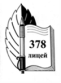 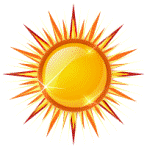 Семинарпредседателей методического объединения начальной школы образовательных учреждений Кировского района«Расширение информационного пространства средствами ЦОР»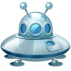 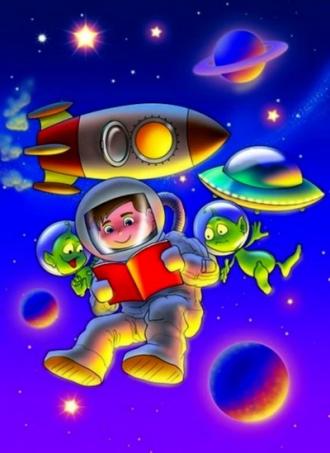 Авторы: коллективначальной школылицея №378Пономарева   С.В.Бакулина  Ж. П. Губарь Е. К.  Сизова М. С.Чиркова  М. П.Холошенко О. А. Пантелеева  В.В .Переверзева Е. В.  Симанова А .А.  Алёшина  Е . В.Акентьева  Т.А. Дудинкина Е. В.     Егорова Л. Н.Серебренникова И. Б.Петрасюк Л. Г.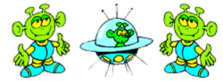 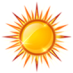 ПЛАНЕТА«МАЛЕНЬКОГО ПРИНЦА»ПЛАНЕТА«МАЛЕНЬКОГО ПРИНЦА»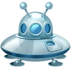 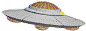 Эпиграф: « Мы в ответе за тех, кого приручили»    А.-С. ЭкзюпериЭпиграф: « Мы в ответе за тех, кого приручили»    А.-С. ЭкзюпериЭпиграф: « Мы в ответе за тех, кого приручили»    А.-С. ЭкзюпериЭпиграф: « Мы в ответе за тех, кого приручили»    А.-С. ЭкзюпериЭпиграф: « Мы в ответе за тех, кого приручили»    А.-С. ЭкзюпериЭпиграф: « Мы в ответе за тех, кого приручили»    А.-С. ЭкзюпериЭпиграф: « Мы в ответе за тех, кого приручили»    А.-С. Экзюпери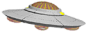 Музыкальное сопровождение: Валерия «Маленький принц»Музыкальное сопровождение: Валерия «Маленький принц»Музыкальное сопровождение: Валерия «Маленький принц»Музыкальное сопровождение: Валерия «Маленький принц»Музыкальное сопровождение: Валерия «Маленький принц»Музыкальное сопровождение: Валерия «Маленький принц»Музыкальное сопровождение: Валерия «Маленький принц»Оборудование:Карточки-аналоги заданий ЦОР,  для каждой группыОборудование:Карточки-аналоги заданий ЦОР,  для каждой группыОборудование:Карточки-аналоги заданий ЦОР,  для каждой группыОборудование:Карточки-аналоги заданий ЦОР,  для каждой группыОборудование:Карточки-аналоги заданий ЦОР,  для каждой группыОборудование:Карточки-аналоги заданий ЦОР,  для каждой группыОборудование:Карточки-аналоги заданий ЦОР,  для каждой группыДобрый день. Я приветствую всех Вас на прекрасной планете « Планета маленького принца». Девизом этой планеты служат прекрасные слова А.-С. Экзюпери « Мы в ответе за тех, кого приручили».Как Вы уже знаете, одними из самых первых живых существ побывавших в космосе были животные. А теперь давайте проверим, а возможно ещё и дополним ваши знания.1 ЗАДАНИЕКакие из животных побывали в космосе?( вопрос на слайде)Задание: Несколько из многих.У каждой группы на парте лежат листы с аналогичными заданиями, поставьте в квадрат, находящейся возле картинки животного галочку, если Вы считаете, что это животное побывало в космосе.Демонстрирую правильный ответ.2 ЗАДАНИЕКакие клички были у первых животных космонавтов?Задание: СопоставлениеСопоставьте картинку животного с его кличкой, проведя стрелку от животного к его кличке.Демонстрирую правильный ответ.3 ЗАДАНИЕЗадание: Да-НетГруппа из восьми вопросов.В таблице, напротив номера вопроса, напишите букву Д, если вы отвечаете ДА,   и букву Н, если вы отвечаете НЕТ.Молодцы! Удачи на следующей планете.Добрый день. Я приветствую всех Вас на прекрасной планете « Планета маленького принца». Девизом этой планеты служат прекрасные слова А.-С. Экзюпери « Мы в ответе за тех, кого приручили».Как Вы уже знаете, одними из самых первых живых существ побывавших в космосе были животные. А теперь давайте проверим, а возможно ещё и дополним ваши знания.1 ЗАДАНИЕКакие из животных побывали в космосе?( вопрос на слайде)Задание: Несколько из многих.У каждой группы на парте лежат листы с аналогичными заданиями, поставьте в квадрат, находящейся возле картинки животного галочку, если Вы считаете, что это животное побывало в космосе.Демонстрирую правильный ответ.2 ЗАДАНИЕКакие клички были у первых животных космонавтов?Задание: СопоставлениеСопоставьте картинку животного с его кличкой, проведя стрелку от животного к его кличке.Демонстрирую правильный ответ.3 ЗАДАНИЕЗадание: Да-НетГруппа из восьми вопросов.В таблице, напротив номера вопроса, напишите букву Д, если вы отвечаете ДА,   и букву Н, если вы отвечаете НЕТ.Молодцы! Удачи на следующей планете.Добрый день. Я приветствую всех Вас на прекрасной планете « Планета маленького принца». Девизом этой планеты служат прекрасные слова А.-С. Экзюпери « Мы в ответе за тех, кого приручили».Как Вы уже знаете, одними из самых первых живых существ побывавших в космосе были животные. А теперь давайте проверим, а возможно ещё и дополним ваши знания.1 ЗАДАНИЕКакие из животных побывали в космосе?( вопрос на слайде)Задание: Несколько из многих.У каждой группы на парте лежат листы с аналогичными заданиями, поставьте в квадрат, находящейся возле картинки животного галочку, если Вы считаете, что это животное побывало в космосе.Демонстрирую правильный ответ.2 ЗАДАНИЕКакие клички были у первых животных космонавтов?Задание: СопоставлениеСопоставьте картинку животного с его кличкой, проведя стрелку от животного к его кличке.Демонстрирую правильный ответ.3 ЗАДАНИЕЗадание: Да-НетГруппа из восьми вопросов.В таблице, напротив номера вопроса, напишите букву Д, если вы отвечаете ДА,   и букву Н, если вы отвечаете НЕТ.Молодцы! Удачи на следующей планете.Добрый день. Я приветствую всех Вас на прекрасной планете « Планета маленького принца». Девизом этой планеты служат прекрасные слова А.-С. Экзюпери « Мы в ответе за тех, кого приручили».Как Вы уже знаете, одними из самых первых живых существ побывавших в космосе были животные. А теперь давайте проверим, а возможно ещё и дополним ваши знания.1 ЗАДАНИЕКакие из животных побывали в космосе?( вопрос на слайде)Задание: Несколько из многих.У каждой группы на парте лежат листы с аналогичными заданиями, поставьте в квадрат, находящейся возле картинки животного галочку, если Вы считаете, что это животное побывало в космосе.Демонстрирую правильный ответ.2 ЗАДАНИЕКакие клички были у первых животных космонавтов?Задание: СопоставлениеСопоставьте картинку животного с его кличкой, проведя стрелку от животного к его кличке.Демонстрирую правильный ответ.3 ЗАДАНИЕЗадание: Да-НетГруппа из восьми вопросов.В таблице, напротив номера вопроса, напишите букву Д, если вы отвечаете ДА,   и букву Н, если вы отвечаете НЕТ.Молодцы! Удачи на следующей планете.Добрый день. Я приветствую всех Вас на прекрасной планете « Планета маленького принца». Девизом этой планеты служат прекрасные слова А.-С. Экзюпери « Мы в ответе за тех, кого приручили».Как Вы уже знаете, одними из самых первых живых существ побывавших в космосе были животные. А теперь давайте проверим, а возможно ещё и дополним ваши знания.1 ЗАДАНИЕКакие из животных побывали в космосе?( вопрос на слайде)Задание: Несколько из многих.У каждой группы на парте лежат листы с аналогичными заданиями, поставьте в квадрат, находящейся возле картинки животного галочку, если Вы считаете, что это животное побывало в космосе.Демонстрирую правильный ответ.2 ЗАДАНИЕКакие клички были у первых животных космонавтов?Задание: СопоставлениеСопоставьте картинку животного с его кличкой, проведя стрелку от животного к его кличке.Демонстрирую правильный ответ.3 ЗАДАНИЕЗадание: Да-НетГруппа из восьми вопросов.В таблице, напротив номера вопроса, напишите букву Д, если вы отвечаете ДА,   и букву Н, если вы отвечаете НЕТ.Молодцы! Удачи на следующей планете.Добрый день. Я приветствую всех Вас на прекрасной планете « Планета маленького принца». Девизом этой планеты служат прекрасные слова А.-С. Экзюпери « Мы в ответе за тех, кого приручили».Как Вы уже знаете, одними из самых первых живых существ побывавших в космосе были животные. А теперь давайте проверим, а возможно ещё и дополним ваши знания.1 ЗАДАНИЕКакие из животных побывали в космосе?( вопрос на слайде)Задание: Несколько из многих.У каждой группы на парте лежат листы с аналогичными заданиями, поставьте в квадрат, находящейся возле картинки животного галочку, если Вы считаете, что это животное побывало в космосе.Демонстрирую правильный ответ.2 ЗАДАНИЕКакие клички были у первых животных космонавтов?Задание: СопоставлениеСопоставьте картинку животного с его кличкой, проведя стрелку от животного к его кличке.Демонстрирую правильный ответ.3 ЗАДАНИЕЗадание: Да-НетГруппа из восьми вопросов.В таблице, напротив номера вопроса, напишите букву Д, если вы отвечаете ДА,   и букву Н, если вы отвечаете НЕТ.Молодцы! Удачи на следующей планете.Добрый день. Я приветствую всех Вас на прекрасной планете « Планета маленького принца». Девизом этой планеты служат прекрасные слова А.-С. Экзюпери « Мы в ответе за тех, кого приручили».Как Вы уже знаете, одними из самых первых живых существ побывавших в космосе были животные. А теперь давайте проверим, а возможно ещё и дополним ваши знания.1 ЗАДАНИЕКакие из животных побывали в космосе?( вопрос на слайде)Задание: Несколько из многих.У каждой группы на парте лежат листы с аналогичными заданиями, поставьте в квадрат, находящейся возле картинки животного галочку, если Вы считаете, что это животное побывало в космосе.Демонстрирую правильный ответ.2 ЗАДАНИЕКакие клички были у первых животных космонавтов?Задание: СопоставлениеСопоставьте картинку животного с его кличкой, проведя стрелку от животного к его кличке.Демонстрирую правильный ответ.3 ЗАДАНИЕЗадание: Да-НетГруппа из восьми вопросов.В таблице, напротив номера вопроса, напишите букву Д, если вы отвечаете ДА,   и букву Н, если вы отвечаете НЕТ.Молодцы! Удачи на следующей планете.Добрый день. Я приветствую всех Вас на прекрасной планете « Планета маленького принца». Девизом этой планеты служат прекрасные слова А.-С. Экзюпери « Мы в ответе за тех, кого приручили».Как Вы уже знаете, одними из самых первых живых существ побывавших в космосе были животные. А теперь давайте проверим, а возможно ещё и дополним ваши знания.1 ЗАДАНИЕКакие из животных побывали в космосе?( вопрос на слайде)Задание: Несколько из многих.У каждой группы на парте лежат листы с аналогичными заданиями, поставьте в квадрат, находящейся возле картинки животного галочку, если Вы считаете, что это животное побывало в космосе.Демонстрирую правильный ответ.2 ЗАДАНИЕКакие клички были у первых животных космонавтов?Задание: СопоставлениеСопоставьте картинку животного с его кличкой, проведя стрелку от животного к его кличке.Демонстрирую правильный ответ.3 ЗАДАНИЕЗадание: Да-НетГруппа из восьми вопросов.В таблице, напротив номера вопроса, напишите букву Д, если вы отвечаете ДА,   и букву Н, если вы отвечаете НЕТ.Молодцы! Удачи на следующей планете.Добрый день. Я приветствую всех Вас на прекрасной планете « Планета маленького принца». Девизом этой планеты служат прекрасные слова А.-С. Экзюпери « Мы в ответе за тех, кого приручили».Как Вы уже знаете, одними из самых первых живых существ побывавших в космосе были животные. А теперь давайте проверим, а возможно ещё и дополним ваши знания.1 ЗАДАНИЕКакие из животных побывали в космосе?( вопрос на слайде)Задание: Несколько из многих.У каждой группы на парте лежат листы с аналогичными заданиями, поставьте в квадрат, находящейся возле картинки животного галочку, если Вы считаете, что это животное побывало в космосе.Демонстрирую правильный ответ.2 ЗАДАНИЕКакие клички были у первых животных космонавтов?Задание: СопоставлениеСопоставьте картинку животного с его кличкой, проведя стрелку от животного к его кличке.Демонстрирую правильный ответ.3 ЗАДАНИЕЗадание: Да-НетГруппа из восьми вопросов.В таблице, напротив номера вопроса, напишите букву Д, если вы отвечаете ДА,   и букву Н, если вы отвечаете НЕТ.Молодцы! Удачи на следующей планете.Добрый день. Я приветствую всех Вас на прекрасной планете « Планета маленького принца». Девизом этой планеты служат прекрасные слова А.-С. Экзюпери « Мы в ответе за тех, кого приручили».Как Вы уже знаете, одними из самых первых живых существ побывавших в космосе были животные. А теперь давайте проверим, а возможно ещё и дополним ваши знания.1 ЗАДАНИЕКакие из животных побывали в космосе?( вопрос на слайде)Задание: Несколько из многих.У каждой группы на парте лежат листы с аналогичными заданиями, поставьте в квадрат, находящейся возле картинки животного галочку, если Вы считаете, что это животное побывало в космосе.Демонстрирую правильный ответ.2 ЗАДАНИЕКакие клички были у первых животных космонавтов?Задание: СопоставлениеСопоставьте картинку животного с его кличкой, проведя стрелку от животного к его кличке.Демонстрирую правильный ответ.3 ЗАДАНИЕЗадание: Да-НетГруппа из восьми вопросов.В таблице, напротив номера вопроса, напишите букву Д, если вы отвечаете ДА,   и букву Н, если вы отвечаете НЕТ.Молодцы! Удачи на следующей планете.Добрый день. Я приветствую всех Вас на прекрасной планете « Планета маленького принца». Девизом этой планеты служат прекрасные слова А.-С. Экзюпери « Мы в ответе за тех, кого приручили».Как Вы уже знаете, одними из самых первых живых существ побывавших в космосе были животные. А теперь давайте проверим, а возможно ещё и дополним ваши знания.1 ЗАДАНИЕКакие из животных побывали в космосе?( вопрос на слайде)Задание: Несколько из многих.У каждой группы на парте лежат листы с аналогичными заданиями, поставьте в квадрат, находящейся возле картинки животного галочку, если Вы считаете, что это животное побывало в космосе.Демонстрирую правильный ответ.2 ЗАДАНИЕКакие клички были у первых животных космонавтов?Задание: СопоставлениеСопоставьте картинку животного с его кличкой, проведя стрелку от животного к его кличке.Демонстрирую правильный ответ.3 ЗАДАНИЕЗадание: Да-НетГруппа из восьми вопросов.В таблице, напротив номера вопроса, напишите букву Д, если вы отвечаете ДА,   и букву Н, если вы отвечаете НЕТ.Молодцы! Удачи на следующей планете.ПЛАНЕТА «МУЛЬТФИЛЬМЫ»ПЛАНЕТА «МУЛЬТФИЛЬМЫ»Эпиграф:«И мальчишки, и девчонки,Наяву и в добрых снах,Все о космосе мечтают,О далёких небесах.»(Натали Симоний)Эпиграф:«И мальчишки, и девчонки,Наяву и в добрых снах,Все о космосе мечтают,О далёких небесах.»(Натали Симоний)Эпиграф:«И мальчишки, и девчонки,Наяву и в добрых снах,Все о космосе мечтают,О далёких небесах.»(Натали Симоний)Эпиграф:«И мальчишки, и девчонки,Наяву и в добрых снах,Все о космосе мечтают,О далёких небесах.»(Натали Симоний)Эпиграф:«И мальчишки, и девчонки,Наяву и в добрых снах,Все о космосе мечтают,О далёких небесах.»(Натали Симоний)Эпиграф:«И мальчишки, и девчонки,Наяву и в добрых снах,Все о космосе мечтают,О далёких небесах.»(Натали Симоний)Музыкальное сопровождение:А. Зацепин  Вступление к мультфильму «Тайна Третьей планеты»  Музыкальное сопровождение:А. Зацепин  Вступление к мультфильму «Тайна Третьей планеты»  Музыкальное сопровождение:А. Зацепин  Вступление к мультфильму «Тайна Третьей планеты»  Музыкальное сопровождение:А. Зацепин  Вступление к мультфильму «Тайна Третьей планеты»  Музыкальное сопровождение:А. Зацепин  Вступление к мультфильму «Тайна Третьей планеты»  Музыкальное сопровождение:А. Зацепин  Вступление к мультфильму «Тайна Третьей планеты»  Оборудование:Тайна третьей планеты  http://mults.info/mults/?id=571Ну, погоди! http://mults.info/mults/?s=%CD%F3%2C+%EF%EE%E3%EE%E4%E8+14+%E2%FB%EF%F3%F1%EAПолет на Луну. http://mults.info/mults/?id=1496Астрономия для самых маленьких. http://mults.info/mults/?id=1533Летучий корабль http://mults.info/mults/?id=212Оборудование:Тайна третьей планеты  http://mults.info/mults/?id=571Ну, погоди! http://mults.info/mults/?s=%CD%F3%2C+%EF%EE%E3%EE%E4%E8+14+%E2%FB%EF%F3%F1%EAПолет на Луну. http://mults.info/mults/?id=1496Астрономия для самых маленьких. http://mults.info/mults/?id=1533Летучий корабль http://mults.info/mults/?id=212Оборудование:Тайна третьей планеты  http://mults.info/mults/?id=571Ну, погоди! http://mults.info/mults/?s=%CD%F3%2C+%EF%EE%E3%EE%E4%E8+14+%E2%FB%EF%F3%F1%EAПолет на Луну. http://mults.info/mults/?id=1496Астрономия для самых маленьких. http://mults.info/mults/?id=1533Летучий корабль http://mults.info/mults/?id=212Оборудование:Тайна третьей планеты  http://mults.info/mults/?id=571Ну, погоди! http://mults.info/mults/?s=%CD%F3%2C+%EF%EE%E3%EE%E4%E8+14+%E2%FB%EF%F3%F1%EAПолет на Луну. http://mults.info/mults/?id=1496Астрономия для самых маленьких. http://mults.info/mults/?id=1533Летучий корабль http://mults.info/mults/?id=212Оборудование:Тайна третьей планеты  http://mults.info/mults/?id=571Ну, погоди! http://mults.info/mults/?s=%CD%F3%2C+%EF%EE%E3%EE%E4%E8+14+%E2%FB%EF%F3%F1%EAПолет на Луну. http://mults.info/mults/?id=1496Астрономия для самых маленьких. http://mults.info/mults/?id=1533Летучий корабль http://mults.info/mults/?id=212Оборудование:Тайна третьей планеты  http://mults.info/mults/?id=571Ну, погоди! http://mults.info/mults/?s=%CD%F3%2C+%EF%EE%E3%EE%E4%E8+14+%E2%FB%EF%F3%F1%EAПолет на Луну. http://mults.info/mults/?id=1496Астрономия для самых маленьких. http://mults.info/mults/?id=1533Летучий корабль http://mults.info/mults/?id=212Здравствуйте, ребята!Вы попали на планету. Какую? (Мультфильмы)Совершенно верно. Мультфильмы о космосе. Пройдите  по киноленте к своим «съёмочным группам».Введение.Много было снято мультфильмов о космосе. Вот, пожалуй, самые известные и любимые:«Ну, погоди!»,  « Тайна третьей планеты.»( просмотр отрывков)Мы будем не просто смотреть мультфильмы, но и рассуждать.Послушайте правила поведения и работы на планете:1. Будь внимательным.2. Если увидел знакомый мультфильм, не выкрикивай об этом.3. Во время просмотра не говори, это может помешать другим участникам.4. Обсуждай дружно, прислушивайся к мнению других ребят.5. Ответить у доски смогут не все, не расстраивайся.Эпиграф.И мальчишки, и девчонки,Наяву и в добрых снах,Все о космосе мечтают,О далёких небесах.                             (Натали Симоний)На чём люди пытались долететь до звёзд.Человек давно мечтал о космосе. Придумывал разные способы, как добраться до звезд. Посмотрите.Версии детей. (На воздушном шаре, на самолете, на ракете.)Просмотр фрагментаЗадание вида «Несколько из многих»Выберите несколько верных ответов.Циолковский, Гагарин, Леонов, Армстронг, Олдридж. Кто же смог сконструировать ракету, кто в ней полетел, что осваивал человек, вы узнаете из следующего фрагмента.Задание вида «Сопоставление»Сопоставить ответы из левого и правого столбцов.(дети сопоставляют текст с картинкой)На ЛунеАмериканские астронавты Армстронг и Олдридж смогли подтвердить предположения ученых о Луне. А ,какие, узнаете из следующего мультфрагмента.Задание вида «Перемести в область»Распределяют ответы по полям «Земля», «Луна»Планеты солнечной системы.Посмотрите, что вам расскажет герой мультфильма о планетах солнечной системы.Задание вида «Выделение»Дети выделяют планету Плутон, которую исключили из списка крупных планет.В добрый путьЯ вместе с героями мультфильма, хочу вам сказать «В добрый путь»(Звучит фрагмент из мультфильма Летучий корабль)Здравствуйте, ребята!Вы попали на планету. Какую? (Мультфильмы)Совершенно верно. Мультфильмы о космосе. Пройдите  по киноленте к своим «съёмочным группам».Введение.Много было снято мультфильмов о космосе. Вот, пожалуй, самые известные и любимые:«Ну, погоди!»,  « Тайна третьей планеты.»( просмотр отрывков)Мы будем не просто смотреть мультфильмы, но и рассуждать.Послушайте правила поведения и работы на планете:1. Будь внимательным.2. Если увидел знакомый мультфильм, не выкрикивай об этом.3. Во время просмотра не говори, это может помешать другим участникам.4. Обсуждай дружно, прислушивайся к мнению других ребят.5. Ответить у доски смогут не все, не расстраивайся.Эпиграф.И мальчишки, и девчонки,Наяву и в добрых снах,Все о космосе мечтают,О далёких небесах.                             (Натали Симоний)На чём люди пытались долететь до звёзд.Человек давно мечтал о космосе. Придумывал разные способы, как добраться до звезд. Посмотрите.Версии детей. (На воздушном шаре, на самолете, на ракете.)Просмотр фрагментаЗадание вида «Несколько из многих»Выберите несколько верных ответов.Циолковский, Гагарин, Леонов, Армстронг, Олдридж. Кто же смог сконструировать ракету, кто в ней полетел, что осваивал человек, вы узнаете из следующего фрагмента.Задание вида «Сопоставление»Сопоставить ответы из левого и правого столбцов.(дети сопоставляют текст с картинкой)На ЛунеАмериканские астронавты Армстронг и Олдридж смогли подтвердить предположения ученых о Луне. А ,какие, узнаете из следующего мультфрагмента.Задание вида «Перемести в область»Распределяют ответы по полям «Земля», «Луна»Планеты солнечной системы.Посмотрите, что вам расскажет герой мультфильма о планетах солнечной системы.Задание вида «Выделение»Дети выделяют планету Плутон, которую исключили из списка крупных планет.В добрый путьЯ вместе с героями мультфильма, хочу вам сказать «В добрый путь»(Звучит фрагмент из мультфильма Летучий корабль)Здравствуйте, ребята!Вы попали на планету. Какую? (Мультфильмы)Совершенно верно. Мультфильмы о космосе. Пройдите  по киноленте к своим «съёмочным группам».Введение.Много было снято мультфильмов о космосе. Вот, пожалуй, самые известные и любимые:«Ну, погоди!»,  « Тайна третьей планеты.»( просмотр отрывков)Мы будем не просто смотреть мультфильмы, но и рассуждать.Послушайте правила поведения и работы на планете:1. Будь внимательным.2. Если увидел знакомый мультфильм, не выкрикивай об этом.3. Во время просмотра не говори, это может помешать другим участникам.4. Обсуждай дружно, прислушивайся к мнению других ребят.5. Ответить у доски смогут не все, не расстраивайся.Эпиграф.И мальчишки, и девчонки,Наяву и в добрых снах,Все о космосе мечтают,О далёких небесах.                             (Натали Симоний)На чём люди пытались долететь до звёзд.Человек давно мечтал о космосе. Придумывал разные способы, как добраться до звезд. Посмотрите.Версии детей. (На воздушном шаре, на самолете, на ракете.)Просмотр фрагментаЗадание вида «Несколько из многих»Выберите несколько верных ответов.Циолковский, Гагарин, Леонов, Армстронг, Олдридж. Кто же смог сконструировать ракету, кто в ней полетел, что осваивал человек, вы узнаете из следующего фрагмента.Задание вида «Сопоставление»Сопоставить ответы из левого и правого столбцов.(дети сопоставляют текст с картинкой)На ЛунеАмериканские астронавты Армстронг и Олдридж смогли подтвердить предположения ученых о Луне. А ,какие, узнаете из следующего мультфрагмента.Задание вида «Перемести в область»Распределяют ответы по полям «Земля», «Луна»Планеты солнечной системы.Посмотрите, что вам расскажет герой мультфильма о планетах солнечной системы.Задание вида «Выделение»Дети выделяют планету Плутон, которую исключили из списка крупных планет.В добрый путьЯ вместе с героями мультфильма, хочу вам сказать «В добрый путь»(Звучит фрагмент из мультфильма Летучий корабль)Здравствуйте, ребята!Вы попали на планету. Какую? (Мультфильмы)Совершенно верно. Мультфильмы о космосе. Пройдите  по киноленте к своим «съёмочным группам».Введение.Много было снято мультфильмов о космосе. Вот, пожалуй, самые известные и любимые:«Ну, погоди!»,  « Тайна третьей планеты.»( просмотр отрывков)Мы будем не просто смотреть мультфильмы, но и рассуждать.Послушайте правила поведения и работы на планете:1. Будь внимательным.2. Если увидел знакомый мультфильм, не выкрикивай об этом.3. Во время просмотра не говори, это может помешать другим участникам.4. Обсуждай дружно, прислушивайся к мнению других ребят.5. Ответить у доски смогут не все, не расстраивайся.Эпиграф.И мальчишки, и девчонки,Наяву и в добрых снах,Все о космосе мечтают,О далёких небесах.                             (Натали Симоний)На чём люди пытались долететь до звёзд.Человек давно мечтал о космосе. Придумывал разные способы, как добраться до звезд. Посмотрите.Версии детей. (На воздушном шаре, на самолете, на ракете.)Просмотр фрагментаЗадание вида «Несколько из многих»Выберите несколько верных ответов.Циолковский, Гагарин, Леонов, Армстронг, Олдридж. Кто же смог сконструировать ракету, кто в ней полетел, что осваивал человек, вы узнаете из следующего фрагмента.Задание вида «Сопоставление»Сопоставить ответы из левого и правого столбцов.(дети сопоставляют текст с картинкой)На ЛунеАмериканские астронавты Армстронг и Олдридж смогли подтвердить предположения ученых о Луне. А ,какие, узнаете из следующего мультфрагмента.Задание вида «Перемести в область»Распределяют ответы по полям «Земля», «Луна»Планеты солнечной системы.Посмотрите, что вам расскажет герой мультфильма о планетах солнечной системы.Задание вида «Выделение»Дети выделяют планету Плутон, которую исключили из списка крупных планет.В добрый путьЯ вместе с героями мультфильма, хочу вам сказать «В добрый путь»(Звучит фрагмент из мультфильма Летучий корабль)Здравствуйте, ребята!Вы попали на планету. Какую? (Мультфильмы)Совершенно верно. Мультфильмы о космосе. Пройдите  по киноленте к своим «съёмочным группам».Введение.Много было снято мультфильмов о космосе. Вот, пожалуй, самые известные и любимые:«Ну, погоди!»,  « Тайна третьей планеты.»( просмотр отрывков)Мы будем не просто смотреть мультфильмы, но и рассуждать.Послушайте правила поведения и работы на планете:1. Будь внимательным.2. Если увидел знакомый мультфильм, не выкрикивай об этом.3. Во время просмотра не говори, это может помешать другим участникам.4. Обсуждай дружно, прислушивайся к мнению других ребят.5. Ответить у доски смогут не все, не расстраивайся.Эпиграф.И мальчишки, и девчонки,Наяву и в добрых снах,Все о космосе мечтают,О далёких небесах.                             (Натали Симоний)На чём люди пытались долететь до звёзд.Человек давно мечтал о космосе. Придумывал разные способы, как добраться до звезд. Посмотрите.Версии детей. (На воздушном шаре, на самолете, на ракете.)Просмотр фрагментаЗадание вида «Несколько из многих»Выберите несколько верных ответов.Циолковский, Гагарин, Леонов, Армстронг, Олдридж. Кто же смог сконструировать ракету, кто в ней полетел, что осваивал человек, вы узнаете из следующего фрагмента.Задание вида «Сопоставление»Сопоставить ответы из левого и правого столбцов.(дети сопоставляют текст с картинкой)На ЛунеАмериканские астронавты Армстронг и Олдридж смогли подтвердить предположения ученых о Луне. А ,какие, узнаете из следующего мультфрагмента.Задание вида «Перемести в область»Распределяют ответы по полям «Земля», «Луна»Планеты солнечной системы.Посмотрите, что вам расскажет герой мультфильма о планетах солнечной системы.Задание вида «Выделение»Дети выделяют планету Плутон, которую исключили из списка крупных планет.В добрый путьЯ вместе с героями мультфильма, хочу вам сказать «В добрый путь»(Звучит фрагмент из мультфильма Летучий корабль)Здравствуйте, ребята!Вы попали на планету. Какую? (Мультфильмы)Совершенно верно. Мультфильмы о космосе. Пройдите  по киноленте к своим «съёмочным группам».Введение.Много было снято мультфильмов о космосе. Вот, пожалуй, самые известные и любимые:«Ну, погоди!»,  « Тайна третьей планеты.»( просмотр отрывков)Мы будем не просто смотреть мультфильмы, но и рассуждать.Послушайте правила поведения и работы на планете:1. Будь внимательным.2. Если увидел знакомый мультфильм, не выкрикивай об этом.3. Во время просмотра не говори, это может помешать другим участникам.4. Обсуждай дружно, прислушивайся к мнению других ребят.5. Ответить у доски смогут не все, не расстраивайся.Эпиграф.И мальчишки, и девчонки,Наяву и в добрых снах,Все о космосе мечтают,О далёких небесах.                             (Натали Симоний)На чём люди пытались долететь до звёзд.Человек давно мечтал о космосе. Придумывал разные способы, как добраться до звезд. Посмотрите.Версии детей. (На воздушном шаре, на самолете, на ракете.)Просмотр фрагментаЗадание вида «Несколько из многих»Выберите несколько верных ответов.Циолковский, Гагарин, Леонов, Армстронг, Олдридж. Кто же смог сконструировать ракету, кто в ней полетел, что осваивал человек, вы узнаете из следующего фрагмента.Задание вида «Сопоставление»Сопоставить ответы из левого и правого столбцов.(дети сопоставляют текст с картинкой)На ЛунеАмериканские астронавты Армстронг и Олдридж смогли подтвердить предположения ученых о Луне. А ,какие, узнаете из следующего мультфрагмента.Задание вида «Перемести в область»Распределяют ответы по полям «Земля», «Луна»Планеты солнечной системы.Посмотрите, что вам расскажет герой мультфильма о планетах солнечной системы.Задание вида «Выделение»Дети выделяют планету Плутон, которую исключили из списка крупных планет.В добрый путьЯ вместе с героями мультфильма, хочу вам сказать «В добрый путь»(Звучит фрагмент из мультфильма Летучий корабль)Здравствуйте, ребята!Вы попали на планету. Какую? (Мультфильмы)Совершенно верно. Мультфильмы о космосе. Пройдите  по киноленте к своим «съёмочным группам».Введение.Много было снято мультфильмов о космосе. Вот, пожалуй, самые известные и любимые:«Ну, погоди!»,  « Тайна третьей планеты.»( просмотр отрывков)Мы будем не просто смотреть мультфильмы, но и рассуждать.Послушайте правила поведения и работы на планете:1. Будь внимательным.2. Если увидел знакомый мультфильм, не выкрикивай об этом.3. Во время просмотра не говори, это может помешать другим участникам.4. Обсуждай дружно, прислушивайся к мнению других ребят.5. Ответить у доски смогут не все, не расстраивайся.Эпиграф.И мальчишки, и девчонки,Наяву и в добрых снах,Все о космосе мечтают,О далёких небесах.                             (Натали Симоний)На чём люди пытались долететь до звёзд.Человек давно мечтал о космосе. Придумывал разные способы, как добраться до звезд. Посмотрите.Версии детей. (На воздушном шаре, на самолете, на ракете.)Просмотр фрагментаЗадание вида «Несколько из многих»Выберите несколько верных ответов.Циолковский, Гагарин, Леонов, Армстронг, Олдридж. Кто же смог сконструировать ракету, кто в ней полетел, что осваивал человек, вы узнаете из следующего фрагмента.Задание вида «Сопоставление»Сопоставить ответы из левого и правого столбцов.(дети сопоставляют текст с картинкой)На ЛунеАмериканские астронавты Армстронг и Олдридж смогли подтвердить предположения ученых о Луне. А ,какие, узнаете из следующего мультфрагмента.Задание вида «Перемести в область»Распределяют ответы по полям «Земля», «Луна»Планеты солнечной системы.Посмотрите, что вам расскажет герой мультфильма о планетах солнечной системы.Задание вида «Выделение»Дети выделяют планету Плутон, которую исключили из списка крупных планет.В добрый путьЯ вместе с героями мультфильма, хочу вам сказать «В добрый путь»(Звучит фрагмент из мультфильма Летучий корабль)Здравствуйте, ребята!Вы попали на планету. Какую? (Мультфильмы)Совершенно верно. Мультфильмы о космосе. Пройдите  по киноленте к своим «съёмочным группам».Введение.Много было снято мультфильмов о космосе. Вот, пожалуй, самые известные и любимые:«Ну, погоди!»,  « Тайна третьей планеты.»( просмотр отрывков)Мы будем не просто смотреть мультфильмы, но и рассуждать.Послушайте правила поведения и работы на планете:1. Будь внимательным.2. Если увидел знакомый мультфильм, не выкрикивай об этом.3. Во время просмотра не говори, это может помешать другим участникам.4. Обсуждай дружно, прислушивайся к мнению других ребят.5. Ответить у доски смогут не все, не расстраивайся.Эпиграф.И мальчишки, и девчонки,Наяву и в добрых снах,Все о космосе мечтают,О далёких небесах.                             (Натали Симоний)На чём люди пытались долететь до звёзд.Человек давно мечтал о космосе. Придумывал разные способы, как добраться до звезд. Посмотрите.Версии детей. (На воздушном шаре, на самолете, на ракете.)Просмотр фрагментаЗадание вида «Несколько из многих»Выберите несколько верных ответов.Циолковский, Гагарин, Леонов, Армстронг, Олдридж. Кто же смог сконструировать ракету, кто в ней полетел, что осваивал человек, вы узнаете из следующего фрагмента.Задание вида «Сопоставление»Сопоставить ответы из левого и правого столбцов.(дети сопоставляют текст с картинкой)На ЛунеАмериканские астронавты Армстронг и Олдридж смогли подтвердить предположения ученых о Луне. А ,какие, узнаете из следующего мультфрагмента.Задание вида «Перемести в область»Распределяют ответы по полям «Земля», «Луна»Планеты солнечной системы.Посмотрите, что вам расскажет герой мультфильма о планетах солнечной системы.Задание вида «Выделение»Дети выделяют планету Плутон, которую исключили из списка крупных планет.В добрый путьЯ вместе с героями мультфильма, хочу вам сказать «В добрый путь»(Звучит фрагмент из мультфильма Летучий корабль)Здравствуйте, ребята!Вы попали на планету. Какую? (Мультфильмы)Совершенно верно. Мультфильмы о космосе. Пройдите  по киноленте к своим «съёмочным группам».Введение.Много было снято мультфильмов о космосе. Вот, пожалуй, самые известные и любимые:«Ну, погоди!»,  « Тайна третьей планеты.»( просмотр отрывков)Мы будем не просто смотреть мультфильмы, но и рассуждать.Послушайте правила поведения и работы на планете:1. Будь внимательным.2. Если увидел знакомый мультфильм, не выкрикивай об этом.3. Во время просмотра не говори, это может помешать другим участникам.4. Обсуждай дружно, прислушивайся к мнению других ребят.5. Ответить у доски смогут не все, не расстраивайся.Эпиграф.И мальчишки, и девчонки,Наяву и в добрых снах,Все о космосе мечтают,О далёких небесах.                             (Натали Симоний)На чём люди пытались долететь до звёзд.Человек давно мечтал о космосе. Придумывал разные способы, как добраться до звезд. Посмотрите.Версии детей. (На воздушном шаре, на самолете, на ракете.)Просмотр фрагментаЗадание вида «Несколько из многих»Выберите несколько верных ответов.Циолковский, Гагарин, Леонов, Армстронг, Олдридж. Кто же смог сконструировать ракету, кто в ней полетел, что осваивал человек, вы узнаете из следующего фрагмента.Задание вида «Сопоставление»Сопоставить ответы из левого и правого столбцов.(дети сопоставляют текст с картинкой)На ЛунеАмериканские астронавты Армстронг и Олдридж смогли подтвердить предположения ученых о Луне. А ,какие, узнаете из следующего мультфрагмента.Задание вида «Перемести в область»Распределяют ответы по полям «Земля», «Луна»Планеты солнечной системы.Посмотрите, что вам расскажет герой мультфильма о планетах солнечной системы.Задание вида «Выделение»Дети выделяют планету Плутон, которую исключили из списка крупных планет.В добрый путьЯ вместе с героями мультфильма, хочу вам сказать «В добрый путь»(Звучит фрагмент из мультфильма Летучий корабль)Здравствуйте, ребята!Вы попали на планету. Какую? (Мультфильмы)Совершенно верно. Мультфильмы о космосе. Пройдите  по киноленте к своим «съёмочным группам».Введение.Много было снято мультфильмов о космосе. Вот, пожалуй, самые известные и любимые:«Ну, погоди!»,  « Тайна третьей планеты.»( просмотр отрывков)Мы будем не просто смотреть мультфильмы, но и рассуждать.Послушайте правила поведения и работы на планете:1. Будь внимательным.2. Если увидел знакомый мультфильм, не выкрикивай об этом.3. Во время просмотра не говори, это может помешать другим участникам.4. Обсуждай дружно, прислушивайся к мнению других ребят.5. Ответить у доски смогут не все, не расстраивайся.Эпиграф.И мальчишки, и девчонки,Наяву и в добрых снах,Все о космосе мечтают,О далёких небесах.                             (Натали Симоний)На чём люди пытались долететь до звёзд.Человек давно мечтал о космосе. Придумывал разные способы, как добраться до звезд. Посмотрите.Версии детей. (На воздушном шаре, на самолете, на ракете.)Просмотр фрагментаЗадание вида «Несколько из многих»Выберите несколько верных ответов.Циолковский, Гагарин, Леонов, Армстронг, Олдридж. Кто же смог сконструировать ракету, кто в ней полетел, что осваивал человек, вы узнаете из следующего фрагмента.Задание вида «Сопоставление»Сопоставить ответы из левого и правого столбцов.(дети сопоставляют текст с картинкой)На ЛунеАмериканские астронавты Армстронг и Олдридж смогли подтвердить предположения ученых о Луне. А ,какие, узнаете из следующего мультфрагмента.Задание вида «Перемести в область»Распределяют ответы по полям «Земля», «Луна»Планеты солнечной системы.Посмотрите, что вам расскажет герой мультфильма о планетах солнечной системы.Задание вида «Выделение»Дети выделяют планету Плутон, которую исключили из списка крупных планет.В добрый путьЯ вместе с героями мультфильма, хочу вам сказать «В добрый путь»(Звучит фрагмент из мультфильма Летучий корабль)Здравствуйте, ребята!Вы попали на планету. Какую? (Мультфильмы)Совершенно верно. Мультфильмы о космосе. Пройдите  по киноленте к своим «съёмочным группам».Введение.Много было снято мультфильмов о космосе. Вот, пожалуй, самые известные и любимые:«Ну, погоди!»,  « Тайна третьей планеты.»( просмотр отрывков)Мы будем не просто смотреть мультфильмы, но и рассуждать.Послушайте правила поведения и работы на планете:1. Будь внимательным.2. Если увидел знакомый мультфильм, не выкрикивай об этом.3. Во время просмотра не говори, это может помешать другим участникам.4. Обсуждай дружно, прислушивайся к мнению других ребят.5. Ответить у доски смогут не все, не расстраивайся.Эпиграф.И мальчишки, и девчонки,Наяву и в добрых снах,Все о космосе мечтают,О далёких небесах.                             (Натали Симоний)На чём люди пытались долететь до звёзд.Человек давно мечтал о космосе. Придумывал разные способы, как добраться до звезд. Посмотрите.Версии детей. (На воздушном шаре, на самолете, на ракете.)Просмотр фрагментаЗадание вида «Несколько из многих»Выберите несколько верных ответов.Циолковский, Гагарин, Леонов, Армстронг, Олдридж. Кто же смог сконструировать ракету, кто в ней полетел, что осваивал человек, вы узнаете из следующего фрагмента.Задание вида «Сопоставление»Сопоставить ответы из левого и правого столбцов.(дети сопоставляют текст с картинкой)На ЛунеАмериканские астронавты Армстронг и Олдридж смогли подтвердить предположения ученых о Луне. А ,какие, узнаете из следующего мультфрагмента.Задание вида «Перемести в область»Распределяют ответы по полям «Земля», «Луна»Планеты солнечной системы.Посмотрите, что вам расскажет герой мультфильма о планетах солнечной системы.Задание вида «Выделение»Дети выделяют планету Плутон, которую исключили из списка крупных планет.В добрый путьЯ вместе с героями мультфильма, хочу вам сказать «В добрый путь»(Звучит фрагмент из мультфильма Летучий корабль)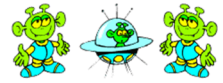 ПЛАНЕТА «ЗВЁЗДНАЯ»ПЛАНЕТА «ЗВЁЗДНАЯ»ПЛАНЕТА «ЗВЁЗДНАЯ»ПЛАНЕТА «ЗВЁЗДНАЯ»ПЛАНЕТА «ЗВЁЗДНАЯ»ПЛАНЕТА «ЗВЁЗДНАЯ»ПЛАНЕТА «ЗВЁЗДНАЯ»Эпиграф: «Небо украшают звезды, а человека знания.»Эпиграф: «Небо украшают звезды, а человека знания.»Эпиграф: «Небо украшают звезды, а человека знания.»Эпиграф: «Небо украшают звезды, а человека знания.»Эпиграф: «Небо украшают звезды, а человека знания.»Эпиграф: «Небо украшают звезды, а человека знания.»Эпиграф: «Небо украшают звезды, а человека знания.»Эпиграф: «Небо украшают звезды, а человека знания.»Эпиграф: «Небо украшают звезды, а человека знания.»Музыкальное сопровождение: Анна Герман «Светит незнакомая звезда»Музыкальное сопровождение: Анна Герман «Светит незнакомая звезда»Музыкальное сопровождение: Анна Герман «Светит незнакомая звезда»Музыкальное сопровождение: Анна Герман «Светит незнакомая звезда»Музыкальное сопровождение: Анна Герман «Светит незнакомая звезда»Музыкальное сопровождение: Анна Герман «Светит незнакомая звезда»Музыкальное сопровождение: Анна Герман «Светит незнакомая звезда»Музыкальное сопровождение: Анна Герман «Светит незнакомая звезда»Музыкальное сопровождение: Анна Герман «Светит незнакомая звезда»Оборудование:  4карточки с игровым полем «Крестики-нолики», маркеры: 4 красных, 4 синихЗвёзды, разрезанные на 2 половинки( на одной половине записан фразеологический оборот, на другой – его объяснение)Оборудование:  4карточки с игровым полем «Крестики-нолики», маркеры: 4 красных, 4 синихЗвёзды, разрезанные на 2 половинки( на одной половине записан фразеологический оборот, на другой – его объяснение)Оборудование:  4карточки с игровым полем «Крестики-нолики», маркеры: 4 красных, 4 синихЗвёзды, разрезанные на 2 половинки( на одной половине записан фразеологический оборот, на другой – его объяснение)Оборудование:  4карточки с игровым полем «Крестики-нолики», маркеры: 4 красных, 4 синихЗвёзды, разрезанные на 2 половинки( на одной половине записан фразеологический оборот, на другой – его объяснение)Оборудование:  4карточки с игровым полем «Крестики-нолики», маркеры: 4 красных, 4 синихЗвёзды, разрезанные на 2 половинки( на одной половине записан фразеологический оборот, на другой – его объяснение)Оборудование:  4карточки с игровым полем «Крестики-нолики», маркеры: 4 красных, 4 синихЗвёзды, разрезанные на 2 половинки( на одной половине записан фразеологический оборот, на другой – его объяснение)Оборудование:  4карточки с игровым полем «Крестики-нолики», маркеры: 4 красных, 4 синихЗвёзды, разрезанные на 2 половинки( на одной половине записан фразеологический оборот, на другой – его объяснение)Оборудование:  4карточки с игровым полем «Крестики-нолики», маркеры: 4 красных, 4 синихЗвёзды, разрезанные на 2 половинки( на одной половине записан фразеологический оборот, на другой – его объяснение)Оборудование:  4карточки с игровым полем «Крестики-нолики», маркеры: 4 красных, 4 синихЗвёзды, разрезанные на 2 половинки( на одной половине записан фразеологический оборот, на другой – его объяснение)Здравствуйте, ребята! Вас приветствует Звёздная  планета. Прочитайте эпиграф и объясните, как вы его понимаете.Вот мы сейчас и посмотрим, какие знания украшают каждого из вас.Предлагаю вам сыграть в игру «Крестики-нолики»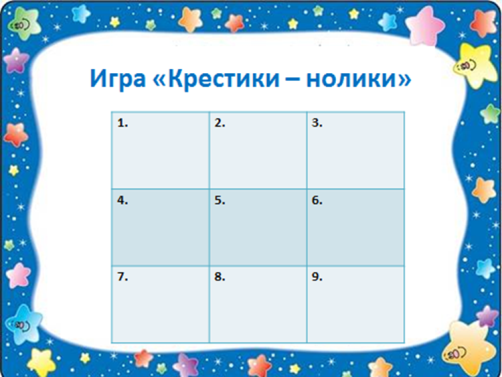 У вас на партах лежат карточки  с игровым полем: Если вы согласны с  утверждением,  ставите ХЕсли вы не согласны с утверждением, ставите ОИтак, внимание на экран !1) Полёт Юрия Гагарина длился сутки.   НЕТ2) Луна – спутник Земли. ДА3) Самая большая планета Солнечной системы Юпитер. ДА4) Планета – это холодное небесное тело. ДА5) Созвездие – это участок неба. ДА6) Космонавты летали на планету Марс. НЕТ7) Полярная звезда всегда указывает направление на север. ДА8) Корабль, на котором Юрий Гагарин поднялся в космос назывался «Восток». ДА9) Наука, которая изучает небесные тела называется биология. НЕТ.  Соедините, пожалуйста, центры крестиков . Если вы правильно ответили на все  вопросы, то у вас получится созвездие. Итак, у кого получилось? Что это за созвездие?( ковш «Большой медведицы»)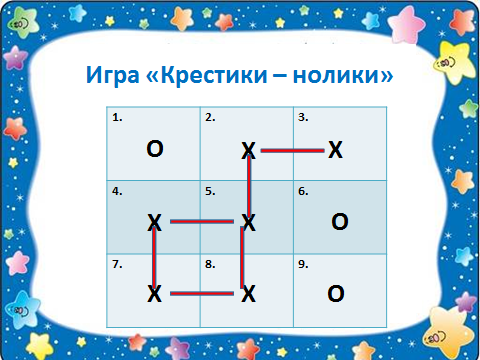  “Что бы это значило?”( ФРАЗЕОЛОГИЗМЫ)В нашей речи часто встречаются выражения, а правильнее сказать фразеологические обороты, связанные с темой космоса. Все ли из вас знают точный смысл этих выражений, мы сейчас проверим.У вас на партах лежат половинки звёзд – ваша задача соединить две половинки и прочитать получившееся выражение.Выражения записаны на ЗВЁЗДАХ (каждой команде по три выражения). Задача: раскрыть смысл этих выражений( соединить две половинки)1. “Путеводная звезда” - то, что направляет, определяет чью-либо деятельность.2.“Звезда первой величины” - известный человек, прославившийся в какой-либо области знаний.3.“Восходящая звезда” - человек, начинающий приобретать славу, получать известность.4.“Звездный час” - переломный, решающий момент в жизни человека.5.“Родиться под счастливой звездой” - быть удачливым, счастливым, везучим во всем.6.“Хватать звезды с неба” - отличаться выдающимися способностями, дарованиями.7.“Между небом и землей” - быть в неопределенном положении, без жилья, без крова.8.“Как небо и земля” - ничего похожего, полная противоположность.Объяснение последнего выражения дано каждой команде, а что оно означает надо выбрать: звёзды зажигать,  небо коптить, землю охранять.9. “Небо коптить” - жить бесцельно, без пользы для других, не делать ничего полезного.Молодцы, вы просто замечательно справились с заданиями планеты Звёздная. Желаю вам стать звёздами первой величины и удачи  на следующих планетах!Здравствуйте, ребята! Вас приветствует Звёздная  планета. Прочитайте эпиграф и объясните, как вы его понимаете.Вот мы сейчас и посмотрим, какие знания украшают каждого из вас.Предлагаю вам сыграть в игру «Крестики-нолики»У вас на партах лежат карточки  с игровым полем: Если вы согласны с  утверждением,  ставите ХЕсли вы не согласны с утверждением, ставите ОИтак, внимание на экран !1) Полёт Юрия Гагарина длился сутки.   НЕТ2) Луна – спутник Земли. ДА3) Самая большая планета Солнечной системы Юпитер. ДА4) Планета – это холодное небесное тело. ДА5) Созвездие – это участок неба. ДА6) Космонавты летали на планету Марс. НЕТ7) Полярная звезда всегда указывает направление на север. ДА8) Корабль, на котором Юрий Гагарин поднялся в космос назывался «Восток». ДА9) Наука, которая изучает небесные тела называется биология. НЕТ.  Соедините, пожалуйста, центры крестиков . Если вы правильно ответили на все  вопросы, то у вас получится созвездие. Итак, у кого получилось? Что это за созвездие?( ковш «Большой медведицы») “Что бы это значило?”( ФРАЗЕОЛОГИЗМЫ)В нашей речи часто встречаются выражения, а правильнее сказать фразеологические обороты, связанные с темой космоса. Все ли из вас знают точный смысл этих выражений, мы сейчас проверим.У вас на партах лежат половинки звёзд – ваша задача соединить две половинки и прочитать получившееся выражение.Выражения записаны на ЗВЁЗДАХ (каждой команде по три выражения). Задача: раскрыть смысл этих выражений( соединить две половинки)1. “Путеводная звезда” - то, что направляет, определяет чью-либо деятельность.2.“Звезда первой величины” - известный человек, прославившийся в какой-либо области знаний.3.“Восходящая звезда” - человек, начинающий приобретать славу, получать известность.4.“Звездный час” - переломный, решающий момент в жизни человека.5.“Родиться под счастливой звездой” - быть удачливым, счастливым, везучим во всем.6.“Хватать звезды с неба” - отличаться выдающимися способностями, дарованиями.7.“Между небом и землей” - быть в неопределенном положении, без жилья, без крова.8.“Как небо и земля” - ничего похожего, полная противоположность.Объяснение последнего выражения дано каждой команде, а что оно означает надо выбрать: звёзды зажигать,  небо коптить, землю охранять.9. “Небо коптить” - жить бесцельно, без пользы для других, не делать ничего полезного.Молодцы, вы просто замечательно справились с заданиями планеты Звёздная. Желаю вам стать звёздами первой величины и удачи  на следующих планетах!Здравствуйте, ребята! Вас приветствует Звёздная  планета. Прочитайте эпиграф и объясните, как вы его понимаете.Вот мы сейчас и посмотрим, какие знания украшают каждого из вас.Предлагаю вам сыграть в игру «Крестики-нолики»У вас на партах лежат карточки  с игровым полем: Если вы согласны с  утверждением,  ставите ХЕсли вы не согласны с утверждением, ставите ОИтак, внимание на экран !1) Полёт Юрия Гагарина длился сутки.   НЕТ2) Луна – спутник Земли. ДА3) Самая большая планета Солнечной системы Юпитер. ДА4) Планета – это холодное небесное тело. ДА5) Созвездие – это участок неба. ДА6) Космонавты летали на планету Марс. НЕТ7) Полярная звезда всегда указывает направление на север. ДА8) Корабль, на котором Юрий Гагарин поднялся в космос назывался «Восток». ДА9) Наука, которая изучает небесные тела называется биология. НЕТ.  Соедините, пожалуйста, центры крестиков . Если вы правильно ответили на все  вопросы, то у вас получится созвездие. Итак, у кого получилось? Что это за созвездие?( ковш «Большой медведицы») “Что бы это значило?”( ФРАЗЕОЛОГИЗМЫ)В нашей речи часто встречаются выражения, а правильнее сказать фразеологические обороты, связанные с темой космоса. Все ли из вас знают точный смысл этих выражений, мы сейчас проверим.У вас на партах лежат половинки звёзд – ваша задача соединить две половинки и прочитать получившееся выражение.Выражения записаны на ЗВЁЗДАХ (каждой команде по три выражения). Задача: раскрыть смысл этих выражений( соединить две половинки)1. “Путеводная звезда” - то, что направляет, определяет чью-либо деятельность.2.“Звезда первой величины” - известный человек, прославившийся в какой-либо области знаний.3.“Восходящая звезда” - человек, начинающий приобретать славу, получать известность.4.“Звездный час” - переломный, решающий момент в жизни человека.5.“Родиться под счастливой звездой” - быть удачливым, счастливым, везучим во всем.6.“Хватать звезды с неба” - отличаться выдающимися способностями, дарованиями.7.“Между небом и землей” - быть в неопределенном положении, без жилья, без крова.8.“Как небо и земля” - ничего похожего, полная противоположность.Объяснение последнего выражения дано каждой команде, а что оно означает надо выбрать: звёзды зажигать,  небо коптить, землю охранять.9. “Небо коптить” - жить бесцельно, без пользы для других, не делать ничего полезного.Молодцы, вы просто замечательно справились с заданиями планеты Звёздная. Желаю вам стать звёздами первой величины и удачи  на следующих планетах!Здравствуйте, ребята! Вас приветствует Звёздная  планета. Прочитайте эпиграф и объясните, как вы его понимаете.Вот мы сейчас и посмотрим, какие знания украшают каждого из вас.Предлагаю вам сыграть в игру «Крестики-нолики»У вас на партах лежат карточки  с игровым полем: Если вы согласны с  утверждением,  ставите ХЕсли вы не согласны с утверждением, ставите ОИтак, внимание на экран !1) Полёт Юрия Гагарина длился сутки.   НЕТ2) Луна – спутник Земли. ДА3) Самая большая планета Солнечной системы Юпитер. ДА4) Планета – это холодное небесное тело. ДА5) Созвездие – это участок неба. ДА6) Космонавты летали на планету Марс. НЕТ7) Полярная звезда всегда указывает направление на север. ДА8) Корабль, на котором Юрий Гагарин поднялся в космос назывался «Восток». ДА9) Наука, которая изучает небесные тела называется биология. НЕТ.  Соедините, пожалуйста, центры крестиков . Если вы правильно ответили на все  вопросы, то у вас получится созвездие. Итак, у кого получилось? Что это за созвездие?( ковш «Большой медведицы») “Что бы это значило?”( ФРАЗЕОЛОГИЗМЫ)В нашей речи часто встречаются выражения, а правильнее сказать фразеологические обороты, связанные с темой космоса. Все ли из вас знают точный смысл этих выражений, мы сейчас проверим.У вас на партах лежат половинки звёзд – ваша задача соединить две половинки и прочитать получившееся выражение.Выражения записаны на ЗВЁЗДАХ (каждой команде по три выражения). Задача: раскрыть смысл этих выражений( соединить две половинки)1. “Путеводная звезда” - то, что направляет, определяет чью-либо деятельность.2.“Звезда первой величины” - известный человек, прославившийся в какой-либо области знаний.3.“Восходящая звезда” - человек, начинающий приобретать славу, получать известность.4.“Звездный час” - переломный, решающий момент в жизни человека.5.“Родиться под счастливой звездой” - быть удачливым, счастливым, везучим во всем.6.“Хватать звезды с неба” - отличаться выдающимися способностями, дарованиями.7.“Между небом и землей” - быть в неопределенном положении, без жилья, без крова.8.“Как небо и земля” - ничего похожего, полная противоположность.Объяснение последнего выражения дано каждой команде, а что оно означает надо выбрать: звёзды зажигать,  небо коптить, землю охранять.9. “Небо коптить” - жить бесцельно, без пользы для других, не делать ничего полезного.Молодцы, вы просто замечательно справились с заданиями планеты Звёздная. Желаю вам стать звёздами первой величины и удачи  на следующих планетах!Здравствуйте, ребята! Вас приветствует Звёздная  планета. Прочитайте эпиграф и объясните, как вы его понимаете.Вот мы сейчас и посмотрим, какие знания украшают каждого из вас.Предлагаю вам сыграть в игру «Крестики-нолики»У вас на партах лежат карточки  с игровым полем: Если вы согласны с  утверждением,  ставите ХЕсли вы не согласны с утверждением, ставите ОИтак, внимание на экран !1) Полёт Юрия Гагарина длился сутки.   НЕТ2) Луна – спутник Земли. ДА3) Самая большая планета Солнечной системы Юпитер. ДА4) Планета – это холодное небесное тело. ДА5) Созвездие – это участок неба. ДА6) Космонавты летали на планету Марс. НЕТ7) Полярная звезда всегда указывает направление на север. ДА8) Корабль, на котором Юрий Гагарин поднялся в космос назывался «Восток». ДА9) Наука, которая изучает небесные тела называется биология. НЕТ.  Соедините, пожалуйста, центры крестиков . Если вы правильно ответили на все  вопросы, то у вас получится созвездие. Итак, у кого получилось? Что это за созвездие?( ковш «Большой медведицы») “Что бы это значило?”( ФРАЗЕОЛОГИЗМЫ)В нашей речи часто встречаются выражения, а правильнее сказать фразеологические обороты, связанные с темой космоса. Все ли из вас знают точный смысл этих выражений, мы сейчас проверим.У вас на партах лежат половинки звёзд – ваша задача соединить две половинки и прочитать получившееся выражение.Выражения записаны на ЗВЁЗДАХ (каждой команде по три выражения). Задача: раскрыть смысл этих выражений( соединить две половинки)1. “Путеводная звезда” - то, что направляет, определяет чью-либо деятельность.2.“Звезда первой величины” - известный человек, прославившийся в какой-либо области знаний.3.“Восходящая звезда” - человек, начинающий приобретать славу, получать известность.4.“Звездный час” - переломный, решающий момент в жизни человека.5.“Родиться под счастливой звездой” - быть удачливым, счастливым, везучим во всем.6.“Хватать звезды с неба” - отличаться выдающимися способностями, дарованиями.7.“Между небом и землей” - быть в неопределенном положении, без жилья, без крова.8.“Как небо и земля” - ничего похожего, полная противоположность.Объяснение последнего выражения дано каждой команде, а что оно означает надо выбрать: звёзды зажигать,  небо коптить, землю охранять.9. “Небо коптить” - жить бесцельно, без пользы для других, не делать ничего полезного.Молодцы, вы просто замечательно справились с заданиями планеты Звёздная. Желаю вам стать звёздами первой величины и удачи  на следующих планетах!Здравствуйте, ребята! Вас приветствует Звёздная  планета. Прочитайте эпиграф и объясните, как вы его понимаете.Вот мы сейчас и посмотрим, какие знания украшают каждого из вас.Предлагаю вам сыграть в игру «Крестики-нолики»У вас на партах лежат карточки  с игровым полем: Если вы согласны с  утверждением,  ставите ХЕсли вы не согласны с утверждением, ставите ОИтак, внимание на экран !1) Полёт Юрия Гагарина длился сутки.   НЕТ2) Луна – спутник Земли. ДА3) Самая большая планета Солнечной системы Юпитер. ДА4) Планета – это холодное небесное тело. ДА5) Созвездие – это участок неба. ДА6) Космонавты летали на планету Марс. НЕТ7) Полярная звезда всегда указывает направление на север. ДА8) Корабль, на котором Юрий Гагарин поднялся в космос назывался «Восток». ДА9) Наука, которая изучает небесные тела называется биология. НЕТ.  Соедините, пожалуйста, центры крестиков . Если вы правильно ответили на все  вопросы, то у вас получится созвездие. Итак, у кого получилось? Что это за созвездие?( ковш «Большой медведицы») “Что бы это значило?”( ФРАЗЕОЛОГИЗМЫ)В нашей речи часто встречаются выражения, а правильнее сказать фразеологические обороты, связанные с темой космоса. Все ли из вас знают точный смысл этих выражений, мы сейчас проверим.У вас на партах лежат половинки звёзд – ваша задача соединить две половинки и прочитать получившееся выражение.Выражения записаны на ЗВЁЗДАХ (каждой команде по три выражения). Задача: раскрыть смысл этих выражений( соединить две половинки)1. “Путеводная звезда” - то, что направляет, определяет чью-либо деятельность.2.“Звезда первой величины” - известный человек, прославившийся в какой-либо области знаний.3.“Восходящая звезда” - человек, начинающий приобретать славу, получать известность.4.“Звездный час” - переломный, решающий момент в жизни человека.5.“Родиться под счастливой звездой” - быть удачливым, счастливым, везучим во всем.6.“Хватать звезды с неба” - отличаться выдающимися способностями, дарованиями.7.“Между небом и землей” - быть в неопределенном положении, без жилья, без крова.8.“Как небо и земля” - ничего похожего, полная противоположность.Объяснение последнего выражения дано каждой команде, а что оно означает надо выбрать: звёзды зажигать,  небо коптить, землю охранять.9. “Небо коптить” - жить бесцельно, без пользы для других, не делать ничего полезного.Молодцы, вы просто замечательно справились с заданиями планеты Звёздная. Желаю вам стать звёздами первой величины и удачи  на следующих планетах!Здравствуйте, ребята! Вас приветствует Звёздная  планета. Прочитайте эпиграф и объясните, как вы его понимаете.Вот мы сейчас и посмотрим, какие знания украшают каждого из вас.Предлагаю вам сыграть в игру «Крестики-нолики»У вас на партах лежат карточки  с игровым полем: Если вы согласны с  утверждением,  ставите ХЕсли вы не согласны с утверждением, ставите ОИтак, внимание на экран !1) Полёт Юрия Гагарина длился сутки.   НЕТ2) Луна – спутник Земли. ДА3) Самая большая планета Солнечной системы Юпитер. ДА4) Планета – это холодное небесное тело. ДА5) Созвездие – это участок неба. ДА6) Космонавты летали на планету Марс. НЕТ7) Полярная звезда всегда указывает направление на север. ДА8) Корабль, на котором Юрий Гагарин поднялся в космос назывался «Восток». ДА9) Наука, которая изучает небесные тела называется биология. НЕТ.  Соедините, пожалуйста, центры крестиков . Если вы правильно ответили на все  вопросы, то у вас получится созвездие. Итак, у кого получилось? Что это за созвездие?( ковш «Большой медведицы») “Что бы это значило?”( ФРАЗЕОЛОГИЗМЫ)В нашей речи часто встречаются выражения, а правильнее сказать фразеологические обороты, связанные с темой космоса. Все ли из вас знают точный смысл этих выражений, мы сейчас проверим.У вас на партах лежат половинки звёзд – ваша задача соединить две половинки и прочитать получившееся выражение.Выражения записаны на ЗВЁЗДАХ (каждой команде по три выражения). Задача: раскрыть смысл этих выражений( соединить две половинки)1. “Путеводная звезда” - то, что направляет, определяет чью-либо деятельность.2.“Звезда первой величины” - известный человек, прославившийся в какой-либо области знаний.3.“Восходящая звезда” - человек, начинающий приобретать славу, получать известность.4.“Звездный час” - переломный, решающий момент в жизни человека.5.“Родиться под счастливой звездой” - быть удачливым, счастливым, везучим во всем.6.“Хватать звезды с неба” - отличаться выдающимися способностями, дарованиями.7.“Между небом и землей” - быть в неопределенном положении, без жилья, без крова.8.“Как небо и земля” - ничего похожего, полная противоположность.Объяснение последнего выражения дано каждой команде, а что оно означает надо выбрать: звёзды зажигать,  небо коптить, землю охранять.9. “Небо коптить” - жить бесцельно, без пользы для других, не делать ничего полезного.Молодцы, вы просто замечательно справились с заданиями планеты Звёздная. Желаю вам стать звёздами первой величины и удачи  на следующих планетах!Здравствуйте, ребята! Вас приветствует Звёздная  планета. Прочитайте эпиграф и объясните, как вы его понимаете.Вот мы сейчас и посмотрим, какие знания украшают каждого из вас.Предлагаю вам сыграть в игру «Крестики-нолики»У вас на партах лежат карточки  с игровым полем: Если вы согласны с  утверждением,  ставите ХЕсли вы не согласны с утверждением, ставите ОИтак, внимание на экран !1) Полёт Юрия Гагарина длился сутки.   НЕТ2) Луна – спутник Земли. ДА3) Самая большая планета Солнечной системы Юпитер. ДА4) Планета – это холодное небесное тело. ДА5) Созвездие – это участок неба. ДА6) Космонавты летали на планету Марс. НЕТ7) Полярная звезда всегда указывает направление на север. ДА8) Корабль, на котором Юрий Гагарин поднялся в космос назывался «Восток». ДА9) Наука, которая изучает небесные тела называется биология. НЕТ.  Соедините, пожалуйста, центры крестиков . Если вы правильно ответили на все  вопросы, то у вас получится созвездие. Итак, у кого получилось? Что это за созвездие?( ковш «Большой медведицы») “Что бы это значило?”( ФРАЗЕОЛОГИЗМЫ)В нашей речи часто встречаются выражения, а правильнее сказать фразеологические обороты, связанные с темой космоса. Все ли из вас знают точный смысл этих выражений, мы сейчас проверим.У вас на партах лежат половинки звёзд – ваша задача соединить две половинки и прочитать получившееся выражение.Выражения записаны на ЗВЁЗДАХ (каждой команде по три выражения). Задача: раскрыть смысл этих выражений( соединить две половинки)1. “Путеводная звезда” - то, что направляет, определяет чью-либо деятельность.2.“Звезда первой величины” - известный человек, прославившийся в какой-либо области знаний.3.“Восходящая звезда” - человек, начинающий приобретать славу, получать известность.4.“Звездный час” - переломный, решающий момент в жизни человека.5.“Родиться под счастливой звездой” - быть удачливым, счастливым, везучим во всем.6.“Хватать звезды с неба” - отличаться выдающимися способностями, дарованиями.7.“Между небом и землей” - быть в неопределенном положении, без жилья, без крова.8.“Как небо и земля” - ничего похожего, полная противоположность.Объяснение последнего выражения дано каждой команде, а что оно означает надо выбрать: звёзды зажигать,  небо коптить, землю охранять.9. “Небо коптить” - жить бесцельно, без пользы для других, не делать ничего полезного.Молодцы, вы просто замечательно справились с заданиями планеты Звёздная. Желаю вам стать звёздами первой величины и удачи  на следующих планетах!Здравствуйте, ребята! Вас приветствует Звёздная  планета. Прочитайте эпиграф и объясните, как вы его понимаете.Вот мы сейчас и посмотрим, какие знания украшают каждого из вас.Предлагаю вам сыграть в игру «Крестики-нолики»У вас на партах лежат карточки  с игровым полем: Если вы согласны с  утверждением,  ставите ХЕсли вы не согласны с утверждением, ставите ОИтак, внимание на экран !1) Полёт Юрия Гагарина длился сутки.   НЕТ2) Луна – спутник Земли. ДА3) Самая большая планета Солнечной системы Юпитер. ДА4) Планета – это холодное небесное тело. ДА5) Созвездие – это участок неба. ДА6) Космонавты летали на планету Марс. НЕТ7) Полярная звезда всегда указывает направление на север. ДА8) Корабль, на котором Юрий Гагарин поднялся в космос назывался «Восток». ДА9) Наука, которая изучает небесные тела называется биология. НЕТ.  Соедините, пожалуйста, центры крестиков . Если вы правильно ответили на все  вопросы, то у вас получится созвездие. Итак, у кого получилось? Что это за созвездие?( ковш «Большой медведицы») “Что бы это значило?”( ФРАЗЕОЛОГИЗМЫ)В нашей речи часто встречаются выражения, а правильнее сказать фразеологические обороты, связанные с темой космоса. Все ли из вас знают точный смысл этих выражений, мы сейчас проверим.У вас на партах лежат половинки звёзд – ваша задача соединить две половинки и прочитать получившееся выражение.Выражения записаны на ЗВЁЗДАХ (каждой команде по три выражения). Задача: раскрыть смысл этих выражений( соединить две половинки)1. “Путеводная звезда” - то, что направляет, определяет чью-либо деятельность.2.“Звезда первой величины” - известный человек, прославившийся в какой-либо области знаний.3.“Восходящая звезда” - человек, начинающий приобретать славу, получать известность.4.“Звездный час” - переломный, решающий момент в жизни человека.5.“Родиться под счастливой звездой” - быть удачливым, счастливым, везучим во всем.6.“Хватать звезды с неба” - отличаться выдающимися способностями, дарованиями.7.“Между небом и землей” - быть в неопределенном положении, без жилья, без крова.8.“Как небо и земля” - ничего похожего, полная противоположность.Объяснение последнего выражения дано каждой команде, а что оно означает надо выбрать: звёзды зажигать,  небо коптить, землю охранять.9. “Небо коптить” - жить бесцельно, без пользы для других, не делать ничего полезного.Молодцы, вы просто замечательно справились с заданиями планеты Звёздная. Желаю вам стать звёздами первой величины и удачи  на следующих планетах!Здравствуйте, ребята! Вас приветствует Звёздная  планета. Прочитайте эпиграф и объясните, как вы его понимаете.Вот мы сейчас и посмотрим, какие знания украшают каждого из вас.Предлагаю вам сыграть в игру «Крестики-нолики»У вас на партах лежат карточки  с игровым полем: Если вы согласны с  утверждением,  ставите ХЕсли вы не согласны с утверждением, ставите ОИтак, внимание на экран !1) Полёт Юрия Гагарина длился сутки.   НЕТ2) Луна – спутник Земли. ДА3) Самая большая планета Солнечной системы Юпитер. ДА4) Планета – это холодное небесное тело. ДА5) Созвездие – это участок неба. ДА6) Космонавты летали на планету Марс. НЕТ7) Полярная звезда всегда указывает направление на север. ДА8) Корабль, на котором Юрий Гагарин поднялся в космос назывался «Восток». ДА9) Наука, которая изучает небесные тела называется биология. НЕТ.  Соедините, пожалуйста, центры крестиков . Если вы правильно ответили на все  вопросы, то у вас получится созвездие. Итак, у кого получилось? Что это за созвездие?( ковш «Большой медведицы») “Что бы это значило?”( ФРАЗЕОЛОГИЗМЫ)В нашей речи часто встречаются выражения, а правильнее сказать фразеологические обороты, связанные с темой космоса. Все ли из вас знают точный смысл этих выражений, мы сейчас проверим.У вас на партах лежат половинки звёзд – ваша задача соединить две половинки и прочитать получившееся выражение.Выражения записаны на ЗВЁЗДАХ (каждой команде по три выражения). Задача: раскрыть смысл этих выражений( соединить две половинки)1. “Путеводная звезда” - то, что направляет, определяет чью-либо деятельность.2.“Звезда первой величины” - известный человек, прославившийся в какой-либо области знаний.3.“Восходящая звезда” - человек, начинающий приобретать славу, получать известность.4.“Звездный час” - переломный, решающий момент в жизни человека.5.“Родиться под счастливой звездой” - быть удачливым, счастливым, везучим во всем.6.“Хватать звезды с неба” - отличаться выдающимися способностями, дарованиями.7.“Между небом и землей” - быть в неопределенном положении, без жилья, без крова.8.“Как небо и земля” - ничего похожего, полная противоположность.Объяснение последнего выражения дано каждой команде, а что оно означает надо выбрать: звёзды зажигать,  небо коптить, землю охранять.9. “Небо коптить” - жить бесцельно, без пользы для других, не делать ничего полезного.Молодцы, вы просто замечательно справились с заданиями планеты Звёздная. Желаю вам стать звёздами первой величины и удачи  на следующих планетах!Здравствуйте, ребята! Вас приветствует Звёздная  планета. Прочитайте эпиграф и объясните, как вы его понимаете.Вот мы сейчас и посмотрим, какие знания украшают каждого из вас.Предлагаю вам сыграть в игру «Крестики-нолики»У вас на партах лежат карточки  с игровым полем: Если вы согласны с  утверждением,  ставите ХЕсли вы не согласны с утверждением, ставите ОИтак, внимание на экран !1) Полёт Юрия Гагарина длился сутки.   НЕТ2) Луна – спутник Земли. ДА3) Самая большая планета Солнечной системы Юпитер. ДА4) Планета – это холодное небесное тело. ДА5) Созвездие – это участок неба. ДА6) Космонавты летали на планету Марс. НЕТ7) Полярная звезда всегда указывает направление на север. ДА8) Корабль, на котором Юрий Гагарин поднялся в космос назывался «Восток». ДА9) Наука, которая изучает небесные тела называется биология. НЕТ.  Соедините, пожалуйста, центры крестиков . Если вы правильно ответили на все  вопросы, то у вас получится созвездие. Итак, у кого получилось? Что это за созвездие?( ковш «Большой медведицы») “Что бы это значило?”( ФРАЗЕОЛОГИЗМЫ)В нашей речи часто встречаются выражения, а правильнее сказать фразеологические обороты, связанные с темой космоса. Все ли из вас знают точный смысл этих выражений, мы сейчас проверим.У вас на партах лежат половинки звёзд – ваша задача соединить две половинки и прочитать получившееся выражение.Выражения записаны на ЗВЁЗДАХ (каждой команде по три выражения). Задача: раскрыть смысл этих выражений( соединить две половинки)1. “Путеводная звезда” - то, что направляет, определяет чью-либо деятельность.2.“Звезда первой величины” - известный человек, прославившийся в какой-либо области знаний.3.“Восходящая звезда” - человек, начинающий приобретать славу, получать известность.4.“Звездный час” - переломный, решающий момент в жизни человека.5.“Родиться под счастливой звездой” - быть удачливым, счастливым, везучим во всем.6.“Хватать звезды с неба” - отличаться выдающимися способностями, дарованиями.7.“Между небом и землей” - быть в неопределенном положении, без жилья, без крова.8.“Как небо и земля” - ничего похожего, полная противоположность.Объяснение последнего выражения дано каждой команде, а что оно означает надо выбрать: звёзды зажигать,  небо коптить, землю охранять.9. “Небо коптить” - жить бесцельно, без пользы для других, не делать ничего полезного.Молодцы, вы просто замечательно справились с заданиями планеты Звёздная. Желаю вам стать звёздами первой величины и удачи  на следующих планетах!ПЛАНЕТА «ТЕЛЕСКОП»ПЛАНЕТА «ТЕЛЕСКОП»ПЛАНЕТА «ТЕЛЕСКОП»ПЛАНЕТА «ТЕЛЕСКОП»ПЛАНЕТА «ТЕЛЕСКОП»ПЛАНЕТА «ТЕЛЕСКОП»ПЛАНЕТА «ТЕЛЕСКОП»Эпиграф: «Через тернии к звёздам.»Эпиграф: «Через тернии к звёздам.»Эпиграф: «Через тернии к звёздам.»Эпиграф: «Через тернии к звёздам.»Эпиграф: «Через тернии к звёздам.»Эпиграф: «Через тернии к звёздам.»Эпиграф: «Через тернии к звёздам.»Эпиграф: «Через тернии к звёздам.»Музыкальное сопровождение: Михаил Боярский  «Большая медведица»Музыкальное сопровождение: Михаил Боярский  «Большая медведица»Музыкальное сопровождение: Михаил Боярский  «Большая медведица»Музыкальное сопровождение: Михаил Боярский  «Большая медведица»Музыкальное сопровождение: Михаил Боярский  «Большая медведица»Музыкальное сопровождение: Михаил Боярский  «Большая медведица»Музыкальное сопровождение: Михаил Боярский  «Большая медведица»Музыкальное сопровождение: Михаил Боярский  «Большая медведица»Оборудование: предметные картинки, шаблоны звёзд, картон, клей.Оборудование: предметные картинки, шаблоны звёзд, картон, клей.Оборудование: предметные картинки, шаблоны звёзд, картон, клей.Оборудование: предметные картинки, шаблоны звёзд, картон, клей.Оборудование: предметные картинки, шаблоны звёзд, картон, клей.Оборудование: предметные картинки, шаблоны звёзд, картон, клей.Оборудование: предметные картинки, шаблоны звёзд, картон, клей.Оборудование: предметные картинки, шаблоны звёзд, картон, клей.Ребята, вы попали на планету «Телескоп». А что такое телескоп? (прибор для рассматривания звездного неба) Вот и мы сегодня  посмотрим на звездное небо!Но сначала предлагаю вам разгадать загадки.Кто, позабыв тревоги, Спит в своей берлоге? (Медведица)Ползёт наоборот, Задом наперёд, Всё под водой Хватает клешнёй.  (Рак)И не рыба, и не зверь.В сказках он живёт поверь.Весь в чешуйках до хвоста,И тройная голова.         (Дракон)Повелось так с самой древности:Эта птица – символ верности.В отраженье своё глядя,Вот скользя плывёт по глади. (Лебедь)Звёзды, звёзды, с давних порПриковали вы навекиЧеловека жадный взор…                      Э.К.ЦиолковскийНе так-то просто уследить за тысячами звезд в небе. Чтобы это было проще, еще очень давно наблюдатели неба объединили наиболее яркие и заметные звезды в группы. А вы знаете, как называются эти группы? (созвездия)Если определённые звёзды соединить между собой условными линиями, то перед нами возникнут очертания сказочных героев или животных, в честь которых эти созвездия и названы. Например, на небосводе есть Рак, Лев, Дракон, Рысь, Лебедь, Большая Медведица и другие. А сколько всего на небе созвездий? (88)Ребята, вы попали на планету «Телескоп». А что такое телескоп? (прибор для рассматривания звездного неба) Вот и мы сегодня  посмотрим на звездное небо!Но сначала предлагаю вам разгадать загадки.Кто, позабыв тревоги, Спит в своей берлоге? (Медведица)Ползёт наоборот, Задом наперёд, Всё под водой Хватает клешнёй.  (Рак)И не рыба, и не зверь.В сказках он живёт поверь.Весь в чешуйках до хвоста,И тройная голова.         (Дракон)Повелось так с самой древности:Эта птица – символ верности.В отраженье своё глядя,Вот скользя плывёт по глади. (Лебедь)Звёзды, звёзды, с давних порПриковали вы навекиЧеловека жадный взор…                      Э.К.ЦиолковскийНе так-то просто уследить за тысячами звезд в небе. Чтобы это было проще, еще очень давно наблюдатели неба объединили наиболее яркие и заметные звезды в группы. А вы знаете, как называются эти группы? (созвездия)Если определённые звёзды соединить между собой условными линиями, то перед нами возникнут очертания сказочных героев или животных, в честь которых эти созвездия и названы. Например, на небосводе есть Рак, Лев, Дракон, Рысь, Лебедь, Большая Медведица и другие. А сколько всего на небе созвездий? (88)Ребята, вы попали на планету «Телескоп». А что такое телескоп? (прибор для рассматривания звездного неба) Вот и мы сегодня  посмотрим на звездное небо!Но сначала предлагаю вам разгадать загадки.Кто, позабыв тревоги, Спит в своей берлоге? (Медведица)Ползёт наоборот, Задом наперёд, Всё под водой Хватает клешнёй.  (Рак)И не рыба, и не зверь.В сказках он живёт поверь.Весь в чешуйках до хвоста,И тройная голова.         (Дракон)Повелось так с самой древности:Эта птица – символ верности.В отраженье своё глядя,Вот скользя плывёт по глади. (Лебедь)Звёзды, звёзды, с давних порПриковали вы навекиЧеловека жадный взор…                      Э.К.ЦиолковскийНе так-то просто уследить за тысячами звезд в небе. Чтобы это было проще, еще очень давно наблюдатели неба объединили наиболее яркие и заметные звезды в группы. А вы знаете, как называются эти группы? (созвездия)Если определённые звёзды соединить между собой условными линиями, то перед нами возникнут очертания сказочных героев или животных, в честь которых эти созвездия и названы. Например, на небосводе есть Рак, Лев, Дракон, Рысь, Лебедь, Большая Медведица и другие. А сколько всего на небе созвездий? (88)Ребята, вы попали на планету «Телескоп». А что такое телескоп? (прибор для рассматривания звездного неба) Вот и мы сегодня  посмотрим на звездное небо!Но сначала предлагаю вам разгадать загадки.Кто, позабыв тревоги, Спит в своей берлоге? (Медведица)Ползёт наоборот, Задом наперёд, Всё под водой Хватает клешнёй.  (Рак)И не рыба, и не зверь.В сказках он живёт поверь.Весь в чешуйках до хвоста,И тройная голова.         (Дракон)Повелось так с самой древности:Эта птица – символ верности.В отраженье своё глядя,Вот скользя плывёт по глади. (Лебедь)Звёзды, звёзды, с давних порПриковали вы навекиЧеловека жадный взор…                      Э.К.ЦиолковскийНе так-то просто уследить за тысячами звезд в небе. Чтобы это было проще, еще очень давно наблюдатели неба объединили наиболее яркие и заметные звезды в группы. А вы знаете, как называются эти группы? (созвездия)Если определённые звёзды соединить между собой условными линиями, то перед нами возникнут очертания сказочных героев или животных, в честь которых эти созвездия и названы. Например, на небосводе есть Рак, Лев, Дракон, Рысь, Лебедь, Большая Медведица и другие. А сколько всего на небе созвездий? (88)Ребята, вы попали на планету «Телескоп». А что такое телескоп? (прибор для рассматривания звездного неба) Вот и мы сегодня  посмотрим на звездное небо!Но сначала предлагаю вам разгадать загадки.Кто, позабыв тревоги, Спит в своей берлоге? (Медведица)Ползёт наоборот, Задом наперёд, Всё под водой Хватает клешнёй.  (Рак)И не рыба, и не зверь.В сказках он живёт поверь.Весь в чешуйках до хвоста,И тройная голова.         (Дракон)Повелось так с самой древности:Эта птица – символ верности.В отраженье своё глядя,Вот скользя плывёт по глади. (Лебедь)Звёзды, звёзды, с давних порПриковали вы навекиЧеловека жадный взор…                      Э.К.ЦиолковскийНе так-то просто уследить за тысячами звезд в небе. Чтобы это было проще, еще очень давно наблюдатели неба объединили наиболее яркие и заметные звезды в группы. А вы знаете, как называются эти группы? (созвездия)Если определённые звёзды соединить между собой условными линиями, то перед нами возникнут очертания сказочных героев или животных, в честь которых эти созвездия и названы. Например, на небосводе есть Рак, Лев, Дракон, Рысь, Лебедь, Большая Медведица и другие. А сколько всего на небе созвездий? (88)Ребята, вы попали на планету «Телескоп». А что такое телескоп? (прибор для рассматривания звездного неба) Вот и мы сегодня  посмотрим на звездное небо!Но сначала предлагаю вам разгадать загадки.Кто, позабыв тревоги, Спит в своей берлоге? (Медведица)Ползёт наоборот, Задом наперёд, Всё под водой Хватает клешнёй.  (Рак)И не рыба, и не зверь.В сказках он живёт поверь.Весь в чешуйках до хвоста,И тройная голова.         (Дракон)Повелось так с самой древности:Эта птица – символ верности.В отраженье своё глядя,Вот скользя плывёт по глади. (Лебедь)Звёзды, звёзды, с давних порПриковали вы навекиЧеловека жадный взор…                      Э.К.ЦиолковскийНе так-то просто уследить за тысячами звезд в небе. Чтобы это было проще, еще очень давно наблюдатели неба объединили наиболее яркие и заметные звезды в группы. А вы знаете, как называются эти группы? (созвездия)Если определённые звёзды соединить между собой условными линиями, то перед нами возникнут очертания сказочных героев или животных, в честь которых эти созвездия и названы. Например, на небосводе есть Рак, Лев, Дракон, Рысь, Лебедь, Большая Медведица и другие. А сколько всего на небе созвездий? (88)Ребята, вы попали на планету «Телескоп». А что такое телескоп? (прибор для рассматривания звездного неба) Вот и мы сегодня  посмотрим на звездное небо!Но сначала предлагаю вам разгадать загадки.Кто, позабыв тревоги, Спит в своей берлоге? (Медведица)Ползёт наоборот, Задом наперёд, Всё под водой Хватает клешнёй.  (Рак)И не рыба, и не зверь.В сказках он живёт поверь.Весь в чешуйках до хвоста,И тройная голова.         (Дракон)Повелось так с самой древности:Эта птица – символ верности.В отраженье своё глядя,Вот скользя плывёт по глади. (Лебедь)Звёзды, звёзды, с давних порПриковали вы навекиЧеловека жадный взор…                      Э.К.ЦиолковскийНе так-то просто уследить за тысячами звезд в небе. Чтобы это было проще, еще очень давно наблюдатели неба объединили наиболее яркие и заметные звезды в группы. А вы знаете, как называются эти группы? (созвездия)Если определённые звёзды соединить между собой условными линиями, то перед нами возникнут очертания сказочных героев или животных, в честь которых эти созвездия и названы. Например, на небосводе есть Рак, Лев, Дракон, Рысь, Лебедь, Большая Медведица и другие. А сколько всего на небе созвездий? (88)Ребята, вы попали на планету «Телескоп». А что такое телескоп? (прибор для рассматривания звездного неба) Вот и мы сегодня  посмотрим на звездное небо!Но сначала предлагаю вам разгадать загадки.Кто, позабыв тревоги, Спит в своей берлоге? (Медведица)Ползёт наоборот, Задом наперёд, Всё под водой Хватает клешнёй.  (Рак)И не рыба, и не зверь.В сказках он живёт поверь.Весь в чешуйках до хвоста,И тройная голова.         (Дракон)Повелось так с самой древности:Эта птица – символ верности.В отраженье своё глядя,Вот скользя плывёт по глади. (Лебедь)Звёзды, звёзды, с давних порПриковали вы навекиЧеловека жадный взор…                      Э.К.ЦиолковскийНе так-то просто уследить за тысячами звезд в небе. Чтобы это было проще, еще очень давно наблюдатели неба объединили наиболее яркие и заметные звезды в группы. А вы знаете, как называются эти группы? (созвездия)Если определённые звёзды соединить между собой условными линиями, то перед нами возникнут очертания сказочных героев или животных, в честь которых эти созвездия и названы. Например, на небосводе есть Рак, Лев, Дракон, Рысь, Лебедь, Большая Медведица и другие. А сколько всего на небе созвездий? (88)Ребята, вы попали на планету «Телескоп». А что такое телескоп? (прибор для рассматривания звездного неба) Вот и мы сегодня  посмотрим на звездное небо!Но сначала предлагаю вам разгадать загадки.Кто, позабыв тревоги, Спит в своей берлоге? (Медведица)Ползёт наоборот, Задом наперёд, Всё под водой Хватает клешнёй.  (Рак)И не рыба, и не зверь.В сказках он живёт поверь.Весь в чешуйках до хвоста,И тройная голова.         (Дракон)Повелось так с самой древности:Эта птица – символ верности.В отраженье своё глядя,Вот скользя плывёт по глади. (Лебедь)Звёзды, звёзды, с давних порПриковали вы навекиЧеловека жадный взор…                      Э.К.ЦиолковскийНе так-то просто уследить за тысячами звезд в небе. Чтобы это было проще, еще очень давно наблюдатели неба объединили наиболее яркие и заметные звезды в группы. А вы знаете, как называются эти группы? (созвездия)Если определённые звёзды соединить между собой условными линиями, то перед нами возникнут очертания сказочных героев или животных, в честь которых эти созвездия и названы. Например, на небосводе есть Рак, Лев, Дракон, Рысь, Лебедь, Большая Медведица и другие. А сколько всего на небе созвездий? (88)Ребята, вы попали на планету «Телескоп». А что такое телескоп? (прибор для рассматривания звездного неба) Вот и мы сегодня  посмотрим на звездное небо!Но сначала предлагаю вам разгадать загадки.Кто, позабыв тревоги, Спит в своей берлоге? (Медведица)Ползёт наоборот, Задом наперёд, Всё под водой Хватает клешнёй.  (Рак)И не рыба, и не зверь.В сказках он живёт поверь.Весь в чешуйках до хвоста,И тройная голова.         (Дракон)Повелось так с самой древности:Эта птица – символ верности.В отраженье своё глядя,Вот скользя плывёт по глади. (Лебедь)Звёзды, звёзды, с давних порПриковали вы навекиЧеловека жадный взор…                      Э.К.ЦиолковскийНе так-то просто уследить за тысячами звезд в небе. Чтобы это было проще, еще очень давно наблюдатели неба объединили наиболее яркие и заметные звезды в группы. А вы знаете, как называются эти группы? (созвездия)Если определённые звёзды соединить между собой условными линиями, то перед нами возникнут очертания сказочных героев или животных, в честь которых эти созвездия и названы. Например, на небосводе есть Рак, Лев, Дракон, Рысь, Лебедь, Большая Медведица и другие. А сколько всего на небе созвездий? (88)Ребята, вы попали на планету «Телескоп». А что такое телескоп? (прибор для рассматривания звездного неба) Вот и мы сегодня  посмотрим на звездное небо!Но сначала предлагаю вам разгадать загадки.Кто, позабыв тревоги, Спит в своей берлоге? (Медведица)Ползёт наоборот, Задом наперёд, Всё под водой Хватает клешнёй.  (Рак)И не рыба, и не зверь.В сказках он живёт поверь.Весь в чешуйках до хвоста,И тройная голова.         (Дракон)Повелось так с самой древности:Эта птица – символ верности.В отраженье своё глядя,Вот скользя плывёт по глади. (Лебедь)Звёзды, звёзды, с давних порПриковали вы навекиЧеловека жадный взор…                      Э.К.ЦиолковскийНе так-то просто уследить за тысячами звезд в небе. Чтобы это было проще, еще очень давно наблюдатели неба объединили наиболее яркие и заметные звезды в группы. А вы знаете, как называются эти группы? (созвездия)Если определённые звёзды соединить между собой условными линиями, то перед нами возникнут очертания сказочных героев или животных, в честь которых эти созвездия и названы. Например, на небосводе есть Рак, Лев, Дракон, Рысь, Лебедь, Большая Медведица и другие. А сколько всего на небе созвездий? (88)А сейчас мы посмотрим,  знаете ли вы созвездия. Перед вами лежат два конверта. В одном- картинки созвездий, во втором- картинки с животными. Вам нужно соотнести картинку созвездия с животным.Давайте проверим, правильно ли вы, выполнили задание. Творческая работаПосмотрите, перед вами кусочек звездного неба. Но! У меня плохие вестиЯ вам предлагаю исправить эту ошибку и придумать свое созвездие Кота. В конвертах вы найдете звезды, лист бумаги и клей. Сейчас мы объединим ваши созвездия в единое целое. Мы получили небольшой кусочек неба, свой маленький мир – мир классного коллектива. Одна звезда не даёт яркого света на Земле. Так и человек не может жить без друзей и товарищей. Как и звёзды, мы все разные по цвету волос, глаз, характеру, но все же вы единый коллектив, по-настоящему дружный, искренне, заботливо относящийся друг к другу, стремящийся жить ради улыбки товарища.-Похлопаем друг другу. Ваши созвездия засверкали яркими красками.А сейчас мы посмотрим,  знаете ли вы созвездия. Перед вами лежат два конверта. В одном- картинки созвездий, во втором- картинки с животными. Вам нужно соотнести картинку созвездия с животным.Давайте проверим, правильно ли вы, выполнили задание. Творческая работаПосмотрите, перед вами кусочек звездного неба. Но! У меня плохие вестиЯ вам предлагаю исправить эту ошибку и придумать свое созвездие Кота. В конвертах вы найдете звезды, лист бумаги и клей. Сейчас мы объединим ваши созвездия в единое целое. Мы получили небольшой кусочек неба, свой маленький мир – мир классного коллектива. Одна звезда не даёт яркого света на Земле. Так и человек не может жить без друзей и товарищей. Как и звёзды, мы все разные по цвету волос, глаз, характеру, но все же вы единый коллектив, по-настоящему дружный, искренне, заботливо относящийся друг к другу, стремящийся жить ради улыбки товарища.-Похлопаем друг другу. Ваши созвездия засверкали яркими красками.А сейчас мы посмотрим,  знаете ли вы созвездия. Перед вами лежат два конверта. В одном- картинки созвездий, во втором- картинки с животными. Вам нужно соотнести картинку созвездия с животным.Давайте проверим, правильно ли вы, выполнили задание. Творческая работаПосмотрите, перед вами кусочек звездного неба. Но! У меня плохие вестиЯ вам предлагаю исправить эту ошибку и придумать свое созвездие Кота. В конвертах вы найдете звезды, лист бумаги и клей. Сейчас мы объединим ваши созвездия в единое целое. Мы получили небольшой кусочек неба, свой маленький мир – мир классного коллектива. Одна звезда не даёт яркого света на Земле. Так и человек не может жить без друзей и товарищей. Как и звёзды, мы все разные по цвету волос, глаз, характеру, но все же вы единый коллектив, по-настоящему дружный, искренне, заботливо относящийся друг к другу, стремящийся жить ради улыбки товарища.-Похлопаем друг другу. Ваши созвездия засверкали яркими красками.А сейчас мы посмотрим,  знаете ли вы созвездия. Перед вами лежат два конверта. В одном- картинки созвездий, во втором- картинки с животными. Вам нужно соотнести картинку созвездия с животным.Давайте проверим, правильно ли вы, выполнили задание. Творческая работаПосмотрите, перед вами кусочек звездного неба. Но! У меня плохие вестиЯ вам предлагаю исправить эту ошибку и придумать свое созвездие Кота. В конвертах вы найдете звезды, лист бумаги и клей. Сейчас мы объединим ваши созвездия в единое целое. Мы получили небольшой кусочек неба, свой маленький мир – мир классного коллектива. Одна звезда не даёт яркого света на Земле. Так и человек не может жить без друзей и товарищей. Как и звёзды, мы все разные по цвету волос, глаз, характеру, но все же вы единый коллектив, по-настоящему дружный, искренне, заботливо относящийся друг к другу, стремящийся жить ради улыбки товарища.-Похлопаем друг другу. Ваши созвездия засверкали яркими красками.А сейчас мы посмотрим,  знаете ли вы созвездия. Перед вами лежат два конверта. В одном- картинки созвездий, во втором- картинки с животными. Вам нужно соотнести картинку созвездия с животным.Давайте проверим, правильно ли вы, выполнили задание. Творческая работаПосмотрите, перед вами кусочек звездного неба. Но! У меня плохие вестиЯ вам предлагаю исправить эту ошибку и придумать свое созвездие Кота. В конвертах вы найдете звезды, лист бумаги и клей. Сейчас мы объединим ваши созвездия в единое целое. Мы получили небольшой кусочек неба, свой маленький мир – мир классного коллектива. Одна звезда не даёт яркого света на Земле. Так и человек не может жить без друзей и товарищей. Как и звёзды, мы все разные по цвету волос, глаз, характеру, но все же вы единый коллектив, по-настоящему дружный, искренне, заботливо относящийся друг к другу, стремящийся жить ради улыбки товарища.-Похлопаем друг другу. Ваши созвездия засверкали яркими красками.А сейчас мы посмотрим,  знаете ли вы созвездия. Перед вами лежат два конверта. В одном- картинки созвездий, во втором- картинки с животными. Вам нужно соотнести картинку созвездия с животным.Давайте проверим, правильно ли вы, выполнили задание. Творческая работаПосмотрите, перед вами кусочек звездного неба. Но! У меня плохие вестиЯ вам предлагаю исправить эту ошибку и придумать свое созвездие Кота. В конвертах вы найдете звезды, лист бумаги и клей. Сейчас мы объединим ваши созвездия в единое целое. Мы получили небольшой кусочек неба, свой маленький мир – мир классного коллектива. Одна звезда не даёт яркого света на Земле. Так и человек не может жить без друзей и товарищей. Как и звёзды, мы все разные по цвету волос, глаз, характеру, но все же вы единый коллектив, по-настоящему дружный, искренне, заботливо относящийся друг к другу, стремящийся жить ради улыбки товарища.-Похлопаем друг другу. Ваши созвездия засверкали яркими красками.А сейчас мы посмотрим,  знаете ли вы созвездия. Перед вами лежат два конверта. В одном- картинки созвездий, во втором- картинки с животными. Вам нужно соотнести картинку созвездия с животным.Давайте проверим, правильно ли вы, выполнили задание. Творческая работаПосмотрите, перед вами кусочек звездного неба. Но! У меня плохие вестиЯ вам предлагаю исправить эту ошибку и придумать свое созвездие Кота. В конвертах вы найдете звезды, лист бумаги и клей. Сейчас мы объединим ваши созвездия в единое целое. Мы получили небольшой кусочек неба, свой маленький мир – мир классного коллектива. Одна звезда не даёт яркого света на Земле. Так и человек не может жить без друзей и товарищей. Как и звёзды, мы все разные по цвету волос, глаз, характеру, но все же вы единый коллектив, по-настоящему дружный, искренне, заботливо относящийся друг к другу, стремящийся жить ради улыбки товарища.-Похлопаем друг другу. Ваши созвездия засверкали яркими красками.А сейчас мы посмотрим,  знаете ли вы созвездия. Перед вами лежат два конверта. В одном- картинки созвездий, во втором- картинки с животными. Вам нужно соотнести картинку созвездия с животным.Давайте проверим, правильно ли вы, выполнили задание. Творческая работаПосмотрите, перед вами кусочек звездного неба. Но! У меня плохие вестиЯ вам предлагаю исправить эту ошибку и придумать свое созвездие Кота. В конвертах вы найдете звезды, лист бумаги и клей. Сейчас мы объединим ваши созвездия в единое целое. Мы получили небольшой кусочек неба, свой маленький мир – мир классного коллектива. Одна звезда не даёт яркого света на Земле. Так и человек не может жить без друзей и товарищей. Как и звёзды, мы все разные по цвету волос, глаз, характеру, но все же вы единый коллектив, по-настоящему дружный, искренне, заботливо относящийся друг к другу, стремящийся жить ради улыбки товарища.-Похлопаем друг другу. Ваши созвездия засверкали яркими красками.А сейчас мы посмотрим,  знаете ли вы созвездия. Перед вами лежат два конверта. В одном- картинки созвездий, во втором- картинки с животными. Вам нужно соотнести картинку созвездия с животным.Давайте проверим, правильно ли вы, выполнили задание. Творческая работаПосмотрите, перед вами кусочек звездного неба. Но! У меня плохие вестиЯ вам предлагаю исправить эту ошибку и придумать свое созвездие Кота. В конвертах вы найдете звезды, лист бумаги и клей. Сейчас мы объединим ваши созвездия в единое целое. Мы получили небольшой кусочек неба, свой маленький мир – мир классного коллектива. Одна звезда не даёт яркого света на Земле. Так и человек не может жить без друзей и товарищей. Как и звёзды, мы все разные по цвету волос, глаз, характеру, но все же вы единый коллектив, по-настоящему дружный, искренне, заботливо относящийся друг к другу, стремящийся жить ради улыбки товарища.-Похлопаем друг другу. Ваши созвездия засверкали яркими красками.А сейчас мы посмотрим,  знаете ли вы созвездия. Перед вами лежат два конверта. В одном- картинки созвездий, во втором- картинки с животными. Вам нужно соотнести картинку созвездия с животным.Давайте проверим, правильно ли вы, выполнили задание. Творческая работаПосмотрите, перед вами кусочек звездного неба. Но! У меня плохие вестиЯ вам предлагаю исправить эту ошибку и придумать свое созвездие Кота. В конвертах вы найдете звезды, лист бумаги и клей. Сейчас мы объединим ваши созвездия в единое целое. Мы получили небольшой кусочек неба, свой маленький мир – мир классного коллектива. Одна звезда не даёт яркого света на Земле. Так и человек не может жить без друзей и товарищей. Как и звёзды, мы все разные по цвету волос, глаз, характеру, но все же вы единый коллектив, по-настоящему дружный, искренне, заботливо относящийся друг к другу, стремящийся жить ради улыбки товарища.-Похлопаем друг другу. Ваши созвездия засверкали яркими красками.А сейчас мы посмотрим,  знаете ли вы созвездия. Перед вами лежат два конверта. В одном- картинки созвездий, во втором- картинки с животными. Вам нужно соотнести картинку созвездия с животным.Давайте проверим, правильно ли вы, выполнили задание. Творческая работаПосмотрите, перед вами кусочек звездного неба. Но! У меня плохие вестиЯ вам предлагаю исправить эту ошибку и придумать свое созвездие Кота. В конвертах вы найдете звезды, лист бумаги и клей. Сейчас мы объединим ваши созвездия в единое целое. Мы получили небольшой кусочек неба, свой маленький мир – мир классного коллектива. Одна звезда не даёт яркого света на Земле. Так и человек не может жить без друзей и товарищей. Как и звёзды, мы все разные по цвету волос, глаз, характеру, но все же вы единый коллектив, по-настоящему дружный, искренне, заботливо относящийся друг к другу, стремящийся жить ради улыбки товарища.-Похлопаем друг другу. Ваши созвездия засверкали яркими красками.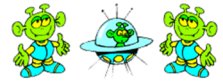 ПЛАНЕТА«РЕБУСОВ»ПЛАНЕТА«РЕБУСОВ»ПЛАНЕТА«РЕБУСОВ»ПЛАНЕТА«РЕБУСОВ»ПЛАНЕТА«РЕБУСОВ»Эпиграф: Космос – не только удел мужественных и смелых. Он для любознательных и терпеливых, смекалистых и твердых, ищущих и верящих в будущее этого пока еще не познанного мира. Ю. ГагаринЭпиграф: Космос – не только удел мужественных и смелых. Он для любознательных и терпеливых, смекалистых и твердых, ищущих и верящих в будущее этого пока еще не познанного мира. Ю. ГагаринЭпиграф: Космос – не только удел мужественных и смелых. Он для любознательных и терпеливых, смекалистых и твердых, ищущих и верящих в будущее этого пока еще не познанного мира. Ю. ГагаринЭпиграф: Космос – не только удел мужественных и смелых. Он для любознательных и терпеливых, смекалистых и твердых, ищущих и верящих в будущее этого пока еще не познанного мира. Ю. ГагаринЭпиграф: Космос – не только удел мужественных и смелых. Он для любознательных и терпеливых, смекалистых и твердых, ищущих и верящих в будущее этого пока еще не познанного мира. Ю. ГагаринЭпиграф: Космос – не только удел мужественных и смелых. Он для любознательных и терпеливых, смекалистых и твердых, ищущих и верящих в будущее этого пока еще не познанного мира. Ю. ГагаринЭпиграф: Космос – не только удел мужественных и смелых. Он для любознательных и терпеливых, смекалистых и твердых, ищущих и верящих в будущее этого пока еще не познанного мира. Ю. ГагаринЭпиграф: Космос – не только удел мужественных и смелых. Он для любознательных и терпеливых, смекалистых и твердых, ищущих и верящих в будущее этого пока еще не познанного мира. Ю. ГагаринМузыкальное сопровождение:«Гагарин – Поехали», «Перезагрузка»Музыкальное сопровождение:«Гагарин – Поехали», «Перезагрузка»Музыкальное сопровождение:«Гагарин – Поехали», «Перезагрузка»Музыкальное сопровождение:«Гагарин – Поехали», «Перезагрузка»Музыкальное сопровождение:«Гагарин – Поехали», «Перезагрузка»Музыкальное сопровождение:«Гагарин – Поехали», «Перезагрузка»Музыкальное сопровождение:«Гагарин – Поехали», «Перезагрузка»Музыкальное сопровождение:«Гагарин – Поехали», «Перезагрузка»Оборудование: Выставка книг, картин, посвященных космонавтике; на доске  портреты космонавтов, астрономов, учёных.Оборудование: Выставка книг, картин, посвященных космонавтике; на доске  портреты космонавтов, астрономов, учёных.Оборудование: Выставка книг, картин, посвященных космонавтике; на доске  портреты космонавтов, астрономов, учёных.Оборудование: Выставка книг, картин, посвященных космонавтике; на доске  портреты космонавтов, астрономов, учёных.Оборудование: Выставка книг, картин, посвященных космонавтике; на доске  портреты космонавтов, астрономов, учёных.Оборудование: Выставка книг, картин, посвященных космонавтике; на доске  портреты космонавтов, астрономов, учёных.Оборудование: Выставка книг, картин, посвященных космонавтике; на доске  портреты космонавтов, астрономов, учёных.Оборудование: Выставка книг, картин, посвященных космонавтике; на доске  портреты космонавтов, астрономов, учёных.Здравствуйте, вас приветствует планета «Ребусов»Издавна человек хотел побывать в космосе. Но не знал, как туда добраться. Первым астрономом( учёным, изучающим Вселенную ) был Аристотель. Он доказал, что Земля круглая, потому что звёзды над горизонтом при удалении исчезают, скрываясь за выпуклостью Земли.Польский астроном Коперник предположил, что Земля вращается по орбите вокруг солнца. Затем учёный по имени Ньютон открыл, что заставляет Землю вращаться вокруг Солнца. Это явление назвали земным притяжением.И вот настало время, когда человек отправился на космическом корабле в космос.Сейчас я вам предлагаю разгадать ребусы и узнать какие ещё люди были связаны с космосом.Они были первыми!Перед вами конверты с ребусами, вы будете отгадывать имена и находить портрет этого человека на доске. Если дополнительно расскажете, в чём он был ПЕРВЫМ, получите дополнительные баллы.1.Ю́рий Алексе́евичГага́рин (9 марта 1934г, Клушино, Гжатский район )— советский лётчик-космонавт, Герой Советского Союза.12 апреля 1961 года Юрий Гагарин стал первым человеком в мировой истории, совершившим полёт в космическое пространство. Ракета-носитель Восток с кораблём «Восток-1», на борту которого находился Гагарин, была запущена с космодрома Байконур. После 108 минут пребывания в космосе, Гагарин успешно приземлился в Саратовской области, неподалёку от города Энгельса. Начиная с 12 апреля 1962 года, день полёта Гагарина в космос был объявлен праздником — Днём космонавтики.2. Валенти́наВлади́мировнаТерешко́ва (6 марта 1937, деревня Большое Масленниково, Тутаевский район) — советский космонавт, первая в мире женщина-космонавт, генерал-майор, Герой Советского Союза.Свой космический полёт (первый в мире полёт женщины-космонавта) Терешкова совершила 16 июня 1963 года на космическом корабле Восток-6. Она выдержала 48 оборотов вокруг Земли и провела почти трое суток в космосе, где вела бортовой журнал и делала фотографии горизонта, которые позже были использованы для обнаружения аэрозольных слоёв в атмосфере. Вскоре спускаемый аппарат «Востока-6» благополучно приземлился в Баевском районе Алтайского края.3. Алексе́йАрхи́повичЛео́нов(30 мая 1934, село Листвянка, Тисульский район) — советский космонавт № 11, первый человек, вышедший в открытый космос, дважды Герой Советского Союза. В 1960 году был зачислен в первый отряд советских космонавтов. 18—19 марта 1965 года совместно с Павлом Беляевым совершил полёт в космос в качестве второго пилота на космическом корабле «Восход-2». В ходе этого полёта Леонов совершил первый в истории космонавтики выход в открытый космос продолжительностью 12 минут 9 секунд. 4. Серге́йПа́влович Королёв (30 декабря 1906, Житомир) — советский учёный, конструктор первого космического корабля и организатор производства ракетно-космической техники и ракетного оружия СССР. С. П. Королёв является создателем советской ракетно-космической техники, обеспечившей стратегический паритет и сделавшей СССР передовой ракетно-космической державой, и ключевой фигурой в освоении человеком космоса, создателем практической космонавтики. Благодаря его идеям был осуществлён запуск первого искусственного спутника Земли и первого космонавта Юрия Гагарина.5. Нил О́лденА́рмстронг ( 5 августа 1930) — американский астронавт НАСА, лётчик-испытатель, космический инженер.В марте 1966 был командиром экипажа космического корабля «Джемини-8». В ходе этого полёта он и астронавт Дэвид Скотт осуществили первую стыковку двух космических кораблей . Полёт был прерван досрочно из-за серьёзного сбоя в работе системы двигателей ориентации корабля. В июле 1969 года командовал экипажем космического корабля «Аполлон-11», главной задачей которого была первая в истории посадка на Луну. 20 июля стал первым человеком, ступившим на поверхность Луны.6.Константи́нЭдуа́рдовичЦиолко́вский(5  сентября 1857, Ижевское, Рязанская губерния) — российский и советский учёный-самоучка, исследователь, школьный учитель. Обосновал вывод уравнения реактивного движения, пришёл к выводу о необходимости использования «ракетных поездов» .Автор работ по аэродинамике, воздухоплаванию и другим наукам. Циолковский впервые в мире научно обосновал возможность межпланетных перелётов, а также доказал, что ракета может стать межпланетным кораблём. Так же он предложил для космических ракет особое химическое топливо.7. Светла́наЕвге́ньевнаСави́цкая( 8 августа 1948 года, Москва) — советский космонавт, вторая женщина-космонавт в мире и первая вышедшая в открытый космос. С мая 1978 года  года работала лётчиком-испытателем Московского машиностроительного завода «Скорость». В июне 1981 года назначена космонавтом-исследователем . В качестве космонавта-исследователя совершила полёт на кораблях «Союз Т-5», «Союз Т-7». С 17 по 29 июля 1984 года в качестве бортинженера совершила полет на «Союз Т-12» и орбитальной станции «Салют-7». Во время полёта первой из женщин совершила выход в открытый космос.8. Ге́рманСтепа́новичТито́в (11 сентября 1935 года, Верхнее Жилино) — советский космонавт,  второй человек в мире, совершивший орбитальный космический полёт. С 6 по 7 августа 1961 года Герман Титов совершил космический полёт продолжительностью 1 сутки 1 час, сделав 17 оборотов вокруг Земли, пролетев более 700 тысяч километров. В полёте имел позывные «Орёл». Спускаемый аппарат приземлился вблизи города Красный Кут. Он является самым молодым из всех космонавтов, побывавших в космосе.Совершил первый суточный космический полет.Здравствуйте, вас приветствует планета «Ребусов»Издавна человек хотел побывать в космосе. Но не знал, как туда добраться. Первым астрономом( учёным, изучающим Вселенную ) был Аристотель. Он доказал, что Земля круглая, потому что звёзды над горизонтом при удалении исчезают, скрываясь за выпуклостью Земли.Польский астроном Коперник предположил, что Земля вращается по орбите вокруг солнца. Затем учёный по имени Ньютон открыл, что заставляет Землю вращаться вокруг Солнца. Это явление назвали земным притяжением.И вот настало время, когда человек отправился на космическом корабле в космос.Сейчас я вам предлагаю разгадать ребусы и узнать какие ещё люди были связаны с космосом.Они были первыми!Перед вами конверты с ребусами, вы будете отгадывать имена и находить портрет этого человека на доске. Если дополнительно расскажете, в чём он был ПЕРВЫМ, получите дополнительные баллы.1.Ю́рий Алексе́евичГага́рин (9 марта 1934г, Клушино, Гжатский район )— советский лётчик-космонавт, Герой Советского Союза.12 апреля 1961 года Юрий Гагарин стал первым человеком в мировой истории, совершившим полёт в космическое пространство. Ракета-носитель Восток с кораблём «Восток-1», на борту которого находился Гагарин, была запущена с космодрома Байконур. После 108 минут пребывания в космосе, Гагарин успешно приземлился в Саратовской области, неподалёку от города Энгельса. Начиная с 12 апреля 1962 года, день полёта Гагарина в космос был объявлен праздником — Днём космонавтики.2. Валенти́наВлади́мировнаТерешко́ва (6 марта 1937, деревня Большое Масленниково, Тутаевский район) — советский космонавт, первая в мире женщина-космонавт, генерал-майор, Герой Советского Союза.Свой космический полёт (первый в мире полёт женщины-космонавта) Терешкова совершила 16 июня 1963 года на космическом корабле Восток-6. Она выдержала 48 оборотов вокруг Земли и провела почти трое суток в космосе, где вела бортовой журнал и делала фотографии горизонта, которые позже были использованы для обнаружения аэрозольных слоёв в атмосфере. Вскоре спускаемый аппарат «Востока-6» благополучно приземлился в Баевском районе Алтайского края.3. Алексе́йАрхи́повичЛео́нов(30 мая 1934, село Листвянка, Тисульский район) — советский космонавт № 11, первый человек, вышедший в открытый космос, дважды Герой Советского Союза. В 1960 году был зачислен в первый отряд советских космонавтов. 18—19 марта 1965 года совместно с Павлом Беляевым совершил полёт в космос в качестве второго пилота на космическом корабле «Восход-2». В ходе этого полёта Леонов совершил первый в истории космонавтики выход в открытый космос продолжительностью 12 минут 9 секунд. 4. Серге́йПа́влович Королёв (30 декабря 1906, Житомир) — советский учёный, конструктор первого космического корабля и организатор производства ракетно-космической техники и ракетного оружия СССР. С. П. Королёв является создателем советской ракетно-космической техники, обеспечившей стратегический паритет и сделавшей СССР передовой ракетно-космической державой, и ключевой фигурой в освоении человеком космоса, создателем практической космонавтики. Благодаря его идеям был осуществлён запуск первого искусственного спутника Земли и первого космонавта Юрия Гагарина.5. Нил О́лденА́рмстронг ( 5 августа 1930) — американский астронавт НАСА, лётчик-испытатель, космический инженер.В марте 1966 был командиром экипажа космического корабля «Джемини-8». В ходе этого полёта он и астронавт Дэвид Скотт осуществили первую стыковку двух космических кораблей . Полёт был прерван досрочно из-за серьёзного сбоя в работе системы двигателей ориентации корабля. В июле 1969 года командовал экипажем космического корабля «Аполлон-11», главной задачей которого была первая в истории посадка на Луну. 20 июля стал первым человеком, ступившим на поверхность Луны.6.Константи́нЭдуа́рдовичЦиолко́вский(5  сентября 1857, Ижевское, Рязанская губерния) — российский и советский учёный-самоучка, исследователь, школьный учитель. Обосновал вывод уравнения реактивного движения, пришёл к выводу о необходимости использования «ракетных поездов» .Автор работ по аэродинамике, воздухоплаванию и другим наукам. Циолковский впервые в мире научно обосновал возможность межпланетных перелётов, а также доказал, что ракета может стать межпланетным кораблём. Так же он предложил для космических ракет особое химическое топливо.7. Светла́наЕвге́ньевнаСави́цкая( 8 августа 1948 года, Москва) — советский космонавт, вторая женщина-космонавт в мире и первая вышедшая в открытый космос. С мая 1978 года  года работала лётчиком-испытателем Московского машиностроительного завода «Скорость». В июне 1981 года назначена космонавтом-исследователем . В качестве космонавта-исследователя совершила полёт на кораблях «Союз Т-5», «Союз Т-7». С 17 по 29 июля 1984 года в качестве бортинженера совершила полет на «Союз Т-12» и орбитальной станции «Салют-7». Во время полёта первой из женщин совершила выход в открытый космос.8. Ге́рманСтепа́новичТито́в (11 сентября 1935 года, Верхнее Жилино) — советский космонавт,  второй человек в мире, совершивший орбитальный космический полёт. С 6 по 7 августа 1961 года Герман Титов совершил космический полёт продолжительностью 1 сутки 1 час, сделав 17 оборотов вокруг Земли, пролетев более 700 тысяч километров. В полёте имел позывные «Орёл». Спускаемый аппарат приземлился вблизи города Красный Кут. Он является самым молодым из всех космонавтов, побывавших в космосе.Совершил первый суточный космический полет.Здравствуйте, вас приветствует планета «Ребусов»Издавна человек хотел побывать в космосе. Но не знал, как туда добраться. Первым астрономом( учёным, изучающим Вселенную ) был Аристотель. Он доказал, что Земля круглая, потому что звёзды над горизонтом при удалении исчезают, скрываясь за выпуклостью Земли.Польский астроном Коперник предположил, что Земля вращается по орбите вокруг солнца. Затем учёный по имени Ньютон открыл, что заставляет Землю вращаться вокруг Солнца. Это явление назвали земным притяжением.И вот настало время, когда человек отправился на космическом корабле в космос.Сейчас я вам предлагаю разгадать ребусы и узнать какие ещё люди были связаны с космосом.Они были первыми!Перед вами конверты с ребусами, вы будете отгадывать имена и находить портрет этого человека на доске. Если дополнительно расскажете, в чём он был ПЕРВЫМ, получите дополнительные баллы.1.Ю́рий Алексе́евичГага́рин (9 марта 1934г, Клушино, Гжатский район )— советский лётчик-космонавт, Герой Советского Союза.12 апреля 1961 года Юрий Гагарин стал первым человеком в мировой истории, совершившим полёт в космическое пространство. Ракета-носитель Восток с кораблём «Восток-1», на борту которого находился Гагарин, была запущена с космодрома Байконур. После 108 минут пребывания в космосе, Гагарин успешно приземлился в Саратовской области, неподалёку от города Энгельса. Начиная с 12 апреля 1962 года, день полёта Гагарина в космос был объявлен праздником — Днём космонавтики.2. Валенти́наВлади́мировнаТерешко́ва (6 марта 1937, деревня Большое Масленниково, Тутаевский район) — советский космонавт, первая в мире женщина-космонавт, генерал-майор, Герой Советского Союза.Свой космический полёт (первый в мире полёт женщины-космонавта) Терешкова совершила 16 июня 1963 года на космическом корабле Восток-6. Она выдержала 48 оборотов вокруг Земли и провела почти трое суток в космосе, где вела бортовой журнал и делала фотографии горизонта, которые позже были использованы для обнаружения аэрозольных слоёв в атмосфере. Вскоре спускаемый аппарат «Востока-6» благополучно приземлился в Баевском районе Алтайского края.3. Алексе́йАрхи́повичЛео́нов(30 мая 1934, село Листвянка, Тисульский район) — советский космонавт № 11, первый человек, вышедший в открытый космос, дважды Герой Советского Союза. В 1960 году был зачислен в первый отряд советских космонавтов. 18—19 марта 1965 года совместно с Павлом Беляевым совершил полёт в космос в качестве второго пилота на космическом корабле «Восход-2». В ходе этого полёта Леонов совершил первый в истории космонавтики выход в открытый космос продолжительностью 12 минут 9 секунд. 4. Серге́йПа́влович Королёв (30 декабря 1906, Житомир) — советский учёный, конструктор первого космического корабля и организатор производства ракетно-космической техники и ракетного оружия СССР. С. П. Королёв является создателем советской ракетно-космической техники, обеспечившей стратегический паритет и сделавшей СССР передовой ракетно-космической державой, и ключевой фигурой в освоении человеком космоса, создателем практической космонавтики. Благодаря его идеям был осуществлён запуск первого искусственного спутника Земли и первого космонавта Юрия Гагарина.5. Нил О́лденА́рмстронг ( 5 августа 1930) — американский астронавт НАСА, лётчик-испытатель, космический инженер.В марте 1966 был командиром экипажа космического корабля «Джемини-8». В ходе этого полёта он и астронавт Дэвид Скотт осуществили первую стыковку двух космических кораблей . Полёт был прерван досрочно из-за серьёзного сбоя в работе системы двигателей ориентации корабля. В июле 1969 года командовал экипажем космического корабля «Аполлон-11», главной задачей которого была первая в истории посадка на Луну. 20 июля стал первым человеком, ступившим на поверхность Луны.6.Константи́нЭдуа́рдовичЦиолко́вский(5  сентября 1857, Ижевское, Рязанская губерния) — российский и советский учёный-самоучка, исследователь, школьный учитель. Обосновал вывод уравнения реактивного движения, пришёл к выводу о необходимости использования «ракетных поездов» .Автор работ по аэродинамике, воздухоплаванию и другим наукам. Циолковский впервые в мире научно обосновал возможность межпланетных перелётов, а также доказал, что ракета может стать межпланетным кораблём. Так же он предложил для космических ракет особое химическое топливо.7. Светла́наЕвге́ньевнаСави́цкая( 8 августа 1948 года, Москва) — советский космонавт, вторая женщина-космонавт в мире и первая вышедшая в открытый космос. С мая 1978 года  года работала лётчиком-испытателем Московского машиностроительного завода «Скорость». В июне 1981 года назначена космонавтом-исследователем . В качестве космонавта-исследователя совершила полёт на кораблях «Союз Т-5», «Союз Т-7». С 17 по 29 июля 1984 года в качестве бортинженера совершила полет на «Союз Т-12» и орбитальной станции «Салют-7». Во время полёта первой из женщин совершила выход в открытый космос.8. Ге́рманСтепа́новичТито́в (11 сентября 1935 года, Верхнее Жилино) — советский космонавт,  второй человек в мире, совершивший орбитальный космический полёт. С 6 по 7 августа 1961 года Герман Титов совершил космический полёт продолжительностью 1 сутки 1 час, сделав 17 оборотов вокруг Земли, пролетев более 700 тысяч километров. В полёте имел позывные «Орёл». Спускаемый аппарат приземлился вблизи города Красный Кут. Он является самым молодым из всех космонавтов, побывавших в космосе.Совершил первый суточный космический полет.Здравствуйте, вас приветствует планета «Ребусов»Издавна человек хотел побывать в космосе. Но не знал, как туда добраться. Первым астрономом( учёным, изучающим Вселенную ) был Аристотель. Он доказал, что Земля круглая, потому что звёзды над горизонтом при удалении исчезают, скрываясь за выпуклостью Земли.Польский астроном Коперник предположил, что Земля вращается по орбите вокруг солнца. Затем учёный по имени Ньютон открыл, что заставляет Землю вращаться вокруг Солнца. Это явление назвали земным притяжением.И вот настало время, когда человек отправился на космическом корабле в космос.Сейчас я вам предлагаю разгадать ребусы и узнать какие ещё люди были связаны с космосом.Они были первыми!Перед вами конверты с ребусами, вы будете отгадывать имена и находить портрет этого человека на доске. Если дополнительно расскажете, в чём он был ПЕРВЫМ, получите дополнительные баллы.1.Ю́рий Алексе́евичГага́рин (9 марта 1934г, Клушино, Гжатский район )— советский лётчик-космонавт, Герой Советского Союза.12 апреля 1961 года Юрий Гагарин стал первым человеком в мировой истории, совершившим полёт в космическое пространство. Ракета-носитель Восток с кораблём «Восток-1», на борту которого находился Гагарин, была запущена с космодрома Байконур. После 108 минут пребывания в космосе, Гагарин успешно приземлился в Саратовской области, неподалёку от города Энгельса. Начиная с 12 апреля 1962 года, день полёта Гагарина в космос был объявлен праздником — Днём космонавтики.2. Валенти́наВлади́мировнаТерешко́ва (6 марта 1937, деревня Большое Масленниково, Тутаевский район) — советский космонавт, первая в мире женщина-космонавт, генерал-майор, Герой Советского Союза.Свой космический полёт (первый в мире полёт женщины-космонавта) Терешкова совершила 16 июня 1963 года на космическом корабле Восток-6. Она выдержала 48 оборотов вокруг Земли и провела почти трое суток в космосе, где вела бортовой журнал и делала фотографии горизонта, которые позже были использованы для обнаружения аэрозольных слоёв в атмосфере. Вскоре спускаемый аппарат «Востока-6» благополучно приземлился в Баевском районе Алтайского края.3. Алексе́йАрхи́повичЛео́нов(30 мая 1934, село Листвянка, Тисульский район) — советский космонавт № 11, первый человек, вышедший в открытый космос, дважды Герой Советского Союза. В 1960 году был зачислен в первый отряд советских космонавтов. 18—19 марта 1965 года совместно с Павлом Беляевым совершил полёт в космос в качестве второго пилота на космическом корабле «Восход-2». В ходе этого полёта Леонов совершил первый в истории космонавтики выход в открытый космос продолжительностью 12 минут 9 секунд. 4. Серге́йПа́влович Королёв (30 декабря 1906, Житомир) — советский учёный, конструктор первого космического корабля и организатор производства ракетно-космической техники и ракетного оружия СССР. С. П. Королёв является создателем советской ракетно-космической техники, обеспечившей стратегический паритет и сделавшей СССР передовой ракетно-космической державой, и ключевой фигурой в освоении человеком космоса, создателем практической космонавтики. Благодаря его идеям был осуществлён запуск первого искусственного спутника Земли и первого космонавта Юрия Гагарина.5. Нил О́лденА́рмстронг ( 5 августа 1930) — американский астронавт НАСА, лётчик-испытатель, космический инженер.В марте 1966 был командиром экипажа космического корабля «Джемини-8». В ходе этого полёта он и астронавт Дэвид Скотт осуществили первую стыковку двух космических кораблей . Полёт был прерван досрочно из-за серьёзного сбоя в работе системы двигателей ориентации корабля. В июле 1969 года командовал экипажем космического корабля «Аполлон-11», главной задачей которого была первая в истории посадка на Луну. 20 июля стал первым человеком, ступившим на поверхность Луны.6.Константи́нЭдуа́рдовичЦиолко́вский(5  сентября 1857, Ижевское, Рязанская губерния) — российский и советский учёный-самоучка, исследователь, школьный учитель. Обосновал вывод уравнения реактивного движения, пришёл к выводу о необходимости использования «ракетных поездов» .Автор работ по аэродинамике, воздухоплаванию и другим наукам. Циолковский впервые в мире научно обосновал возможность межпланетных перелётов, а также доказал, что ракета может стать межпланетным кораблём. Так же он предложил для космических ракет особое химическое топливо.7. Светла́наЕвге́ньевнаСави́цкая( 8 августа 1948 года, Москва) — советский космонавт, вторая женщина-космонавт в мире и первая вышедшая в открытый космос. С мая 1978 года  года работала лётчиком-испытателем Московского машиностроительного завода «Скорость». В июне 1981 года назначена космонавтом-исследователем . В качестве космонавта-исследователя совершила полёт на кораблях «Союз Т-5», «Союз Т-7». С 17 по 29 июля 1984 года в качестве бортинженера совершила полет на «Союз Т-12» и орбитальной станции «Салют-7». Во время полёта первой из женщин совершила выход в открытый космос.8. Ге́рманСтепа́новичТито́в (11 сентября 1935 года, Верхнее Жилино) — советский космонавт,  второй человек в мире, совершивший орбитальный космический полёт. С 6 по 7 августа 1961 года Герман Титов совершил космический полёт продолжительностью 1 сутки 1 час, сделав 17 оборотов вокруг Земли, пролетев более 700 тысяч километров. В полёте имел позывные «Орёл». Спускаемый аппарат приземлился вблизи города Красный Кут. Он является самым молодым из всех космонавтов, побывавших в космосе.Совершил первый суточный космический полет.Здравствуйте, вас приветствует планета «Ребусов»Издавна человек хотел побывать в космосе. Но не знал, как туда добраться. Первым астрономом( учёным, изучающим Вселенную ) был Аристотель. Он доказал, что Земля круглая, потому что звёзды над горизонтом при удалении исчезают, скрываясь за выпуклостью Земли.Польский астроном Коперник предположил, что Земля вращается по орбите вокруг солнца. Затем учёный по имени Ньютон открыл, что заставляет Землю вращаться вокруг Солнца. Это явление назвали земным притяжением.И вот настало время, когда человек отправился на космическом корабле в космос.Сейчас я вам предлагаю разгадать ребусы и узнать какие ещё люди были связаны с космосом.Они были первыми!Перед вами конверты с ребусами, вы будете отгадывать имена и находить портрет этого человека на доске. Если дополнительно расскажете, в чём он был ПЕРВЫМ, получите дополнительные баллы.1.Ю́рий Алексе́евичГага́рин (9 марта 1934г, Клушино, Гжатский район )— советский лётчик-космонавт, Герой Советского Союза.12 апреля 1961 года Юрий Гагарин стал первым человеком в мировой истории, совершившим полёт в космическое пространство. Ракета-носитель Восток с кораблём «Восток-1», на борту которого находился Гагарин, была запущена с космодрома Байконур. После 108 минут пребывания в космосе, Гагарин успешно приземлился в Саратовской области, неподалёку от города Энгельса. Начиная с 12 апреля 1962 года, день полёта Гагарина в космос был объявлен праздником — Днём космонавтики.2. Валенти́наВлади́мировнаТерешко́ва (6 марта 1937, деревня Большое Масленниково, Тутаевский район) — советский космонавт, первая в мире женщина-космонавт, генерал-майор, Герой Советского Союза.Свой космический полёт (первый в мире полёт женщины-космонавта) Терешкова совершила 16 июня 1963 года на космическом корабле Восток-6. Она выдержала 48 оборотов вокруг Земли и провела почти трое суток в космосе, где вела бортовой журнал и делала фотографии горизонта, которые позже были использованы для обнаружения аэрозольных слоёв в атмосфере. Вскоре спускаемый аппарат «Востока-6» благополучно приземлился в Баевском районе Алтайского края.3. Алексе́йАрхи́повичЛео́нов(30 мая 1934, село Листвянка, Тисульский район) — советский космонавт № 11, первый человек, вышедший в открытый космос, дважды Герой Советского Союза. В 1960 году был зачислен в первый отряд советских космонавтов. 18—19 марта 1965 года совместно с Павлом Беляевым совершил полёт в космос в качестве второго пилота на космическом корабле «Восход-2». В ходе этого полёта Леонов совершил первый в истории космонавтики выход в открытый космос продолжительностью 12 минут 9 секунд. 4. Серге́йПа́влович Королёв (30 декабря 1906, Житомир) — советский учёный, конструктор первого космического корабля и организатор производства ракетно-космической техники и ракетного оружия СССР. С. П. Королёв является создателем советской ракетно-космической техники, обеспечившей стратегический паритет и сделавшей СССР передовой ракетно-космической державой, и ключевой фигурой в освоении человеком космоса, создателем практической космонавтики. Благодаря его идеям был осуществлён запуск первого искусственного спутника Земли и первого космонавта Юрия Гагарина.5. Нил О́лденА́рмстронг ( 5 августа 1930) — американский астронавт НАСА, лётчик-испытатель, космический инженер.В марте 1966 был командиром экипажа космического корабля «Джемини-8». В ходе этого полёта он и астронавт Дэвид Скотт осуществили первую стыковку двух космических кораблей . Полёт был прерван досрочно из-за серьёзного сбоя в работе системы двигателей ориентации корабля. В июле 1969 года командовал экипажем космического корабля «Аполлон-11», главной задачей которого была первая в истории посадка на Луну. 20 июля стал первым человеком, ступившим на поверхность Луны.6.Константи́нЭдуа́рдовичЦиолко́вский(5  сентября 1857, Ижевское, Рязанская губерния) — российский и советский учёный-самоучка, исследователь, школьный учитель. Обосновал вывод уравнения реактивного движения, пришёл к выводу о необходимости использования «ракетных поездов» .Автор работ по аэродинамике, воздухоплаванию и другим наукам. Циолковский впервые в мире научно обосновал возможность межпланетных перелётов, а также доказал, что ракета может стать межпланетным кораблём. Так же он предложил для космических ракет особое химическое топливо.7. Светла́наЕвге́ньевнаСави́цкая( 8 августа 1948 года, Москва) — советский космонавт, вторая женщина-космонавт в мире и первая вышедшая в открытый космос. С мая 1978 года  года работала лётчиком-испытателем Московского машиностроительного завода «Скорость». В июне 1981 года назначена космонавтом-исследователем . В качестве космонавта-исследователя совершила полёт на кораблях «Союз Т-5», «Союз Т-7». С 17 по 29 июля 1984 года в качестве бортинженера совершила полет на «Союз Т-12» и орбитальной станции «Салют-7». Во время полёта первой из женщин совершила выход в открытый космос.8. Ге́рманСтепа́новичТито́в (11 сентября 1935 года, Верхнее Жилино) — советский космонавт,  второй человек в мире, совершивший орбитальный космический полёт. С 6 по 7 августа 1961 года Герман Титов совершил космический полёт продолжительностью 1 сутки 1 час, сделав 17 оборотов вокруг Земли, пролетев более 700 тысяч километров. В полёте имел позывные «Орёл». Спускаемый аппарат приземлился вблизи города Красный Кут. Он является самым молодым из всех космонавтов, побывавших в космосе.Совершил первый суточный космический полет.Здравствуйте, вас приветствует планета «Ребусов»Издавна человек хотел побывать в космосе. Но не знал, как туда добраться. Первым астрономом( учёным, изучающим Вселенную ) был Аристотель. Он доказал, что Земля круглая, потому что звёзды над горизонтом при удалении исчезают, скрываясь за выпуклостью Земли.Польский астроном Коперник предположил, что Земля вращается по орбите вокруг солнца. Затем учёный по имени Ньютон открыл, что заставляет Землю вращаться вокруг Солнца. Это явление назвали земным притяжением.И вот настало время, когда человек отправился на космическом корабле в космос.Сейчас я вам предлагаю разгадать ребусы и узнать какие ещё люди были связаны с космосом.Они были первыми!Перед вами конверты с ребусами, вы будете отгадывать имена и находить портрет этого человека на доске. Если дополнительно расскажете, в чём он был ПЕРВЫМ, получите дополнительные баллы.1.Ю́рий Алексе́евичГага́рин (9 марта 1934г, Клушино, Гжатский район )— советский лётчик-космонавт, Герой Советского Союза.12 апреля 1961 года Юрий Гагарин стал первым человеком в мировой истории, совершившим полёт в космическое пространство. Ракета-носитель Восток с кораблём «Восток-1», на борту которого находился Гагарин, была запущена с космодрома Байконур. После 108 минут пребывания в космосе, Гагарин успешно приземлился в Саратовской области, неподалёку от города Энгельса. Начиная с 12 апреля 1962 года, день полёта Гагарина в космос был объявлен праздником — Днём космонавтики.2. Валенти́наВлади́мировнаТерешко́ва (6 марта 1937, деревня Большое Масленниково, Тутаевский район) — советский космонавт, первая в мире женщина-космонавт, генерал-майор, Герой Советского Союза.Свой космический полёт (первый в мире полёт женщины-космонавта) Терешкова совершила 16 июня 1963 года на космическом корабле Восток-6. Она выдержала 48 оборотов вокруг Земли и провела почти трое суток в космосе, где вела бортовой журнал и делала фотографии горизонта, которые позже были использованы для обнаружения аэрозольных слоёв в атмосфере. Вскоре спускаемый аппарат «Востока-6» благополучно приземлился в Баевском районе Алтайского края.3. Алексе́йАрхи́повичЛео́нов(30 мая 1934, село Листвянка, Тисульский район) — советский космонавт № 11, первый человек, вышедший в открытый космос, дважды Герой Советского Союза. В 1960 году был зачислен в первый отряд советских космонавтов. 18—19 марта 1965 года совместно с Павлом Беляевым совершил полёт в космос в качестве второго пилота на космическом корабле «Восход-2». В ходе этого полёта Леонов совершил первый в истории космонавтики выход в открытый космос продолжительностью 12 минут 9 секунд. 4. Серге́йПа́влович Королёв (30 декабря 1906, Житомир) — советский учёный, конструктор первого космического корабля и организатор производства ракетно-космической техники и ракетного оружия СССР. С. П. Королёв является создателем советской ракетно-космической техники, обеспечившей стратегический паритет и сделавшей СССР передовой ракетно-космической державой, и ключевой фигурой в освоении человеком космоса, создателем практической космонавтики. Благодаря его идеям был осуществлён запуск первого искусственного спутника Земли и первого космонавта Юрия Гагарина.5. Нил О́лденА́рмстронг ( 5 августа 1930) — американский астронавт НАСА, лётчик-испытатель, космический инженер.В марте 1966 был командиром экипажа космического корабля «Джемини-8». В ходе этого полёта он и астронавт Дэвид Скотт осуществили первую стыковку двух космических кораблей . Полёт был прерван досрочно из-за серьёзного сбоя в работе системы двигателей ориентации корабля. В июле 1969 года командовал экипажем космического корабля «Аполлон-11», главной задачей которого была первая в истории посадка на Луну. 20 июля стал первым человеком, ступившим на поверхность Луны.6.Константи́нЭдуа́рдовичЦиолко́вский(5  сентября 1857, Ижевское, Рязанская губерния) — российский и советский учёный-самоучка, исследователь, школьный учитель. Обосновал вывод уравнения реактивного движения, пришёл к выводу о необходимости использования «ракетных поездов» .Автор работ по аэродинамике, воздухоплаванию и другим наукам. Циолковский впервые в мире научно обосновал возможность межпланетных перелётов, а также доказал, что ракета может стать межпланетным кораблём. Так же он предложил для космических ракет особое химическое топливо.7. Светла́наЕвге́ньевнаСави́цкая( 8 августа 1948 года, Москва) — советский космонавт, вторая женщина-космонавт в мире и первая вышедшая в открытый космос. С мая 1978 года  года работала лётчиком-испытателем Московского машиностроительного завода «Скорость». В июне 1981 года назначена космонавтом-исследователем . В качестве космонавта-исследователя совершила полёт на кораблях «Союз Т-5», «Союз Т-7». С 17 по 29 июля 1984 года в качестве бортинженера совершила полет на «Союз Т-12» и орбитальной станции «Салют-7». Во время полёта первой из женщин совершила выход в открытый космос.8. Ге́рманСтепа́новичТито́в (11 сентября 1935 года, Верхнее Жилино) — советский космонавт,  второй человек в мире, совершивший орбитальный космический полёт. С 6 по 7 августа 1961 года Герман Титов совершил космический полёт продолжительностью 1 сутки 1 час, сделав 17 оборотов вокруг Земли, пролетев более 700 тысяч километров. В полёте имел позывные «Орёл». Спускаемый аппарат приземлился вблизи города Красный Кут. Он является самым молодым из всех космонавтов, побывавших в космосе.Совершил первый суточный космический полет.Здравствуйте, вас приветствует планета «Ребусов»Издавна человек хотел побывать в космосе. Но не знал, как туда добраться. Первым астрономом( учёным, изучающим Вселенную ) был Аристотель. Он доказал, что Земля круглая, потому что звёзды над горизонтом при удалении исчезают, скрываясь за выпуклостью Земли.Польский астроном Коперник предположил, что Земля вращается по орбите вокруг солнца. Затем учёный по имени Ньютон открыл, что заставляет Землю вращаться вокруг Солнца. Это явление назвали земным притяжением.И вот настало время, когда человек отправился на космическом корабле в космос.Сейчас я вам предлагаю разгадать ребусы и узнать какие ещё люди были связаны с космосом.Они были первыми!Перед вами конверты с ребусами, вы будете отгадывать имена и находить портрет этого человека на доске. Если дополнительно расскажете, в чём он был ПЕРВЫМ, получите дополнительные баллы.1.Ю́рий Алексе́евичГага́рин (9 марта 1934г, Клушино, Гжатский район )— советский лётчик-космонавт, Герой Советского Союза.12 апреля 1961 года Юрий Гагарин стал первым человеком в мировой истории, совершившим полёт в космическое пространство. Ракета-носитель Восток с кораблём «Восток-1», на борту которого находился Гагарин, была запущена с космодрома Байконур. После 108 минут пребывания в космосе, Гагарин успешно приземлился в Саратовской области, неподалёку от города Энгельса. Начиная с 12 апреля 1962 года, день полёта Гагарина в космос был объявлен праздником — Днём космонавтики.2. Валенти́наВлади́мировнаТерешко́ва (6 марта 1937, деревня Большое Масленниково, Тутаевский район) — советский космонавт, первая в мире женщина-космонавт, генерал-майор, Герой Советского Союза.Свой космический полёт (первый в мире полёт женщины-космонавта) Терешкова совершила 16 июня 1963 года на космическом корабле Восток-6. Она выдержала 48 оборотов вокруг Земли и провела почти трое суток в космосе, где вела бортовой журнал и делала фотографии горизонта, которые позже были использованы для обнаружения аэрозольных слоёв в атмосфере. Вскоре спускаемый аппарат «Востока-6» благополучно приземлился в Баевском районе Алтайского края.3. Алексе́йАрхи́повичЛео́нов(30 мая 1934, село Листвянка, Тисульский район) — советский космонавт № 11, первый человек, вышедший в открытый космос, дважды Герой Советского Союза. В 1960 году был зачислен в первый отряд советских космонавтов. 18—19 марта 1965 года совместно с Павлом Беляевым совершил полёт в космос в качестве второго пилота на космическом корабле «Восход-2». В ходе этого полёта Леонов совершил первый в истории космонавтики выход в открытый космос продолжительностью 12 минут 9 секунд. 4. Серге́йПа́влович Королёв (30 декабря 1906, Житомир) — советский учёный, конструктор первого космического корабля и организатор производства ракетно-космической техники и ракетного оружия СССР. С. П. Королёв является создателем советской ракетно-космической техники, обеспечившей стратегический паритет и сделавшей СССР передовой ракетно-космической державой, и ключевой фигурой в освоении человеком космоса, создателем практической космонавтики. Благодаря его идеям был осуществлён запуск первого искусственного спутника Земли и первого космонавта Юрия Гагарина.5. Нил О́лденА́рмстронг ( 5 августа 1930) — американский астронавт НАСА, лётчик-испытатель, космический инженер.В марте 1966 был командиром экипажа космического корабля «Джемини-8». В ходе этого полёта он и астронавт Дэвид Скотт осуществили первую стыковку двух космических кораблей . Полёт был прерван досрочно из-за серьёзного сбоя в работе системы двигателей ориентации корабля. В июле 1969 года командовал экипажем космического корабля «Аполлон-11», главной задачей которого была первая в истории посадка на Луну. 20 июля стал первым человеком, ступившим на поверхность Луны.6.Константи́нЭдуа́рдовичЦиолко́вский(5  сентября 1857, Ижевское, Рязанская губерния) — российский и советский учёный-самоучка, исследователь, школьный учитель. Обосновал вывод уравнения реактивного движения, пришёл к выводу о необходимости использования «ракетных поездов» .Автор работ по аэродинамике, воздухоплаванию и другим наукам. Циолковский впервые в мире научно обосновал возможность межпланетных перелётов, а также доказал, что ракета может стать межпланетным кораблём. Так же он предложил для космических ракет особое химическое топливо.7. Светла́наЕвге́ньевнаСави́цкая( 8 августа 1948 года, Москва) — советский космонавт, вторая женщина-космонавт в мире и первая вышедшая в открытый космос. С мая 1978 года  года работала лётчиком-испытателем Московского машиностроительного завода «Скорость». В июне 1981 года назначена космонавтом-исследователем . В качестве космонавта-исследователя совершила полёт на кораблях «Союз Т-5», «Союз Т-7». С 17 по 29 июля 1984 года в качестве бортинженера совершила полет на «Союз Т-12» и орбитальной станции «Салют-7». Во время полёта первой из женщин совершила выход в открытый космос.8. Ге́рманСтепа́новичТито́в (11 сентября 1935 года, Верхнее Жилино) — советский космонавт,  второй человек в мире, совершивший орбитальный космический полёт. С 6 по 7 августа 1961 года Герман Титов совершил космический полёт продолжительностью 1 сутки 1 час, сделав 17 оборотов вокруг Земли, пролетев более 700 тысяч километров. В полёте имел позывные «Орёл». Спускаемый аппарат приземлился вблизи города Красный Кут. Он является самым молодым из всех космонавтов, побывавших в космосе.Совершил первый суточный космический полет.Здравствуйте, вас приветствует планета «Ребусов»Издавна человек хотел побывать в космосе. Но не знал, как туда добраться. Первым астрономом( учёным, изучающим Вселенную ) был Аристотель. Он доказал, что Земля круглая, потому что звёзды над горизонтом при удалении исчезают, скрываясь за выпуклостью Земли.Польский астроном Коперник предположил, что Земля вращается по орбите вокруг солнца. Затем учёный по имени Ньютон открыл, что заставляет Землю вращаться вокруг Солнца. Это явление назвали земным притяжением.И вот настало время, когда человек отправился на космическом корабле в космос.Сейчас я вам предлагаю разгадать ребусы и узнать какие ещё люди были связаны с космосом.Они были первыми!Перед вами конверты с ребусами, вы будете отгадывать имена и находить портрет этого человека на доске. Если дополнительно расскажете, в чём он был ПЕРВЫМ, получите дополнительные баллы.1.Ю́рий Алексе́евичГага́рин (9 марта 1934г, Клушино, Гжатский район )— советский лётчик-космонавт, Герой Советского Союза.12 апреля 1961 года Юрий Гагарин стал первым человеком в мировой истории, совершившим полёт в космическое пространство. Ракета-носитель Восток с кораблём «Восток-1», на борту которого находился Гагарин, была запущена с космодрома Байконур. После 108 минут пребывания в космосе, Гагарин успешно приземлился в Саратовской области, неподалёку от города Энгельса. Начиная с 12 апреля 1962 года, день полёта Гагарина в космос был объявлен праздником — Днём космонавтики.2. Валенти́наВлади́мировнаТерешко́ва (6 марта 1937, деревня Большое Масленниково, Тутаевский район) — советский космонавт, первая в мире женщина-космонавт, генерал-майор, Герой Советского Союза.Свой космический полёт (первый в мире полёт женщины-космонавта) Терешкова совершила 16 июня 1963 года на космическом корабле Восток-6. Она выдержала 48 оборотов вокруг Земли и провела почти трое суток в космосе, где вела бортовой журнал и делала фотографии горизонта, которые позже были использованы для обнаружения аэрозольных слоёв в атмосфере. Вскоре спускаемый аппарат «Востока-6» благополучно приземлился в Баевском районе Алтайского края.3. Алексе́йАрхи́повичЛео́нов(30 мая 1934, село Листвянка, Тисульский район) — советский космонавт № 11, первый человек, вышедший в открытый космос, дважды Герой Советского Союза. В 1960 году был зачислен в первый отряд советских космонавтов. 18—19 марта 1965 года совместно с Павлом Беляевым совершил полёт в космос в качестве второго пилота на космическом корабле «Восход-2». В ходе этого полёта Леонов совершил первый в истории космонавтики выход в открытый космос продолжительностью 12 минут 9 секунд. 4. Серге́йПа́влович Королёв (30 декабря 1906, Житомир) — советский учёный, конструктор первого космического корабля и организатор производства ракетно-космической техники и ракетного оружия СССР. С. П. Королёв является создателем советской ракетно-космической техники, обеспечившей стратегический паритет и сделавшей СССР передовой ракетно-космической державой, и ключевой фигурой в освоении человеком космоса, создателем практической космонавтики. Благодаря его идеям был осуществлён запуск первого искусственного спутника Земли и первого космонавта Юрия Гагарина.5. Нил О́лденА́рмстронг ( 5 августа 1930) — американский астронавт НАСА, лётчик-испытатель, космический инженер.В марте 1966 был командиром экипажа космического корабля «Джемини-8». В ходе этого полёта он и астронавт Дэвид Скотт осуществили первую стыковку двух космических кораблей . Полёт был прерван досрочно из-за серьёзного сбоя в работе системы двигателей ориентации корабля. В июле 1969 года командовал экипажем космического корабля «Аполлон-11», главной задачей которого была первая в истории посадка на Луну. 20 июля стал первым человеком, ступившим на поверхность Луны.6.Константи́нЭдуа́рдовичЦиолко́вский(5  сентября 1857, Ижевское, Рязанская губерния) — российский и советский учёный-самоучка, исследователь, школьный учитель. Обосновал вывод уравнения реактивного движения, пришёл к выводу о необходимости использования «ракетных поездов» .Автор работ по аэродинамике, воздухоплаванию и другим наукам. Циолковский впервые в мире научно обосновал возможность межпланетных перелётов, а также доказал, что ракета может стать межпланетным кораблём. Так же он предложил для космических ракет особое химическое топливо.7. Светла́наЕвге́ньевнаСави́цкая( 8 августа 1948 года, Москва) — советский космонавт, вторая женщина-космонавт в мире и первая вышедшая в открытый космос. С мая 1978 года  года работала лётчиком-испытателем Московского машиностроительного завода «Скорость». В июне 1981 года назначена космонавтом-исследователем . В качестве космонавта-исследователя совершила полёт на кораблях «Союз Т-5», «Союз Т-7». С 17 по 29 июля 1984 года в качестве бортинженера совершила полет на «Союз Т-12» и орбитальной станции «Салют-7». Во время полёта первой из женщин совершила выход в открытый космос.8. Ге́рманСтепа́новичТито́в (11 сентября 1935 года, Верхнее Жилино) — советский космонавт,  второй человек в мире, совершивший орбитальный космический полёт. С 6 по 7 августа 1961 года Герман Титов совершил космический полёт продолжительностью 1 сутки 1 час, сделав 17 оборотов вокруг Земли, пролетев более 700 тысяч километров. В полёте имел позывные «Орёл». Спускаемый аппарат приземлился вблизи города Красный Кут. Он является самым молодым из всех космонавтов, побывавших в космосе.Совершил первый суточный космический полет.Здравствуйте, вас приветствует планета «Ребусов»Издавна человек хотел побывать в космосе. Но не знал, как туда добраться. Первым астрономом( учёным, изучающим Вселенную ) был Аристотель. Он доказал, что Земля круглая, потому что звёзды над горизонтом при удалении исчезают, скрываясь за выпуклостью Земли.Польский астроном Коперник предположил, что Земля вращается по орбите вокруг солнца. Затем учёный по имени Ньютон открыл, что заставляет Землю вращаться вокруг Солнца. Это явление назвали земным притяжением.И вот настало время, когда человек отправился на космическом корабле в космос.Сейчас я вам предлагаю разгадать ребусы и узнать какие ещё люди были связаны с космосом.Они были первыми!Перед вами конверты с ребусами, вы будете отгадывать имена и находить портрет этого человека на доске. Если дополнительно расскажете, в чём он был ПЕРВЫМ, получите дополнительные баллы.1.Ю́рий Алексе́евичГага́рин (9 марта 1934г, Клушино, Гжатский район )— советский лётчик-космонавт, Герой Советского Союза.12 апреля 1961 года Юрий Гагарин стал первым человеком в мировой истории, совершившим полёт в космическое пространство. Ракета-носитель Восток с кораблём «Восток-1», на борту которого находился Гагарин, была запущена с космодрома Байконур. После 108 минут пребывания в космосе, Гагарин успешно приземлился в Саратовской области, неподалёку от города Энгельса. Начиная с 12 апреля 1962 года, день полёта Гагарина в космос был объявлен праздником — Днём космонавтики.2. Валенти́наВлади́мировнаТерешко́ва (6 марта 1937, деревня Большое Масленниково, Тутаевский район) — советский космонавт, первая в мире женщина-космонавт, генерал-майор, Герой Советского Союза.Свой космический полёт (первый в мире полёт женщины-космонавта) Терешкова совершила 16 июня 1963 года на космическом корабле Восток-6. Она выдержала 48 оборотов вокруг Земли и провела почти трое суток в космосе, где вела бортовой журнал и делала фотографии горизонта, которые позже были использованы для обнаружения аэрозольных слоёв в атмосфере. Вскоре спускаемый аппарат «Востока-6» благополучно приземлился в Баевском районе Алтайского края.3. Алексе́йАрхи́повичЛео́нов(30 мая 1934, село Листвянка, Тисульский район) — советский космонавт № 11, первый человек, вышедший в открытый космос, дважды Герой Советского Союза. В 1960 году был зачислен в первый отряд советских космонавтов. 18—19 марта 1965 года совместно с Павлом Беляевым совершил полёт в космос в качестве второго пилота на космическом корабле «Восход-2». В ходе этого полёта Леонов совершил первый в истории космонавтики выход в открытый космос продолжительностью 12 минут 9 секунд. 4. Серге́йПа́влович Королёв (30 декабря 1906, Житомир) — советский учёный, конструктор первого космического корабля и организатор производства ракетно-космической техники и ракетного оружия СССР. С. П. Королёв является создателем советской ракетно-космической техники, обеспечившей стратегический паритет и сделавшей СССР передовой ракетно-космической державой, и ключевой фигурой в освоении человеком космоса, создателем практической космонавтики. Благодаря его идеям был осуществлён запуск первого искусственного спутника Земли и первого космонавта Юрия Гагарина.5. Нил О́лденА́рмстронг ( 5 августа 1930) — американский астронавт НАСА, лётчик-испытатель, космический инженер.В марте 1966 был командиром экипажа космического корабля «Джемини-8». В ходе этого полёта он и астронавт Дэвид Скотт осуществили первую стыковку двух космических кораблей . Полёт был прерван досрочно из-за серьёзного сбоя в работе системы двигателей ориентации корабля. В июле 1969 года командовал экипажем космического корабля «Аполлон-11», главной задачей которого была первая в истории посадка на Луну. 20 июля стал первым человеком, ступившим на поверхность Луны.6.Константи́нЭдуа́рдовичЦиолко́вский(5  сентября 1857, Ижевское, Рязанская губерния) — российский и советский учёный-самоучка, исследователь, школьный учитель. Обосновал вывод уравнения реактивного движения, пришёл к выводу о необходимости использования «ракетных поездов» .Автор работ по аэродинамике, воздухоплаванию и другим наукам. Циолковский впервые в мире научно обосновал возможность межпланетных перелётов, а также доказал, что ракета может стать межпланетным кораблём. Так же он предложил для космических ракет особое химическое топливо.7. Светла́наЕвге́ньевнаСави́цкая( 8 августа 1948 года, Москва) — советский космонавт, вторая женщина-космонавт в мире и первая вышедшая в открытый космос. С мая 1978 года  года работала лётчиком-испытателем Московского машиностроительного завода «Скорость». В июне 1981 года назначена космонавтом-исследователем . В качестве космонавта-исследователя совершила полёт на кораблях «Союз Т-5», «Союз Т-7». С 17 по 29 июля 1984 года в качестве бортинженера совершила полет на «Союз Т-12» и орбитальной станции «Салют-7». Во время полёта первой из женщин совершила выход в открытый космос.8. Ге́рманСтепа́новичТито́в (11 сентября 1935 года, Верхнее Жилино) — советский космонавт,  второй человек в мире, совершивший орбитальный космический полёт. С 6 по 7 августа 1961 года Герман Титов совершил космический полёт продолжительностью 1 сутки 1 час, сделав 17 оборотов вокруг Земли, пролетев более 700 тысяч километров. В полёте имел позывные «Орёл». Спускаемый аппарат приземлился вблизи города Красный Кут. Он является самым молодым из всех космонавтов, побывавших в космосе.Совершил первый суточный космический полет.Здравствуйте, вас приветствует планета «Ребусов»Издавна человек хотел побывать в космосе. Но не знал, как туда добраться. Первым астрономом( учёным, изучающим Вселенную ) был Аристотель. Он доказал, что Земля круглая, потому что звёзды над горизонтом при удалении исчезают, скрываясь за выпуклостью Земли.Польский астроном Коперник предположил, что Земля вращается по орбите вокруг солнца. Затем учёный по имени Ньютон открыл, что заставляет Землю вращаться вокруг Солнца. Это явление назвали земным притяжением.И вот настало время, когда человек отправился на космическом корабле в космос.Сейчас я вам предлагаю разгадать ребусы и узнать какие ещё люди были связаны с космосом.Они были первыми!Перед вами конверты с ребусами, вы будете отгадывать имена и находить портрет этого человека на доске. Если дополнительно расскажете, в чём он был ПЕРВЫМ, получите дополнительные баллы.1.Ю́рий Алексе́евичГага́рин (9 марта 1934г, Клушино, Гжатский район )— советский лётчик-космонавт, Герой Советского Союза.12 апреля 1961 года Юрий Гагарин стал первым человеком в мировой истории, совершившим полёт в космическое пространство. Ракета-носитель Восток с кораблём «Восток-1», на борту которого находился Гагарин, была запущена с космодрома Байконур. После 108 минут пребывания в космосе, Гагарин успешно приземлился в Саратовской области, неподалёку от города Энгельса. Начиная с 12 апреля 1962 года, день полёта Гагарина в космос был объявлен праздником — Днём космонавтики.2. Валенти́наВлади́мировнаТерешко́ва (6 марта 1937, деревня Большое Масленниково, Тутаевский район) — советский космонавт, первая в мире женщина-космонавт, генерал-майор, Герой Советского Союза.Свой космический полёт (первый в мире полёт женщины-космонавта) Терешкова совершила 16 июня 1963 года на космическом корабле Восток-6. Она выдержала 48 оборотов вокруг Земли и провела почти трое суток в космосе, где вела бортовой журнал и делала фотографии горизонта, которые позже были использованы для обнаружения аэрозольных слоёв в атмосфере. Вскоре спускаемый аппарат «Востока-6» благополучно приземлился в Баевском районе Алтайского края.3. Алексе́йАрхи́повичЛео́нов(30 мая 1934, село Листвянка, Тисульский район) — советский космонавт № 11, первый человек, вышедший в открытый космос, дважды Герой Советского Союза. В 1960 году был зачислен в первый отряд советских космонавтов. 18—19 марта 1965 года совместно с Павлом Беляевым совершил полёт в космос в качестве второго пилота на космическом корабле «Восход-2». В ходе этого полёта Леонов совершил первый в истории космонавтики выход в открытый космос продолжительностью 12 минут 9 секунд. 4. Серге́йПа́влович Королёв (30 декабря 1906, Житомир) — советский учёный, конструктор первого космического корабля и организатор производства ракетно-космической техники и ракетного оружия СССР. С. П. Королёв является создателем советской ракетно-космической техники, обеспечившей стратегический паритет и сделавшей СССР передовой ракетно-космической державой, и ключевой фигурой в освоении человеком космоса, создателем практической космонавтики. Благодаря его идеям был осуществлён запуск первого искусственного спутника Земли и первого космонавта Юрия Гагарина.5. Нил О́лденА́рмстронг ( 5 августа 1930) — американский астронавт НАСА, лётчик-испытатель, космический инженер.В марте 1966 был командиром экипажа космического корабля «Джемини-8». В ходе этого полёта он и астронавт Дэвид Скотт осуществили первую стыковку двух космических кораблей . Полёт был прерван досрочно из-за серьёзного сбоя в работе системы двигателей ориентации корабля. В июле 1969 года командовал экипажем космического корабля «Аполлон-11», главной задачей которого была первая в истории посадка на Луну. 20 июля стал первым человеком, ступившим на поверхность Луны.6.Константи́нЭдуа́рдовичЦиолко́вский(5  сентября 1857, Ижевское, Рязанская губерния) — российский и советский учёный-самоучка, исследователь, школьный учитель. Обосновал вывод уравнения реактивного движения, пришёл к выводу о необходимости использования «ракетных поездов» .Автор работ по аэродинамике, воздухоплаванию и другим наукам. Циолковский впервые в мире научно обосновал возможность межпланетных перелётов, а также доказал, что ракета может стать межпланетным кораблём. Так же он предложил для космических ракет особое химическое топливо.7. Светла́наЕвге́ньевнаСави́цкая( 8 августа 1948 года, Москва) — советский космонавт, вторая женщина-космонавт в мире и первая вышедшая в открытый космос. С мая 1978 года  года работала лётчиком-испытателем Московского машиностроительного завода «Скорость». В июне 1981 года назначена космонавтом-исследователем . В качестве космонавта-исследователя совершила полёт на кораблях «Союз Т-5», «Союз Т-7». С 17 по 29 июля 1984 года в качестве бортинженера совершила полет на «Союз Т-12» и орбитальной станции «Салют-7». Во время полёта первой из женщин совершила выход в открытый космос.8. Ге́рманСтепа́новичТито́в (11 сентября 1935 года, Верхнее Жилино) — советский космонавт,  второй человек в мире, совершивший орбитальный космический полёт. С 6 по 7 августа 1961 года Герман Титов совершил космический полёт продолжительностью 1 сутки 1 час, сделав 17 оборотов вокруг Земли, пролетев более 700 тысяч километров. В полёте имел позывные «Орёл». Спускаемый аппарат приземлился вблизи города Красный Кут. Он является самым молодым из всех космонавтов, побывавших в космосе.Совершил первый суточный космический полет.Здравствуйте, вас приветствует планета «Ребусов»Издавна человек хотел побывать в космосе. Но не знал, как туда добраться. Первым астрономом( учёным, изучающим Вселенную ) был Аристотель. Он доказал, что Земля круглая, потому что звёзды над горизонтом при удалении исчезают, скрываясь за выпуклостью Земли.Польский астроном Коперник предположил, что Земля вращается по орбите вокруг солнца. Затем учёный по имени Ньютон открыл, что заставляет Землю вращаться вокруг Солнца. Это явление назвали земным притяжением.И вот настало время, когда человек отправился на космическом корабле в космос.Сейчас я вам предлагаю разгадать ребусы и узнать какие ещё люди были связаны с космосом.Они были первыми!Перед вами конверты с ребусами, вы будете отгадывать имена и находить портрет этого человека на доске. Если дополнительно расскажете, в чём он был ПЕРВЫМ, получите дополнительные баллы.1.Ю́рий Алексе́евичГага́рин (9 марта 1934г, Клушино, Гжатский район )— советский лётчик-космонавт, Герой Советского Союза.12 апреля 1961 года Юрий Гагарин стал первым человеком в мировой истории, совершившим полёт в космическое пространство. Ракета-носитель Восток с кораблём «Восток-1», на борту которого находился Гагарин, была запущена с космодрома Байконур. После 108 минут пребывания в космосе, Гагарин успешно приземлился в Саратовской области, неподалёку от города Энгельса. Начиная с 12 апреля 1962 года, день полёта Гагарина в космос был объявлен праздником — Днём космонавтики.2. Валенти́наВлади́мировнаТерешко́ва (6 марта 1937, деревня Большое Масленниково, Тутаевский район) — советский космонавт, первая в мире женщина-космонавт, генерал-майор, Герой Советского Союза.Свой космический полёт (первый в мире полёт женщины-космонавта) Терешкова совершила 16 июня 1963 года на космическом корабле Восток-6. Она выдержала 48 оборотов вокруг Земли и провела почти трое суток в космосе, где вела бортовой журнал и делала фотографии горизонта, которые позже были использованы для обнаружения аэрозольных слоёв в атмосфере. Вскоре спускаемый аппарат «Востока-6» благополучно приземлился в Баевском районе Алтайского края.3. Алексе́йАрхи́повичЛео́нов(30 мая 1934, село Листвянка, Тисульский район) — советский космонавт № 11, первый человек, вышедший в открытый космос, дважды Герой Советского Союза. В 1960 году был зачислен в первый отряд советских космонавтов. 18—19 марта 1965 года совместно с Павлом Беляевым совершил полёт в космос в качестве второго пилота на космическом корабле «Восход-2». В ходе этого полёта Леонов совершил первый в истории космонавтики выход в открытый космос продолжительностью 12 минут 9 секунд. 4. Серге́йПа́влович Королёв (30 декабря 1906, Житомир) — советский учёный, конструктор первого космического корабля и организатор производства ракетно-космической техники и ракетного оружия СССР. С. П. Королёв является создателем советской ракетно-космической техники, обеспечившей стратегический паритет и сделавшей СССР передовой ракетно-космической державой, и ключевой фигурой в освоении человеком космоса, создателем практической космонавтики. Благодаря его идеям был осуществлён запуск первого искусственного спутника Земли и первого космонавта Юрия Гагарина.5. Нил О́лденА́рмстронг ( 5 августа 1930) — американский астронавт НАСА, лётчик-испытатель, космический инженер.В марте 1966 был командиром экипажа космического корабля «Джемини-8». В ходе этого полёта он и астронавт Дэвид Скотт осуществили первую стыковку двух космических кораблей . Полёт был прерван досрочно из-за серьёзного сбоя в работе системы двигателей ориентации корабля. В июле 1969 года командовал экипажем космического корабля «Аполлон-11», главной задачей которого была первая в истории посадка на Луну. 20 июля стал первым человеком, ступившим на поверхность Луны.6.Константи́нЭдуа́рдовичЦиолко́вский(5  сентября 1857, Ижевское, Рязанская губерния) — российский и советский учёный-самоучка, исследователь, школьный учитель. Обосновал вывод уравнения реактивного движения, пришёл к выводу о необходимости использования «ракетных поездов» .Автор работ по аэродинамике, воздухоплаванию и другим наукам. Циолковский впервые в мире научно обосновал возможность межпланетных перелётов, а также доказал, что ракета может стать межпланетным кораблём. Так же он предложил для космических ракет особое химическое топливо.7. Светла́наЕвге́ньевнаСави́цкая( 8 августа 1948 года, Москва) — советский космонавт, вторая женщина-космонавт в мире и первая вышедшая в открытый космос. С мая 1978 года  года работала лётчиком-испытателем Московского машиностроительного завода «Скорость». В июне 1981 года назначена космонавтом-исследователем . В качестве космонавта-исследователя совершила полёт на кораблях «Союз Т-5», «Союз Т-7». С 17 по 29 июля 1984 года в качестве бортинженера совершила полет на «Союз Т-12» и орбитальной станции «Салют-7». Во время полёта первой из женщин совершила выход в открытый космос.8. Ге́рманСтепа́новичТито́в (11 сентября 1935 года, Верхнее Жилино) — советский космонавт,  второй человек в мире, совершивший орбитальный космический полёт. С 6 по 7 августа 1961 года Герман Титов совершил космический полёт продолжительностью 1 сутки 1 час, сделав 17 оборотов вокруг Земли, пролетев более 700 тысяч километров. В полёте имел позывные «Орёл». Спускаемый аппарат приземлился вблизи города Красный Кут. Он является самым молодым из всех космонавтов, побывавших в космосе.Совершил первый суточный космический полет.ПЛАНЕТА«КРОССВОРД»ПЛАНЕТА«КРОССВОРД»ПЛАНЕТА«КРОССВОРД»ПЛАНЕТА«КРОССВОРД»ПЛАНЕТА«КРОССВОРД»ПЛАНЕТА«КРОССВОРД»Эпиграф:«Облетев Землю в корабле-спутнике, я увидел, как прекрасна наша планета. Люди, будем хранить и преумножать эту красоту, а не разрушать ее»Ю. ГагаринЭпиграф:«Облетев Землю в корабле-спутнике, я увидел, как прекрасна наша планета. Люди, будем хранить и преумножать эту красоту, а не разрушать ее»Ю. ГагаринЭпиграф:«Облетев Землю в корабле-спутнике, я увидел, как прекрасна наша планета. Люди, будем хранить и преумножать эту красоту, а не разрушать ее»Ю. ГагаринЭпиграф:«Облетев Землю в корабле-спутнике, я увидел, как прекрасна наша планета. Люди, будем хранить и преумножать эту красоту, а не разрушать ее»Ю. ГагаринЭпиграф:«Облетев Землю в корабле-спутнике, я увидел, как прекрасна наша планета. Люди, будем хранить и преумножать эту красоту, а не разрушать ее»Ю. ГагаринЭпиграф:«Облетев Землю в корабле-спутнике, я увидел, как прекрасна наша планета. Люди, будем хранить и преумножать эту красоту, а не разрушать ее»Ю. ГагаринЭпиграф:«Облетев Землю в корабле-спутнике, я увидел, как прекрасна наша планета. Люди, будем хранить и преумножать эту красоту, а не разрушать ее»Ю. ГагаринЭпиграф:«Облетев Землю в корабле-спутнике, я увидел, как прекрасна наша планета. Люди, будем хранить и преумножать эту красоту, а не разрушать ее»Ю. ГагаринМузыкальное сопровождение: Земляне «Трава у дома»Музыкальное сопровождение: Земляне «Трава у дома»Музыкальное сопровождение: Земляне «Трава у дома»Музыкальное сопровождение: Земляне «Трава у дома»Музыкальное сопровождение: Земляне «Трава у дома»Музыкальное сопровождение: Земляне «Трава у дома»Музыкальное сопровождение: Земляне «Трава у дома»Музыкальное сопровождение: Земляне «Трава у дома»Оборудование:на столах:- 4 космические ракеты (жёлтая, синяя, красная, зелёная)  в центре стола - символ команды, - 3 фломастера соответствующего цвета на каждом столе (всего: 12 штук), - 10 карточек с вопросами,  - кроссворд-отсек космического корабля, (всего 4 отсека): хвостовой отсек, отсек экипажа, двигательный отсек, система аварийного спасенияна сборочном столе:-клей-карандаш (4 шт)-ватман (космическая станция со стыковочным тросом, места стыковок отсеков)на полу: лунная дорожка от лаборатории до космической станции и двери классаОборудование:на столах:- 4 космические ракеты (жёлтая, синяя, красная, зелёная)  в центре стола - символ команды, - 3 фломастера соответствующего цвета на каждом столе (всего: 12 штук), - 10 карточек с вопросами,  - кроссворд-отсек космического корабля, (всего 4 отсека): хвостовой отсек, отсек экипажа, двигательный отсек, система аварийного спасенияна сборочном столе:-клей-карандаш (4 шт)-ватман (космическая станция со стыковочным тросом, места стыковок отсеков)на полу: лунная дорожка от лаборатории до космической станции и двери классаОборудование:на столах:- 4 космические ракеты (жёлтая, синяя, красная, зелёная)  в центре стола - символ команды, - 3 фломастера соответствующего цвета на каждом столе (всего: 12 штук), - 10 карточек с вопросами,  - кроссворд-отсек космического корабля, (всего 4 отсека): хвостовой отсек, отсек экипажа, двигательный отсек, система аварийного спасенияна сборочном столе:-клей-карандаш (4 шт)-ватман (космическая станция со стыковочным тросом, места стыковок отсеков)на полу: лунная дорожка от лаборатории до космической станции и двери классаОборудование:на столах:- 4 космические ракеты (жёлтая, синяя, красная, зелёная)  в центре стола - символ команды, - 3 фломастера соответствующего цвета на каждом столе (всего: 12 штук), - 10 карточек с вопросами,  - кроссворд-отсек космического корабля, (всего 4 отсека): хвостовой отсек, отсек экипажа, двигательный отсек, система аварийного спасенияна сборочном столе:-клей-карандаш (4 шт)-ватман (космическая станция со стыковочным тросом, места стыковок отсеков)на полу: лунная дорожка от лаборатории до космической станции и двери классаОборудование:на столах:- 4 космические ракеты (жёлтая, синяя, красная, зелёная)  в центре стола - символ команды, - 3 фломастера соответствующего цвета на каждом столе (всего: 12 штук), - 10 карточек с вопросами,  - кроссворд-отсек космического корабля, (всего 4 отсека): хвостовой отсек, отсек экипажа, двигательный отсек, система аварийного спасенияна сборочном столе:-клей-карандаш (4 шт)-ватман (космическая станция со стыковочным тросом, места стыковок отсеков)на полу: лунная дорожка от лаборатории до космической станции и двери классаОборудование:на столах:- 4 космические ракеты (жёлтая, синяя, красная, зелёная)  в центре стола - символ команды, - 3 фломастера соответствующего цвета на каждом столе (всего: 12 штук), - 10 карточек с вопросами,  - кроссворд-отсек космического корабля, (всего 4 отсека): хвостовой отсек, отсек экипажа, двигательный отсек, система аварийного спасенияна сборочном столе:-клей-карандаш (4 шт)-ватман (космическая станция со стыковочным тросом, места стыковок отсеков)на полу: лунная дорожка от лаборатории до космической станции и двери классаОборудование:на столах:- 4 космические ракеты (жёлтая, синяя, красная, зелёная)  в центре стола - символ команды, - 3 фломастера соответствующего цвета на каждом столе (всего: 12 штук), - 10 карточек с вопросами,  - кроссворд-отсек космического корабля, (всего 4 отсека): хвостовой отсек, отсек экипажа, двигательный отсек, система аварийного спасенияна сборочном столе:-клей-карандаш (4 шт)-ватман (космическая станция со стыковочным тросом, места стыковок отсеков)на полу: лунная дорожка от лаборатории до космической станции и двери классаОборудование:на столах:- 4 космические ракеты (жёлтая, синяя, красная, зелёная)  в центре стола - символ команды, - 3 фломастера соответствующего цвета на каждом столе (всего: 12 штук), - 10 карточек с вопросами,  - кроссворд-отсек космического корабля, (всего 4 отсека): хвостовой отсек, отсек экипажа, двигательный отсек, система аварийного спасенияна сборочном столе:-клей-карандаш (4 шт)-ватман (космическая станция со стыковочным тросом, места стыковок отсеков)на полу: лунная дорожка от лаборатории до космической станции и двери классаДобро пожаловать в конструкторское бюро международной космической станции "МКС".  Внимание, со станции пришёл сигнал: им необходим новый, современный звездолёт для длительных перелётов в космическом пространстве. Юные конструкторы, поможете нашим исследователям?Приступим. 	Разгадывание кроссворда:Перед вами отсеки будущего звездолёта, заполните обшивку корабля верными ответами (на работу у вас всего 5 минут). Начали. Собирать корабль предстоит прямо в открытом космосе. Капитаны команд, прошу проследовать вас с приготовленными отсеками по лунной дорожке прямо к станции. Итак, все прибыли. Внимание, проверка. Найдите ключевые слова отсеков, наложите их друг на друга. Монтируем звездолёт. Смажьте с обратной стороны ваши отсеки лунным клеем. Начинаем стыковку.  Первый аварийный отсек, отсек экипажа, двигательный отсек, хвостовой отсек. Все отсеки на месте. Поздравляю вас с успешно выполненной работой. Подведем итоги. Поехали! (по лунной дорожке, под музыку, покидают бюро) Вопросы к кроссворду на карточках: (10 слов)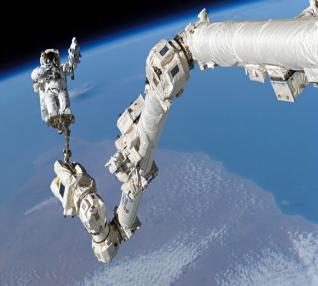 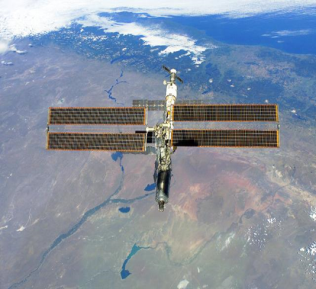 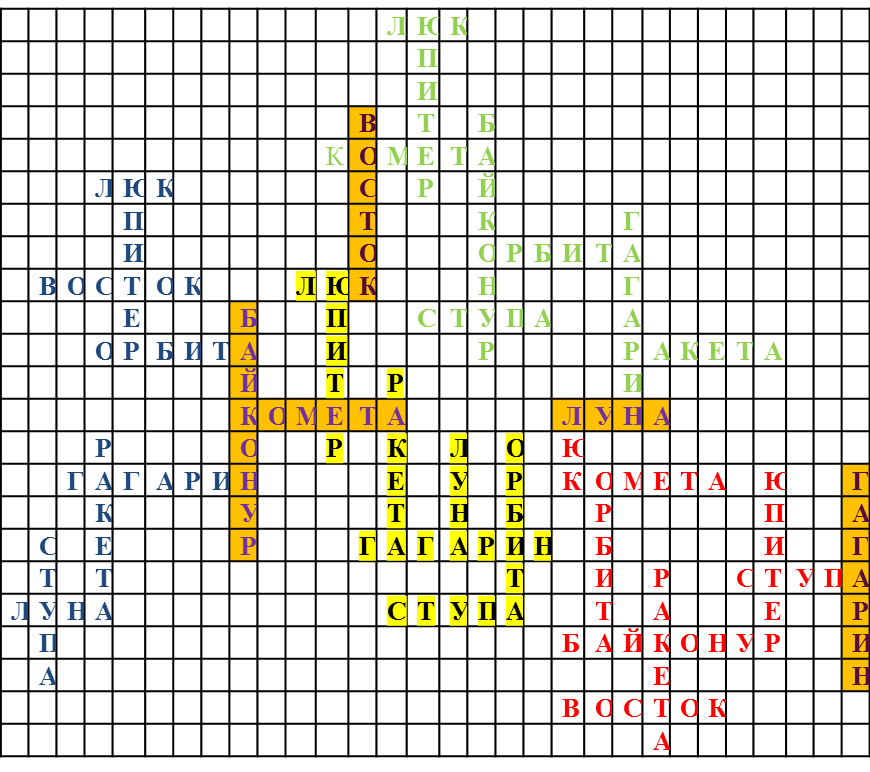 Команда синей ракетыВопросы к кроссворду :1. Закрывающееся отверстие в борту космического корабля.2. Самая большая планета.3. На каком космическом корабле Ю.Гагарин побывал впервые в космосе.4.Путь движения космического корабля вокруг небесного тела.5. Название космодрома, с которого в космос поднимают русские ракеты.6. Хвостатое небесное тело.	7. Летательный аппарат, который выводит в космос людей.8. 12 апреля 1961 г. состоялся полёт первого в мире космонавта. Кто он? 9.Летательный аппарат, на котором передвигалась Баба Яга.10. Природный спутник Земли, ночей украшенье, дополнительное освещенье.Команда жёлтой ракетыВопросы к кроссворду:1. На каком космическом корабле Ю.Гагарин побывал впервые в космосе.2. Закрывающееся отверстие в борту космического корабля.3. Самая большая планета.4. Название космодрома, с которого в космос поднимают русские ракеты.5. Хвостатое небесное тело.6. Летательный аппарат, который выводит в космос людей. 7. 12 апреля 1961 г. состоялся полёт первого в мире космонавта. Кто он?8. Природный спутник Земли, ночей украшенье, дополнительное освещенье	9. Путь движения космического корабля вокруг небесного тела.10. Летательный аппарат, на котором передвигалась Баба Яга.Команда зелёной ракетыВопросы к кроссворду :1. Самая большая планета.2. Закрывающееся отверстие в борту космического корабля.3. На каком космическом корабле Ю.Гагарин побывал впервые в космосе.4. Хвостатое небесное тело.5. Название космодрома, с которого в космос поднимают русские ракеты.6. Путь движения космического корабля вокруг небесного тела.7. Летательный аппарат, на котором передвигалась Баба Яга.8. 12 апреля 1961 г. состоялся полёт первого в мире космонавта. Кто он? 9. Летательный аппарат, который выводит в космос людей.10. Природный спутник Земли, ночей украшенье, дополнительное освещенье.Команда красной ракетыВопросы к кроссворду:1. Закрывающееся отверстие в борту космического корабля.2. Природный спутник Земли, ночей украшенье, дополнительное освещенье.3. Хвостатое небесное тело.4. Путь движения космического корабля вокруг небесного тела.5. Название космодрома, с которого в космос поднимают русские ракеты.6. Летательный аппарат, который выводит в космос людей.7. На каком космическом корабле Ю.Гагарин побывал впервые в космосе.8. Самая большая планета.9. Летательный аппарат, на котором передвигалась Баба Яга.10.12 апреля 1961 г. состоялся полёт первого в мире космонавта. Кто он?Добро пожаловать в конструкторское бюро международной космической станции "МКС".  Внимание, со станции пришёл сигнал: им необходим новый, современный звездолёт для длительных перелётов в космическом пространстве. Юные конструкторы, поможете нашим исследователям?Приступим. 	Разгадывание кроссворда:Перед вами отсеки будущего звездолёта, заполните обшивку корабля верными ответами (на работу у вас всего 5 минут). Начали. Собирать корабль предстоит прямо в открытом космосе. Капитаны команд, прошу проследовать вас с приготовленными отсеками по лунной дорожке прямо к станции. Итак, все прибыли. Внимание, проверка. Найдите ключевые слова отсеков, наложите их друг на друга. Монтируем звездолёт. Смажьте с обратной стороны ваши отсеки лунным клеем. Начинаем стыковку.  Первый аварийный отсек, отсек экипажа, двигательный отсек, хвостовой отсек. Все отсеки на месте. Поздравляю вас с успешно выполненной работой. Подведем итоги. Поехали! (по лунной дорожке, под музыку, покидают бюро) Вопросы к кроссворду на карточках: (10 слов)Команда синей ракетыВопросы к кроссворду :1. Закрывающееся отверстие в борту космического корабля.2. Самая большая планета.3. На каком космическом корабле Ю.Гагарин побывал впервые в космосе.4.Путь движения космического корабля вокруг небесного тела.5. Название космодрома, с которого в космос поднимают русские ракеты.6. Хвостатое небесное тело.	7. Летательный аппарат, который выводит в космос людей.8. 12 апреля 1961 г. состоялся полёт первого в мире космонавта. Кто он? 9.Летательный аппарат, на котором передвигалась Баба Яга.10. Природный спутник Земли, ночей украшенье, дополнительное освещенье.Команда жёлтой ракетыВопросы к кроссворду:1. На каком космическом корабле Ю.Гагарин побывал впервые в космосе.2. Закрывающееся отверстие в борту космического корабля.3. Самая большая планета.4. Название космодрома, с которого в космос поднимают русские ракеты.5. Хвостатое небесное тело.6. Летательный аппарат, который выводит в космос людей. 7. 12 апреля 1961 г. состоялся полёт первого в мире космонавта. Кто он?8. Природный спутник Земли, ночей украшенье, дополнительное освещенье	9. Путь движения космического корабля вокруг небесного тела.10. Летательный аппарат, на котором передвигалась Баба Яга.Команда зелёной ракетыВопросы к кроссворду :1. Самая большая планета.2. Закрывающееся отверстие в борту космического корабля.3. На каком космическом корабле Ю.Гагарин побывал впервые в космосе.4. Хвостатое небесное тело.5. Название космодрома, с которого в космос поднимают русские ракеты.6. Путь движения космического корабля вокруг небесного тела.7. Летательный аппарат, на котором передвигалась Баба Яга.8. 12 апреля 1961 г. состоялся полёт первого в мире космонавта. Кто он? 9. Летательный аппарат, который выводит в космос людей.10. Природный спутник Земли, ночей украшенье, дополнительное освещенье.Команда красной ракетыВопросы к кроссворду:1. Закрывающееся отверстие в борту космического корабля.2. Природный спутник Земли, ночей украшенье, дополнительное освещенье.3. Хвостатое небесное тело.4. Путь движения космического корабля вокруг небесного тела.5. Название космодрома, с которого в космос поднимают русские ракеты.6. Летательный аппарат, который выводит в космос людей.7. На каком космическом корабле Ю.Гагарин побывал впервые в космосе.8. Самая большая планета.9. Летательный аппарат, на котором передвигалась Баба Яга.10.12 апреля 1961 г. состоялся полёт первого в мире космонавта. Кто он?Добро пожаловать в конструкторское бюро международной космической станции "МКС".  Внимание, со станции пришёл сигнал: им необходим новый, современный звездолёт для длительных перелётов в космическом пространстве. Юные конструкторы, поможете нашим исследователям?Приступим. 	Разгадывание кроссворда:Перед вами отсеки будущего звездолёта, заполните обшивку корабля верными ответами (на работу у вас всего 5 минут). Начали. Собирать корабль предстоит прямо в открытом космосе. Капитаны команд, прошу проследовать вас с приготовленными отсеками по лунной дорожке прямо к станции. Итак, все прибыли. Внимание, проверка. Найдите ключевые слова отсеков, наложите их друг на друга. Монтируем звездолёт. Смажьте с обратной стороны ваши отсеки лунным клеем. Начинаем стыковку.  Первый аварийный отсек, отсек экипажа, двигательный отсек, хвостовой отсек. Все отсеки на месте. Поздравляю вас с успешно выполненной работой. Подведем итоги. Поехали! (по лунной дорожке, под музыку, покидают бюро) Вопросы к кроссворду на карточках: (10 слов)Команда синей ракетыВопросы к кроссворду :1. Закрывающееся отверстие в борту космического корабля.2. Самая большая планета.3. На каком космическом корабле Ю.Гагарин побывал впервые в космосе.4.Путь движения космического корабля вокруг небесного тела.5. Название космодрома, с которого в космос поднимают русские ракеты.6. Хвостатое небесное тело.	7. Летательный аппарат, который выводит в космос людей.8. 12 апреля 1961 г. состоялся полёт первого в мире космонавта. Кто он? 9.Летательный аппарат, на котором передвигалась Баба Яга.10. Природный спутник Земли, ночей украшенье, дополнительное освещенье.Команда жёлтой ракетыВопросы к кроссворду:1. На каком космическом корабле Ю.Гагарин побывал впервые в космосе.2. Закрывающееся отверстие в борту космического корабля.3. Самая большая планета.4. Название космодрома, с которого в космос поднимают русские ракеты.5. Хвостатое небесное тело.6. Летательный аппарат, который выводит в космос людей. 7. 12 апреля 1961 г. состоялся полёт первого в мире космонавта. Кто он?8. Природный спутник Земли, ночей украшенье, дополнительное освещенье	9. Путь движения космического корабля вокруг небесного тела.10. Летательный аппарат, на котором передвигалась Баба Яга.Команда зелёной ракетыВопросы к кроссворду :1. Самая большая планета.2. Закрывающееся отверстие в борту космического корабля.3. На каком космическом корабле Ю.Гагарин побывал впервые в космосе.4. Хвостатое небесное тело.5. Название космодрома, с которого в космос поднимают русские ракеты.6. Путь движения космического корабля вокруг небесного тела.7. Летательный аппарат, на котором передвигалась Баба Яга.8. 12 апреля 1961 г. состоялся полёт первого в мире космонавта. Кто он? 9. Летательный аппарат, который выводит в космос людей.10. Природный спутник Земли, ночей украшенье, дополнительное освещенье.Команда красной ракетыВопросы к кроссворду:1. Закрывающееся отверстие в борту космического корабля.2. Природный спутник Земли, ночей украшенье, дополнительное освещенье.3. Хвостатое небесное тело.4. Путь движения космического корабля вокруг небесного тела.5. Название космодрома, с которого в космос поднимают русские ракеты.6. Летательный аппарат, который выводит в космос людей.7. На каком космическом корабле Ю.Гагарин побывал впервые в космосе.8. Самая большая планета.9. Летательный аппарат, на котором передвигалась Баба Яга.10.12 апреля 1961 г. состоялся полёт первого в мире космонавта. Кто он?Добро пожаловать в конструкторское бюро международной космической станции "МКС".  Внимание, со станции пришёл сигнал: им необходим новый, современный звездолёт для длительных перелётов в космическом пространстве. Юные конструкторы, поможете нашим исследователям?Приступим. 	Разгадывание кроссворда:Перед вами отсеки будущего звездолёта, заполните обшивку корабля верными ответами (на работу у вас всего 5 минут). Начали. Собирать корабль предстоит прямо в открытом космосе. Капитаны команд, прошу проследовать вас с приготовленными отсеками по лунной дорожке прямо к станции. Итак, все прибыли. Внимание, проверка. Найдите ключевые слова отсеков, наложите их друг на друга. Монтируем звездолёт. Смажьте с обратной стороны ваши отсеки лунным клеем. Начинаем стыковку.  Первый аварийный отсек, отсек экипажа, двигательный отсек, хвостовой отсек. Все отсеки на месте. Поздравляю вас с успешно выполненной работой. Подведем итоги. Поехали! (по лунной дорожке, под музыку, покидают бюро) Вопросы к кроссворду на карточках: (10 слов)Команда синей ракетыВопросы к кроссворду :1. Закрывающееся отверстие в борту космического корабля.2. Самая большая планета.3. На каком космическом корабле Ю.Гагарин побывал впервые в космосе.4.Путь движения космического корабля вокруг небесного тела.5. Название космодрома, с которого в космос поднимают русские ракеты.6. Хвостатое небесное тело.	7. Летательный аппарат, который выводит в космос людей.8. 12 апреля 1961 г. состоялся полёт первого в мире космонавта. Кто он? 9.Летательный аппарат, на котором передвигалась Баба Яга.10. Природный спутник Земли, ночей украшенье, дополнительное освещенье.Команда жёлтой ракетыВопросы к кроссворду:1. На каком космическом корабле Ю.Гагарин побывал впервые в космосе.2. Закрывающееся отверстие в борту космического корабля.3. Самая большая планета.4. Название космодрома, с которого в космос поднимают русские ракеты.5. Хвостатое небесное тело.6. Летательный аппарат, который выводит в космос людей. 7. 12 апреля 1961 г. состоялся полёт первого в мире космонавта. Кто он?8. Природный спутник Земли, ночей украшенье, дополнительное освещенье	9. Путь движения космического корабля вокруг небесного тела.10. Летательный аппарат, на котором передвигалась Баба Яга.Команда зелёной ракетыВопросы к кроссворду :1. Самая большая планета.2. Закрывающееся отверстие в борту космического корабля.3. На каком космическом корабле Ю.Гагарин побывал впервые в космосе.4. Хвостатое небесное тело.5. Название космодрома, с которого в космос поднимают русские ракеты.6. Путь движения космического корабля вокруг небесного тела.7. Летательный аппарат, на котором передвигалась Баба Яга.8. 12 апреля 1961 г. состоялся полёт первого в мире космонавта. Кто он? 9. Летательный аппарат, который выводит в космос людей.10. Природный спутник Земли, ночей украшенье, дополнительное освещенье.Команда красной ракетыВопросы к кроссворду:1. Закрывающееся отверстие в борту космического корабля.2. Природный спутник Земли, ночей украшенье, дополнительное освещенье.3. Хвостатое небесное тело.4. Путь движения космического корабля вокруг небесного тела.5. Название космодрома, с которого в космос поднимают русские ракеты.6. Летательный аппарат, который выводит в космос людей.7. На каком космическом корабле Ю.Гагарин побывал впервые в космосе.8. Самая большая планета.9. Летательный аппарат, на котором передвигалась Баба Яга.10.12 апреля 1961 г. состоялся полёт первого в мире космонавта. Кто он?Добро пожаловать в конструкторское бюро международной космической станции "МКС".  Внимание, со станции пришёл сигнал: им необходим новый, современный звездолёт для длительных перелётов в космическом пространстве. Юные конструкторы, поможете нашим исследователям?Приступим. 	Разгадывание кроссворда:Перед вами отсеки будущего звездолёта, заполните обшивку корабля верными ответами (на работу у вас всего 5 минут). Начали. Собирать корабль предстоит прямо в открытом космосе. Капитаны команд, прошу проследовать вас с приготовленными отсеками по лунной дорожке прямо к станции. Итак, все прибыли. Внимание, проверка. Найдите ключевые слова отсеков, наложите их друг на друга. Монтируем звездолёт. Смажьте с обратной стороны ваши отсеки лунным клеем. Начинаем стыковку.  Первый аварийный отсек, отсек экипажа, двигательный отсек, хвостовой отсек. Все отсеки на месте. Поздравляю вас с успешно выполненной работой. Подведем итоги. Поехали! (по лунной дорожке, под музыку, покидают бюро) Вопросы к кроссворду на карточках: (10 слов)Команда синей ракетыВопросы к кроссворду :1. Закрывающееся отверстие в борту космического корабля.2. Самая большая планета.3. На каком космическом корабле Ю.Гагарин побывал впервые в космосе.4.Путь движения космического корабля вокруг небесного тела.5. Название космодрома, с которого в космос поднимают русские ракеты.6. Хвостатое небесное тело.	7. Летательный аппарат, который выводит в космос людей.8. 12 апреля 1961 г. состоялся полёт первого в мире космонавта. Кто он? 9.Летательный аппарат, на котором передвигалась Баба Яга.10. Природный спутник Земли, ночей украшенье, дополнительное освещенье.Команда жёлтой ракетыВопросы к кроссворду:1. На каком космическом корабле Ю.Гагарин побывал впервые в космосе.2. Закрывающееся отверстие в борту космического корабля.3. Самая большая планета.4. Название космодрома, с которого в космос поднимают русские ракеты.5. Хвостатое небесное тело.6. Летательный аппарат, который выводит в космос людей. 7. 12 апреля 1961 г. состоялся полёт первого в мире космонавта. Кто он?8. Природный спутник Земли, ночей украшенье, дополнительное освещенье	9. Путь движения космического корабля вокруг небесного тела.10. Летательный аппарат, на котором передвигалась Баба Яга.Команда зелёной ракетыВопросы к кроссворду :1. Самая большая планета.2. Закрывающееся отверстие в борту космического корабля.3. На каком космическом корабле Ю.Гагарин побывал впервые в космосе.4. Хвостатое небесное тело.5. Название космодрома, с которого в космос поднимают русские ракеты.6. Путь движения космического корабля вокруг небесного тела.7. Летательный аппарат, на котором передвигалась Баба Яга.8. 12 апреля 1961 г. состоялся полёт первого в мире космонавта. Кто он? 9. Летательный аппарат, который выводит в космос людей.10. Природный спутник Земли, ночей украшенье, дополнительное освещенье.Команда красной ракетыВопросы к кроссворду:1. Закрывающееся отверстие в борту космического корабля.2. Природный спутник Земли, ночей украшенье, дополнительное освещенье.3. Хвостатое небесное тело.4. Путь движения космического корабля вокруг небесного тела.5. Название космодрома, с которого в космос поднимают русские ракеты.6. Летательный аппарат, который выводит в космос людей.7. На каком космическом корабле Ю.Гагарин побывал впервые в космосе.8. Самая большая планета.9. Летательный аппарат, на котором передвигалась Баба Яга.10.12 апреля 1961 г. состоялся полёт первого в мире космонавта. Кто он?Добро пожаловать в конструкторское бюро международной космической станции "МКС".  Внимание, со станции пришёл сигнал: им необходим новый, современный звездолёт для длительных перелётов в космическом пространстве. Юные конструкторы, поможете нашим исследователям?Приступим. 	Разгадывание кроссворда:Перед вами отсеки будущего звездолёта, заполните обшивку корабля верными ответами (на работу у вас всего 5 минут). Начали. Собирать корабль предстоит прямо в открытом космосе. Капитаны команд, прошу проследовать вас с приготовленными отсеками по лунной дорожке прямо к станции. Итак, все прибыли. Внимание, проверка. Найдите ключевые слова отсеков, наложите их друг на друга. Монтируем звездолёт. Смажьте с обратной стороны ваши отсеки лунным клеем. Начинаем стыковку.  Первый аварийный отсек, отсек экипажа, двигательный отсек, хвостовой отсек. Все отсеки на месте. Поздравляю вас с успешно выполненной работой. Подведем итоги. Поехали! (по лунной дорожке, под музыку, покидают бюро) Вопросы к кроссворду на карточках: (10 слов)Команда синей ракетыВопросы к кроссворду :1. Закрывающееся отверстие в борту космического корабля.2. Самая большая планета.3. На каком космическом корабле Ю.Гагарин побывал впервые в космосе.4.Путь движения космического корабля вокруг небесного тела.5. Название космодрома, с которого в космос поднимают русские ракеты.6. Хвостатое небесное тело.	7. Летательный аппарат, который выводит в космос людей.8. 12 апреля 1961 г. состоялся полёт первого в мире космонавта. Кто он? 9.Летательный аппарат, на котором передвигалась Баба Яга.10. Природный спутник Земли, ночей украшенье, дополнительное освещенье.Команда жёлтой ракетыВопросы к кроссворду:1. На каком космическом корабле Ю.Гагарин побывал впервые в космосе.2. Закрывающееся отверстие в борту космического корабля.3. Самая большая планета.4. Название космодрома, с которого в космос поднимают русские ракеты.5. Хвостатое небесное тело.6. Летательный аппарат, который выводит в космос людей. 7. 12 апреля 1961 г. состоялся полёт первого в мире космонавта. Кто он?8. Природный спутник Земли, ночей украшенье, дополнительное освещенье	9. Путь движения космического корабля вокруг небесного тела.10. Летательный аппарат, на котором передвигалась Баба Яга.Команда зелёной ракетыВопросы к кроссворду :1. Самая большая планета.2. Закрывающееся отверстие в борту космического корабля.3. На каком космическом корабле Ю.Гагарин побывал впервые в космосе.4. Хвостатое небесное тело.5. Название космодрома, с которого в космос поднимают русские ракеты.6. Путь движения космического корабля вокруг небесного тела.7. Летательный аппарат, на котором передвигалась Баба Яга.8. 12 апреля 1961 г. состоялся полёт первого в мире космонавта. Кто он? 9. Летательный аппарат, который выводит в космос людей.10. Природный спутник Земли, ночей украшенье, дополнительное освещенье.Команда красной ракетыВопросы к кроссворду:1. Закрывающееся отверстие в борту космического корабля.2. Природный спутник Земли, ночей украшенье, дополнительное освещенье.3. Хвостатое небесное тело.4. Путь движения космического корабля вокруг небесного тела.5. Название космодрома, с которого в космос поднимают русские ракеты.6. Летательный аппарат, который выводит в космос людей.7. На каком космическом корабле Ю.Гагарин побывал впервые в космосе.8. Самая большая планета.9. Летательный аппарат, на котором передвигалась Баба Яга.10.12 апреля 1961 г. состоялся полёт первого в мире космонавта. Кто он?Добро пожаловать в конструкторское бюро международной космической станции "МКС".  Внимание, со станции пришёл сигнал: им необходим новый, современный звездолёт для длительных перелётов в космическом пространстве. Юные конструкторы, поможете нашим исследователям?Приступим. 	Разгадывание кроссворда:Перед вами отсеки будущего звездолёта, заполните обшивку корабля верными ответами (на работу у вас всего 5 минут). Начали. Собирать корабль предстоит прямо в открытом космосе. Капитаны команд, прошу проследовать вас с приготовленными отсеками по лунной дорожке прямо к станции. Итак, все прибыли. Внимание, проверка. Найдите ключевые слова отсеков, наложите их друг на друга. Монтируем звездолёт. Смажьте с обратной стороны ваши отсеки лунным клеем. Начинаем стыковку.  Первый аварийный отсек, отсек экипажа, двигательный отсек, хвостовой отсек. Все отсеки на месте. Поздравляю вас с успешно выполненной работой. Подведем итоги. Поехали! (по лунной дорожке, под музыку, покидают бюро) Вопросы к кроссворду на карточках: (10 слов)Команда синей ракетыВопросы к кроссворду :1. Закрывающееся отверстие в борту космического корабля.2. Самая большая планета.3. На каком космическом корабле Ю.Гагарин побывал впервые в космосе.4.Путь движения космического корабля вокруг небесного тела.5. Название космодрома, с которого в космос поднимают русские ракеты.6. Хвостатое небесное тело.	7. Летательный аппарат, который выводит в космос людей.8. 12 апреля 1961 г. состоялся полёт первого в мире космонавта. Кто он? 9.Летательный аппарат, на котором передвигалась Баба Яга.10. Природный спутник Земли, ночей украшенье, дополнительное освещенье.Команда жёлтой ракетыВопросы к кроссворду:1. На каком космическом корабле Ю.Гагарин побывал впервые в космосе.2. Закрывающееся отверстие в борту космического корабля.3. Самая большая планета.4. Название космодрома, с которого в космос поднимают русские ракеты.5. Хвостатое небесное тело.6. Летательный аппарат, который выводит в космос людей. 7. 12 апреля 1961 г. состоялся полёт первого в мире космонавта. Кто он?8. Природный спутник Земли, ночей украшенье, дополнительное освещенье	9. Путь движения космического корабля вокруг небесного тела.10. Летательный аппарат, на котором передвигалась Баба Яга.Команда зелёной ракетыВопросы к кроссворду :1. Самая большая планета.2. Закрывающееся отверстие в борту космического корабля.3. На каком космическом корабле Ю.Гагарин побывал впервые в космосе.4. Хвостатое небесное тело.5. Название космодрома, с которого в космос поднимают русские ракеты.6. Путь движения космического корабля вокруг небесного тела.7. Летательный аппарат, на котором передвигалась Баба Яга.8. 12 апреля 1961 г. состоялся полёт первого в мире космонавта. Кто он? 9. Летательный аппарат, который выводит в космос людей.10. Природный спутник Земли, ночей украшенье, дополнительное освещенье.Команда красной ракетыВопросы к кроссворду:1. Закрывающееся отверстие в борту космического корабля.2. Природный спутник Земли, ночей украшенье, дополнительное освещенье.3. Хвостатое небесное тело.4. Путь движения космического корабля вокруг небесного тела.5. Название космодрома, с которого в космос поднимают русские ракеты.6. Летательный аппарат, который выводит в космос людей.7. На каком космическом корабле Ю.Гагарин побывал впервые в космосе.8. Самая большая планета.9. Летательный аппарат, на котором передвигалась Баба Яга.10.12 апреля 1961 г. состоялся полёт первого в мире космонавта. Кто он?Добро пожаловать в конструкторское бюро международной космической станции "МКС".  Внимание, со станции пришёл сигнал: им необходим новый, современный звездолёт для длительных перелётов в космическом пространстве. Юные конструкторы, поможете нашим исследователям?Приступим. 	Разгадывание кроссворда:Перед вами отсеки будущего звездолёта, заполните обшивку корабля верными ответами (на работу у вас всего 5 минут). Начали. Собирать корабль предстоит прямо в открытом космосе. Капитаны команд, прошу проследовать вас с приготовленными отсеками по лунной дорожке прямо к станции. Итак, все прибыли. Внимание, проверка. Найдите ключевые слова отсеков, наложите их друг на друга. Монтируем звездолёт. Смажьте с обратной стороны ваши отсеки лунным клеем. Начинаем стыковку.  Первый аварийный отсек, отсек экипажа, двигательный отсек, хвостовой отсек. Все отсеки на месте. Поздравляю вас с успешно выполненной работой. Подведем итоги. Поехали! (по лунной дорожке, под музыку, покидают бюро) Вопросы к кроссворду на карточках: (10 слов)Команда синей ракетыВопросы к кроссворду :1. Закрывающееся отверстие в борту космического корабля.2. Самая большая планета.3. На каком космическом корабле Ю.Гагарин побывал впервые в космосе.4.Путь движения космического корабля вокруг небесного тела.5. Название космодрома, с которого в космос поднимают русские ракеты.6. Хвостатое небесное тело.	7. Летательный аппарат, который выводит в космос людей.8. 12 апреля 1961 г. состоялся полёт первого в мире космонавта. Кто он? 9.Летательный аппарат, на котором передвигалась Баба Яга.10. Природный спутник Земли, ночей украшенье, дополнительное освещенье.Команда жёлтой ракетыВопросы к кроссворду:1. На каком космическом корабле Ю.Гагарин побывал впервые в космосе.2. Закрывающееся отверстие в борту космического корабля.3. Самая большая планета.4. Название космодрома, с которого в космос поднимают русские ракеты.5. Хвостатое небесное тело.6. Летательный аппарат, который выводит в космос людей. 7. 12 апреля 1961 г. состоялся полёт первого в мире космонавта. Кто он?8. Природный спутник Земли, ночей украшенье, дополнительное освещенье	9. Путь движения космического корабля вокруг небесного тела.10. Летательный аппарат, на котором передвигалась Баба Яга.Команда зелёной ракетыВопросы к кроссворду :1. Самая большая планета.2. Закрывающееся отверстие в борту космического корабля.3. На каком космическом корабле Ю.Гагарин побывал впервые в космосе.4. Хвостатое небесное тело.5. Название космодрома, с которого в космос поднимают русские ракеты.6. Путь движения космического корабля вокруг небесного тела.7. Летательный аппарат, на котором передвигалась Баба Яга.8. 12 апреля 1961 г. состоялся полёт первого в мире космонавта. Кто он? 9. Летательный аппарат, который выводит в космос людей.10. Природный спутник Земли, ночей украшенье, дополнительное освещенье.Команда красной ракетыВопросы к кроссворду:1. Закрывающееся отверстие в борту космического корабля.2. Природный спутник Земли, ночей украшенье, дополнительное освещенье.3. Хвостатое небесное тело.4. Путь движения космического корабля вокруг небесного тела.5. Название космодрома, с которого в космос поднимают русские ракеты.6. Летательный аппарат, который выводит в космос людей.7. На каком космическом корабле Ю.Гагарин побывал впервые в космосе.8. Самая большая планета.9. Летательный аппарат, на котором передвигалась Баба Яга.10.12 апреля 1961 г. состоялся полёт первого в мире космонавта. Кто он?Добро пожаловать в конструкторское бюро международной космической станции "МКС".  Внимание, со станции пришёл сигнал: им необходим новый, современный звездолёт для длительных перелётов в космическом пространстве. Юные конструкторы, поможете нашим исследователям?Приступим. 	Разгадывание кроссворда:Перед вами отсеки будущего звездолёта, заполните обшивку корабля верными ответами (на работу у вас всего 5 минут). Начали. Собирать корабль предстоит прямо в открытом космосе. Капитаны команд, прошу проследовать вас с приготовленными отсеками по лунной дорожке прямо к станции. Итак, все прибыли. Внимание, проверка. Найдите ключевые слова отсеков, наложите их друг на друга. Монтируем звездолёт. Смажьте с обратной стороны ваши отсеки лунным клеем. Начинаем стыковку.  Первый аварийный отсек, отсек экипажа, двигательный отсек, хвостовой отсек. Все отсеки на месте. Поздравляю вас с успешно выполненной работой. Подведем итоги. Поехали! (по лунной дорожке, под музыку, покидают бюро) Вопросы к кроссворду на карточках: (10 слов)Команда синей ракетыВопросы к кроссворду :1. Закрывающееся отверстие в борту космического корабля.2. Самая большая планета.3. На каком космическом корабле Ю.Гагарин побывал впервые в космосе.4.Путь движения космического корабля вокруг небесного тела.5. Название космодрома, с которого в космос поднимают русские ракеты.6. Хвостатое небесное тело.	7. Летательный аппарат, который выводит в космос людей.8. 12 апреля 1961 г. состоялся полёт первого в мире космонавта. Кто он? 9.Летательный аппарат, на котором передвигалась Баба Яга.10. Природный спутник Земли, ночей украшенье, дополнительное освещенье.Команда жёлтой ракетыВопросы к кроссворду:1. На каком космическом корабле Ю.Гагарин побывал впервые в космосе.2. Закрывающееся отверстие в борту космического корабля.3. Самая большая планета.4. Название космодрома, с которого в космос поднимают русские ракеты.5. Хвостатое небесное тело.6. Летательный аппарат, который выводит в космос людей. 7. 12 апреля 1961 г. состоялся полёт первого в мире космонавта. Кто он?8. Природный спутник Земли, ночей украшенье, дополнительное освещенье	9. Путь движения космического корабля вокруг небесного тела.10. Летательный аппарат, на котором передвигалась Баба Яга.Команда зелёной ракетыВопросы к кроссворду :1. Самая большая планета.2. Закрывающееся отверстие в борту космического корабля.3. На каком космическом корабле Ю.Гагарин побывал впервые в космосе.4. Хвостатое небесное тело.5. Название космодрома, с которого в космос поднимают русские ракеты.6. Путь движения космического корабля вокруг небесного тела.7. Летательный аппарат, на котором передвигалась Баба Яга.8. 12 апреля 1961 г. состоялся полёт первого в мире космонавта. Кто он? 9. Летательный аппарат, который выводит в космос людей.10. Природный спутник Земли, ночей украшенье, дополнительное освещенье.Команда красной ракетыВопросы к кроссворду:1. Закрывающееся отверстие в борту космического корабля.2. Природный спутник Земли, ночей украшенье, дополнительное освещенье.3. Хвостатое небесное тело.4. Путь движения космического корабля вокруг небесного тела.5. Название космодрома, с которого в космос поднимают русские ракеты.6. Летательный аппарат, который выводит в космос людей.7. На каком космическом корабле Ю.Гагарин побывал впервые в космосе.8. Самая большая планета.9. Летательный аппарат, на котором передвигалась Баба Яга.10.12 апреля 1961 г. состоялся полёт первого в мире космонавта. Кто он?Добро пожаловать в конструкторское бюро международной космической станции "МКС".  Внимание, со станции пришёл сигнал: им необходим новый, современный звездолёт для длительных перелётов в космическом пространстве. Юные конструкторы, поможете нашим исследователям?Приступим. 	Разгадывание кроссворда:Перед вами отсеки будущего звездолёта, заполните обшивку корабля верными ответами (на работу у вас всего 5 минут). Начали. Собирать корабль предстоит прямо в открытом космосе. Капитаны команд, прошу проследовать вас с приготовленными отсеками по лунной дорожке прямо к станции. Итак, все прибыли. Внимание, проверка. Найдите ключевые слова отсеков, наложите их друг на друга. Монтируем звездолёт. Смажьте с обратной стороны ваши отсеки лунным клеем. Начинаем стыковку.  Первый аварийный отсек, отсек экипажа, двигательный отсек, хвостовой отсек. Все отсеки на месте. Поздравляю вас с успешно выполненной работой. Подведем итоги. Поехали! (по лунной дорожке, под музыку, покидают бюро) Вопросы к кроссворду на карточках: (10 слов)Команда синей ракетыВопросы к кроссворду :1. Закрывающееся отверстие в борту космического корабля.2. Самая большая планета.3. На каком космическом корабле Ю.Гагарин побывал впервые в космосе.4.Путь движения космического корабля вокруг небесного тела.5. Название космодрома, с которого в космос поднимают русские ракеты.6. Хвостатое небесное тело.	7. Летательный аппарат, который выводит в космос людей.8. 12 апреля 1961 г. состоялся полёт первого в мире космонавта. Кто он? 9.Летательный аппарат, на котором передвигалась Баба Яга.10. Природный спутник Земли, ночей украшенье, дополнительное освещенье.Команда жёлтой ракетыВопросы к кроссворду:1. На каком космическом корабле Ю.Гагарин побывал впервые в космосе.2. Закрывающееся отверстие в борту космического корабля.3. Самая большая планета.4. Название космодрома, с которого в космос поднимают русские ракеты.5. Хвостатое небесное тело.6. Летательный аппарат, который выводит в космос людей. 7. 12 апреля 1961 г. состоялся полёт первого в мире космонавта. Кто он?8. Природный спутник Земли, ночей украшенье, дополнительное освещенье	9. Путь движения космического корабля вокруг небесного тела.10. Летательный аппарат, на котором передвигалась Баба Яга.Команда зелёной ракетыВопросы к кроссворду :1. Самая большая планета.2. Закрывающееся отверстие в борту космического корабля.3. На каком космическом корабле Ю.Гагарин побывал впервые в космосе.4. Хвостатое небесное тело.5. Название космодрома, с которого в космос поднимают русские ракеты.6. Путь движения космического корабля вокруг небесного тела.7. Летательный аппарат, на котором передвигалась Баба Яга.8. 12 апреля 1961 г. состоялся полёт первого в мире космонавта. Кто он? 9. Летательный аппарат, который выводит в космос людей.10. Природный спутник Земли, ночей украшенье, дополнительное освещенье.Команда красной ракетыВопросы к кроссворду:1. Закрывающееся отверстие в борту космического корабля.2. Природный спутник Земли, ночей украшенье, дополнительное освещенье.3. Хвостатое небесное тело.4. Путь движения космического корабля вокруг небесного тела.5. Название космодрома, с которого в космос поднимают русские ракеты.6. Летательный аппарат, который выводит в космос людей.7. На каком космическом корабле Ю.Гагарин побывал впервые в космосе.8. Самая большая планета.9. Летательный аппарат, на котором передвигалась Баба Яга.10.12 апреля 1961 г. состоялся полёт первого в мире космонавта. Кто он?Добро пожаловать в конструкторское бюро международной космической станции "МКС".  Внимание, со станции пришёл сигнал: им необходим новый, современный звездолёт для длительных перелётов в космическом пространстве. Юные конструкторы, поможете нашим исследователям?Приступим. 	Разгадывание кроссворда:Перед вами отсеки будущего звездолёта, заполните обшивку корабля верными ответами (на работу у вас всего 5 минут). Начали. Собирать корабль предстоит прямо в открытом космосе. Капитаны команд, прошу проследовать вас с приготовленными отсеками по лунной дорожке прямо к станции. Итак, все прибыли. Внимание, проверка. Найдите ключевые слова отсеков, наложите их друг на друга. Монтируем звездолёт. Смажьте с обратной стороны ваши отсеки лунным клеем. Начинаем стыковку.  Первый аварийный отсек, отсек экипажа, двигательный отсек, хвостовой отсек. Все отсеки на месте. Поздравляю вас с успешно выполненной работой. Подведем итоги. Поехали! (по лунной дорожке, под музыку, покидают бюро) Вопросы к кроссворду на карточках: (10 слов)Команда синей ракетыВопросы к кроссворду :1. Закрывающееся отверстие в борту космического корабля.2. Самая большая планета.3. На каком космическом корабле Ю.Гагарин побывал впервые в космосе.4.Путь движения космического корабля вокруг небесного тела.5. Название космодрома, с которого в космос поднимают русские ракеты.6. Хвостатое небесное тело.	7. Летательный аппарат, который выводит в космос людей.8. 12 апреля 1961 г. состоялся полёт первого в мире космонавта. Кто он? 9.Летательный аппарат, на котором передвигалась Баба Яга.10. Природный спутник Земли, ночей украшенье, дополнительное освещенье.Команда жёлтой ракетыВопросы к кроссворду:1. На каком космическом корабле Ю.Гагарин побывал впервые в космосе.2. Закрывающееся отверстие в борту космического корабля.3. Самая большая планета.4. Название космодрома, с которого в космос поднимают русские ракеты.5. Хвостатое небесное тело.6. Летательный аппарат, который выводит в космос людей. 7. 12 апреля 1961 г. состоялся полёт первого в мире космонавта. Кто он?8. Природный спутник Земли, ночей украшенье, дополнительное освещенье	9. Путь движения космического корабля вокруг небесного тела.10. Летательный аппарат, на котором передвигалась Баба Яга.Команда зелёной ракетыВопросы к кроссворду :1. Самая большая планета.2. Закрывающееся отверстие в борту космического корабля.3. На каком космическом корабле Ю.Гагарин побывал впервые в космосе.4. Хвостатое небесное тело.5. Название космодрома, с которого в космос поднимают русские ракеты.6. Путь движения космического корабля вокруг небесного тела.7. Летательный аппарат, на котором передвигалась Баба Яга.8. 12 апреля 1961 г. состоялся полёт первого в мире космонавта. Кто он? 9. Летательный аппарат, который выводит в космос людей.10. Природный спутник Земли, ночей украшенье, дополнительное освещенье.Команда красной ракетыВопросы к кроссворду:1. Закрывающееся отверстие в борту космического корабля.2. Природный спутник Земли, ночей украшенье, дополнительное освещенье.3. Хвостатое небесное тело.4. Путь движения космического корабля вокруг небесного тела.5. Название космодрома, с которого в космос поднимают русские ракеты.6. Летательный аппарат, который выводит в космос людей.7. На каком космическом корабле Ю.Гагарин побывал впервые в космосе.8. Самая большая планета.9. Летательный аппарат, на котором передвигалась Баба Яга.10.12 апреля 1961 г. состоялся полёт первого в мире космонавта. Кто он?Подведение итогов игры.Пора возвращаться на Землю! И наконец, можно подвести итог вашей совместной работы. Программу полета наши космонавты выполнили полностью. С благополучным возвращением!Центр управления полетом подводит итоги полета, называет победителей, вручает грамоты. Когда последний закруглён виток.
Так хорошо сойти на Землю снова
И окунуться после всех тревог
В живую красоту всего земного.
Галактика в свеченье звездных трасс,
Нам на нее глядеть, не наглядеться,
Но, поднимаясь в небо, всякий раз
Своей Земле мы оставляем сердце.Из 40000 профессий, существующих на Земле, профессия космонавта самая трудная, опасная и ответственная. Это настоящий подвиг. Подвиг научный, технический, организационный, но прежде всего – чисто человеческий.Послушайте слова великого космонавта  Юрия Алексеевича Гагарина: «Облетев Землю в корабле-спутнике, я увидел, как прекрасна наша планета. Люди, будем хранить и преумножать эту красоту, а не разрушать ее».Давайте будем выполнять завет первого летчика-космонавта! До свидания!Подведение итогов игры.Пора возвращаться на Землю! И наконец, можно подвести итог вашей совместной работы. Программу полета наши космонавты выполнили полностью. С благополучным возвращением!Центр управления полетом подводит итоги полета, называет победителей, вручает грамоты. Когда последний закруглён виток.
Так хорошо сойти на Землю снова
И окунуться после всех тревог
В живую красоту всего земного.
Галактика в свеченье звездных трасс,
Нам на нее глядеть, не наглядеться,
Но, поднимаясь в небо, всякий раз
Своей Земле мы оставляем сердце.Из 40000 профессий, существующих на Земле, профессия космонавта самая трудная, опасная и ответственная. Это настоящий подвиг. Подвиг научный, технический, организационный, но прежде всего – чисто человеческий.Послушайте слова великого космонавта  Юрия Алексеевича Гагарина: «Облетев Землю в корабле-спутнике, я увидел, как прекрасна наша планета. Люди, будем хранить и преумножать эту красоту, а не разрушать ее».Давайте будем выполнять завет первого летчика-космонавта! До свидания!Подведение итогов игры.Пора возвращаться на Землю! И наконец, можно подвести итог вашей совместной работы. Программу полета наши космонавты выполнили полностью. С благополучным возвращением!Центр управления полетом подводит итоги полета, называет победителей, вручает грамоты. Когда последний закруглён виток.
Так хорошо сойти на Землю снова
И окунуться после всех тревог
В живую красоту всего земного.
Галактика в свеченье звездных трасс,
Нам на нее глядеть, не наглядеться,
Но, поднимаясь в небо, всякий раз
Своей Земле мы оставляем сердце.Из 40000 профессий, существующих на Земле, профессия космонавта самая трудная, опасная и ответственная. Это настоящий подвиг. Подвиг научный, технический, организационный, но прежде всего – чисто человеческий.Послушайте слова великого космонавта  Юрия Алексеевича Гагарина: «Облетев Землю в корабле-спутнике, я увидел, как прекрасна наша планета. Люди, будем хранить и преумножать эту красоту, а не разрушать ее».Давайте будем выполнять завет первого летчика-космонавта! До свидания!Подведение итогов игры.Пора возвращаться на Землю! И наконец, можно подвести итог вашей совместной работы. Программу полета наши космонавты выполнили полностью. С благополучным возвращением!Центр управления полетом подводит итоги полета, называет победителей, вручает грамоты. Когда последний закруглён виток.
Так хорошо сойти на Землю снова
И окунуться после всех тревог
В живую красоту всего земного.
Галактика в свеченье звездных трасс,
Нам на нее глядеть, не наглядеться,
Но, поднимаясь в небо, всякий раз
Своей Земле мы оставляем сердце.Из 40000 профессий, существующих на Земле, профессия космонавта самая трудная, опасная и ответственная. Это настоящий подвиг. Подвиг научный, технический, организационный, но прежде всего – чисто человеческий.Послушайте слова великого космонавта  Юрия Алексеевича Гагарина: «Облетев Землю в корабле-спутнике, я увидел, как прекрасна наша планета. Люди, будем хранить и преумножать эту красоту, а не разрушать ее».Давайте будем выполнять завет первого летчика-космонавта! До свидания!Подведение итогов игры.Пора возвращаться на Землю! И наконец, можно подвести итог вашей совместной работы. Программу полета наши космонавты выполнили полностью. С благополучным возвращением!Центр управления полетом подводит итоги полета, называет победителей, вручает грамоты. Когда последний закруглён виток.
Так хорошо сойти на Землю снова
И окунуться после всех тревог
В живую красоту всего земного.
Галактика в свеченье звездных трасс,
Нам на нее глядеть, не наглядеться,
Но, поднимаясь в небо, всякий раз
Своей Земле мы оставляем сердце.Из 40000 профессий, существующих на Земле, профессия космонавта самая трудная, опасная и ответственная. Это настоящий подвиг. Подвиг научный, технический, организационный, но прежде всего – чисто человеческий.Послушайте слова великого космонавта  Юрия Алексеевича Гагарина: «Облетев Землю в корабле-спутнике, я увидел, как прекрасна наша планета. Люди, будем хранить и преумножать эту красоту, а не разрушать ее».Давайте будем выполнять завет первого летчика-космонавта! До свидания!Подведение итогов игры.Пора возвращаться на Землю! И наконец, можно подвести итог вашей совместной работы. Программу полета наши космонавты выполнили полностью. С благополучным возвращением!Центр управления полетом подводит итоги полета, называет победителей, вручает грамоты. Когда последний закруглён виток.
Так хорошо сойти на Землю снова
И окунуться после всех тревог
В живую красоту всего земного.
Галактика в свеченье звездных трасс,
Нам на нее глядеть, не наглядеться,
Но, поднимаясь в небо, всякий раз
Своей Земле мы оставляем сердце.Из 40000 профессий, существующих на Земле, профессия космонавта самая трудная, опасная и ответственная. Это настоящий подвиг. Подвиг научный, технический, организационный, но прежде всего – чисто человеческий.Послушайте слова великого космонавта  Юрия Алексеевича Гагарина: «Облетев Землю в корабле-спутнике, я увидел, как прекрасна наша планета. Люди, будем хранить и преумножать эту красоту, а не разрушать ее».Давайте будем выполнять завет первого летчика-космонавта! До свидания!Подведение итогов игры.Пора возвращаться на Землю! И наконец, можно подвести итог вашей совместной работы. Программу полета наши космонавты выполнили полностью. С благополучным возвращением!Центр управления полетом подводит итоги полета, называет победителей, вручает грамоты. Когда последний закруглён виток.
Так хорошо сойти на Землю снова
И окунуться после всех тревог
В живую красоту всего земного.
Галактика в свеченье звездных трасс,
Нам на нее глядеть, не наглядеться,
Но, поднимаясь в небо, всякий раз
Своей Земле мы оставляем сердце.Из 40000 профессий, существующих на Земле, профессия космонавта самая трудная, опасная и ответственная. Это настоящий подвиг. Подвиг научный, технический, организационный, но прежде всего – чисто человеческий.Послушайте слова великого космонавта  Юрия Алексеевича Гагарина: «Облетев Землю в корабле-спутнике, я увидел, как прекрасна наша планета. Люди, будем хранить и преумножать эту красоту, а не разрушать ее».Давайте будем выполнять завет первого летчика-космонавта! До свидания!Подведение итогов игры.Пора возвращаться на Землю! И наконец, можно подвести итог вашей совместной работы. Программу полета наши космонавты выполнили полностью. С благополучным возвращением!Центр управления полетом подводит итоги полета, называет победителей, вручает грамоты. Когда последний закруглён виток.
Так хорошо сойти на Землю снова
И окунуться после всех тревог
В живую красоту всего земного.
Галактика в свеченье звездных трасс,
Нам на нее глядеть, не наглядеться,
Но, поднимаясь в небо, всякий раз
Своей Земле мы оставляем сердце.Из 40000 профессий, существующих на Земле, профессия космонавта самая трудная, опасная и ответственная. Это настоящий подвиг. Подвиг научный, технический, организационный, но прежде всего – чисто человеческий.Послушайте слова великого космонавта  Юрия Алексеевича Гагарина: «Облетев Землю в корабле-спутнике, я увидел, как прекрасна наша планета. Люди, будем хранить и преумножать эту красоту, а не разрушать ее».Давайте будем выполнять завет первого летчика-космонавта! До свидания!Подведение итогов игры.Пора возвращаться на Землю! И наконец, можно подвести итог вашей совместной работы. Программу полета наши космонавты выполнили полностью. С благополучным возвращением!Центр управления полетом подводит итоги полета, называет победителей, вручает грамоты. Когда последний закруглён виток.
Так хорошо сойти на Землю снова
И окунуться после всех тревог
В живую красоту всего земного.
Галактика в свеченье звездных трасс,
Нам на нее глядеть, не наглядеться,
Но, поднимаясь в небо, всякий раз
Своей Земле мы оставляем сердце.Из 40000 профессий, существующих на Земле, профессия космонавта самая трудная, опасная и ответственная. Это настоящий подвиг. Подвиг научный, технический, организационный, но прежде всего – чисто человеческий.Послушайте слова великого космонавта  Юрия Алексеевича Гагарина: «Облетев Землю в корабле-спутнике, я увидел, как прекрасна наша планета. Люди, будем хранить и преумножать эту красоту, а не разрушать ее».Давайте будем выполнять завет первого летчика-космонавта! До свидания!Подведение итогов игры.Пора возвращаться на Землю! И наконец, можно подвести итог вашей совместной работы. Программу полета наши космонавты выполнили полностью. С благополучным возвращением!Центр управления полетом подводит итоги полета, называет победителей, вручает грамоты. Когда последний закруглён виток.
Так хорошо сойти на Землю снова
И окунуться после всех тревог
В живую красоту всего земного.
Галактика в свеченье звездных трасс,
Нам на нее глядеть, не наглядеться,
Но, поднимаясь в небо, всякий раз
Своей Земле мы оставляем сердце.Из 40000 профессий, существующих на Земле, профессия космонавта самая трудная, опасная и ответственная. Это настоящий подвиг. Подвиг научный, технический, организационный, но прежде всего – чисто человеческий.Послушайте слова великого космонавта  Юрия Алексеевича Гагарина: «Облетев Землю в корабле-спутнике, я увидел, как прекрасна наша планета. Люди, будем хранить и преумножать эту красоту, а не разрушать ее».Давайте будем выполнять завет первого летчика-космонавта! До свидания!Подведение итогов игры.Пора возвращаться на Землю! И наконец, можно подвести итог вашей совместной работы. Программу полета наши космонавты выполнили полностью. С благополучным возвращением!Центр управления полетом подводит итоги полета, называет победителей, вручает грамоты. Когда последний закруглён виток.
Так хорошо сойти на Землю снова
И окунуться после всех тревог
В живую красоту всего земного.
Галактика в свеченье звездных трасс,
Нам на нее глядеть, не наглядеться,
Но, поднимаясь в небо, всякий раз
Своей Земле мы оставляем сердце.Из 40000 профессий, существующих на Земле, профессия космонавта самая трудная, опасная и ответственная. Это настоящий подвиг. Подвиг научный, технический, организационный, но прежде всего – чисто человеческий.Послушайте слова великого космонавта  Юрия Алексеевича Гагарина: «Облетев Землю в корабле-спутнике, я увидел, как прекрасна наша планета. Люди, будем хранить и преумножать эту красоту, а не разрушать ее».Давайте будем выполнять завет первого летчика-космонавта! До свидания!Список  используемой литературыСписок  используемой литературыСписок  используемой литературыСписок  используемой литературыСписок  используемой литературыСписок  используемой литературыСписок  используемой литературыСписок  используемой литературыСписок  используемой литературыБольшая детская энциклопедия [Мультимедиа]. - М.: Новый диск, 2004.Я познаю мир: Дет.энцикл.: Космос / Авр.-сост. А. Е. Чижевская - М.: ООО "Издательство АСТЖитомирский С.В. и др.,Тайны звёздного неба, «РОСМЭН», Москва,2006г.Газета «Начальная школа» №5 2007г.Большая энциклопедия Кирилла и Мефодия, 2008г.К.Гэтланд. «Космическая техника». Изд. «Мир», 1986 годБ.А. Воронцов-Вельяминов. «Очерки о вселенной» Изд. «Наука», 1975 годЙосипКлечек, Петр Якши. «Вселенная и Земля» Изд. «Артия» ,1985 годИ.А. Климишин «Астрология наших дней» Изд. «Наука» ,1976 год С.В. Чумаков «Энциклопедический словарь юного астронома»  Изд. «Педагогика», 1980 год П.В. Клушанцев «Одиноки ли мы во вселенной» Изд. «Детская литература» 1981 год Б.В.Зубков «Энциклопедический словарь юного техника»  Изд. «Педагогика» 1980 годЮ.И. Коптев, С.А. Никитин «Космос: научно-популярная литература» 1987 год С.П. Алексеев «Что такое? Кто такой?» Изд. «Педагогика» 1990 годК.Ф. Огородников «Очерки по истории астрономии» Изд. «Детская литература» 1974 год В.С. Зотов, А.В. Костин «Циолковский в воспоминаниях современников»  Изд. «Тула» 1971 годСтатья « Животные в космосе»http://ru.wikipedia.org/wiki/%C6%E8%E2%EE%F2%ED%FB%E5_%E2_%EA%EE%F1%EC%EE%F1%E5Статья о животных  космонавтах « Рассекреченная Лайка»http://1001.ru/arc/mk/issue482/Статья « Животные в космосе»http://www.chaltlib.ru/articles/resurs/jubilei_goda/god_rossijjskojj_kosmonavtik/zhivotnye_v_kosmose/Большая детская энциклопедия [Мультимедиа]. - М.: Новый диск, 2004.Я познаю мир: Дет.энцикл.: Космос / Авр.-сост. А. Е. Чижевская - М.: ООО "Издательство АСТЖитомирский С.В. и др.,Тайны звёздного неба, «РОСМЭН», Москва,2006г.Газета «Начальная школа» №5 2007г.Большая энциклопедия Кирилла и Мефодия, 2008г.К.Гэтланд. «Космическая техника». Изд. «Мир», 1986 годБ.А. Воронцов-Вельяминов. «Очерки о вселенной» Изд. «Наука», 1975 годЙосипКлечек, Петр Якши. «Вселенная и Земля» Изд. «Артия» ,1985 годИ.А. Климишин «Астрология наших дней» Изд. «Наука» ,1976 год С.В. Чумаков «Энциклопедический словарь юного астронома»  Изд. «Педагогика», 1980 год П.В. Клушанцев «Одиноки ли мы во вселенной» Изд. «Детская литература» 1981 год Б.В.Зубков «Энциклопедический словарь юного техника»  Изд. «Педагогика» 1980 годЮ.И. Коптев, С.А. Никитин «Космос: научно-популярная литература» 1987 год С.П. Алексеев «Что такое? Кто такой?» Изд. «Педагогика» 1990 годК.Ф. Огородников «Очерки по истории астрономии» Изд. «Детская литература» 1974 год В.С. Зотов, А.В. Костин «Циолковский в воспоминаниях современников»  Изд. «Тула» 1971 годСтатья « Животные в космосе»http://ru.wikipedia.org/wiki/%C6%E8%E2%EE%F2%ED%FB%E5_%E2_%EA%EE%F1%EC%EE%F1%E5Статья о животных  космонавтах « Рассекреченная Лайка»http://1001.ru/arc/mk/issue482/Статья « Животные в космосе»http://www.chaltlib.ru/articles/resurs/jubilei_goda/god_rossijjskojj_kosmonavtik/zhivotnye_v_kosmose/Большая детская энциклопедия [Мультимедиа]. - М.: Новый диск, 2004.Я познаю мир: Дет.энцикл.: Космос / Авр.-сост. А. Е. Чижевская - М.: ООО "Издательство АСТЖитомирский С.В. и др.,Тайны звёздного неба, «РОСМЭН», Москва,2006г.Газета «Начальная школа» №5 2007г.Большая энциклопедия Кирилла и Мефодия, 2008г.К.Гэтланд. «Космическая техника». Изд. «Мир», 1986 годБ.А. Воронцов-Вельяминов. «Очерки о вселенной» Изд. «Наука», 1975 годЙосипКлечек, Петр Якши. «Вселенная и Земля» Изд. «Артия» ,1985 годИ.А. Климишин «Астрология наших дней» Изд. «Наука» ,1976 год С.В. Чумаков «Энциклопедический словарь юного астронома»  Изд. «Педагогика», 1980 год П.В. Клушанцев «Одиноки ли мы во вселенной» Изд. «Детская литература» 1981 год Б.В.Зубков «Энциклопедический словарь юного техника»  Изд. «Педагогика» 1980 годЮ.И. Коптев, С.А. Никитин «Космос: научно-популярная литература» 1987 год С.П. Алексеев «Что такое? Кто такой?» Изд. «Педагогика» 1990 годК.Ф. Огородников «Очерки по истории астрономии» Изд. «Детская литература» 1974 год В.С. Зотов, А.В. Костин «Циолковский в воспоминаниях современников»  Изд. «Тула» 1971 годСтатья « Животные в космосе»http://ru.wikipedia.org/wiki/%C6%E8%E2%EE%F2%ED%FB%E5_%E2_%EA%EE%F1%EC%EE%F1%E5Статья о животных  космонавтах « Рассекреченная Лайка»http://1001.ru/arc/mk/issue482/Статья « Животные в космосе»http://www.chaltlib.ru/articles/resurs/jubilei_goda/god_rossijjskojj_kosmonavtik/zhivotnye_v_kosmose/Большая детская энциклопедия [Мультимедиа]. - М.: Новый диск, 2004.Я познаю мир: Дет.энцикл.: Космос / Авр.-сост. А. Е. Чижевская - М.: ООО "Издательство АСТЖитомирский С.В. и др.,Тайны звёздного неба, «РОСМЭН», Москва,2006г.Газета «Начальная школа» №5 2007г.Большая энциклопедия Кирилла и Мефодия, 2008г.К.Гэтланд. «Космическая техника». Изд. «Мир», 1986 годБ.А. Воронцов-Вельяминов. «Очерки о вселенной» Изд. «Наука», 1975 годЙосипКлечек, Петр Якши. «Вселенная и Земля» Изд. «Артия» ,1985 годИ.А. Климишин «Астрология наших дней» Изд. «Наука» ,1976 год С.В. Чумаков «Энциклопедический словарь юного астронома»  Изд. «Педагогика», 1980 год П.В. Клушанцев «Одиноки ли мы во вселенной» Изд. «Детская литература» 1981 год Б.В.Зубков «Энциклопедический словарь юного техника»  Изд. «Педагогика» 1980 годЮ.И. Коптев, С.А. Никитин «Космос: научно-популярная литература» 1987 год С.П. Алексеев «Что такое? Кто такой?» Изд. «Педагогика» 1990 годК.Ф. Огородников «Очерки по истории астрономии» Изд. «Детская литература» 1974 год В.С. Зотов, А.В. Костин «Циолковский в воспоминаниях современников»  Изд. «Тула» 1971 годСтатья « Животные в космосе»http://ru.wikipedia.org/wiki/%C6%E8%E2%EE%F2%ED%FB%E5_%E2_%EA%EE%F1%EC%EE%F1%E5Статья о животных  космонавтах « Рассекреченная Лайка»http://1001.ru/arc/mk/issue482/Статья « Животные в космосе»http://www.chaltlib.ru/articles/resurs/jubilei_goda/god_rossijjskojj_kosmonavtik/zhivotnye_v_kosmose/Большая детская энциклопедия [Мультимедиа]. - М.: Новый диск, 2004.Я познаю мир: Дет.энцикл.: Космос / Авр.-сост. А. Е. Чижевская - М.: ООО "Издательство АСТЖитомирский С.В. и др.,Тайны звёздного неба, «РОСМЭН», Москва,2006г.Газета «Начальная школа» №5 2007г.Большая энциклопедия Кирилла и Мефодия, 2008г.К.Гэтланд. «Космическая техника». Изд. «Мир», 1986 годБ.А. Воронцов-Вельяминов. «Очерки о вселенной» Изд. «Наука», 1975 годЙосипКлечек, Петр Якши. «Вселенная и Земля» Изд. «Артия» ,1985 годИ.А. Климишин «Астрология наших дней» Изд. «Наука» ,1976 год С.В. Чумаков «Энциклопедический словарь юного астронома»  Изд. «Педагогика», 1980 год П.В. Клушанцев «Одиноки ли мы во вселенной» Изд. «Детская литература» 1981 год Б.В.Зубков «Энциклопедический словарь юного техника»  Изд. «Педагогика» 1980 годЮ.И. Коптев, С.А. Никитин «Космос: научно-популярная литература» 1987 год С.П. Алексеев «Что такое? Кто такой?» Изд. «Педагогика» 1990 годК.Ф. Огородников «Очерки по истории астрономии» Изд. «Детская литература» 1974 год В.С. Зотов, А.В. Костин «Циолковский в воспоминаниях современников»  Изд. «Тула» 1971 годСтатья « Животные в космосе»http://ru.wikipedia.org/wiki/%C6%E8%E2%EE%F2%ED%FB%E5_%E2_%EA%EE%F1%EC%EE%F1%E5Статья о животных  космонавтах « Рассекреченная Лайка»http://1001.ru/arc/mk/issue482/Статья « Животные в космосе»http://www.chaltlib.ru/articles/resurs/jubilei_goda/god_rossijjskojj_kosmonavtik/zhivotnye_v_kosmose/Большая детская энциклопедия [Мультимедиа]. - М.: Новый диск, 2004.Я познаю мир: Дет.энцикл.: Космос / Авр.-сост. А. Е. Чижевская - М.: ООО "Издательство АСТЖитомирский С.В. и др.,Тайны звёздного неба, «РОСМЭН», Москва,2006г.Газета «Начальная школа» №5 2007г.Большая энциклопедия Кирилла и Мефодия, 2008г.К.Гэтланд. «Космическая техника». Изд. «Мир», 1986 годБ.А. Воронцов-Вельяминов. «Очерки о вселенной» Изд. «Наука», 1975 годЙосипКлечек, Петр Якши. «Вселенная и Земля» Изд. «Артия» ,1985 годИ.А. Климишин «Астрология наших дней» Изд. «Наука» ,1976 год С.В. Чумаков «Энциклопедический словарь юного астронома»  Изд. «Педагогика», 1980 год П.В. Клушанцев «Одиноки ли мы во вселенной» Изд. «Детская литература» 1981 год Б.В.Зубков «Энциклопедический словарь юного техника»  Изд. «Педагогика» 1980 годЮ.И. Коптев, С.А. Никитин «Космос: научно-популярная литература» 1987 год С.П. Алексеев «Что такое? Кто такой?» Изд. «Педагогика» 1990 годК.Ф. Огородников «Очерки по истории астрономии» Изд. «Детская литература» 1974 год В.С. Зотов, А.В. Костин «Циолковский в воспоминаниях современников»  Изд. «Тула» 1971 годСтатья « Животные в космосе»http://ru.wikipedia.org/wiki/%C6%E8%E2%EE%F2%ED%FB%E5_%E2_%EA%EE%F1%EC%EE%F1%E5Статья о животных  космонавтах « Рассекреченная Лайка»http://1001.ru/arc/mk/issue482/Статья « Животные в космосе»http://www.chaltlib.ru/articles/resurs/jubilei_goda/god_rossijjskojj_kosmonavtik/zhivotnye_v_kosmose/Большая детская энциклопедия [Мультимедиа]. - М.: Новый диск, 2004.Я познаю мир: Дет.энцикл.: Космос / Авр.-сост. А. Е. Чижевская - М.: ООО "Издательство АСТЖитомирский С.В. и др.,Тайны звёздного неба, «РОСМЭН», Москва,2006г.Газета «Начальная школа» №5 2007г.Большая энциклопедия Кирилла и Мефодия, 2008г.К.Гэтланд. «Космическая техника». Изд. «Мир», 1986 годБ.А. Воронцов-Вельяминов. «Очерки о вселенной» Изд. «Наука», 1975 годЙосипКлечек, Петр Якши. «Вселенная и Земля» Изд. «Артия» ,1985 годИ.А. Климишин «Астрология наших дней» Изд. «Наука» ,1976 год С.В. Чумаков «Энциклопедический словарь юного астронома»  Изд. «Педагогика», 1980 год П.В. Клушанцев «Одиноки ли мы во вселенной» Изд. «Детская литература» 1981 год Б.В.Зубков «Энциклопедический словарь юного техника»  Изд. «Педагогика» 1980 годЮ.И. Коптев, С.А. Никитин «Космос: научно-популярная литература» 1987 год С.П. Алексеев «Что такое? Кто такой?» Изд. «Педагогика» 1990 годК.Ф. Огородников «Очерки по истории астрономии» Изд. «Детская литература» 1974 год В.С. Зотов, А.В. Костин «Циолковский в воспоминаниях современников»  Изд. «Тула» 1971 годСтатья « Животные в космосе»http://ru.wikipedia.org/wiki/%C6%E8%E2%EE%F2%ED%FB%E5_%E2_%EA%EE%F1%EC%EE%F1%E5Статья о животных  космонавтах « Рассекреченная Лайка»http://1001.ru/arc/mk/issue482/Статья « Животные в космосе»http://www.chaltlib.ru/articles/resurs/jubilei_goda/god_rossijjskojj_kosmonavtik/zhivotnye_v_kosmose/Большая детская энциклопедия [Мультимедиа]. - М.: Новый диск, 2004.Я познаю мир: Дет.энцикл.: Космос / Авр.-сост. А. Е. Чижевская - М.: ООО "Издательство АСТЖитомирский С.В. и др.,Тайны звёздного неба, «РОСМЭН», Москва,2006г.Газета «Начальная школа» №5 2007г.Большая энциклопедия Кирилла и Мефодия, 2008г.К.Гэтланд. «Космическая техника». Изд. «Мир», 1986 годБ.А. Воронцов-Вельяминов. «Очерки о вселенной» Изд. «Наука», 1975 годЙосипКлечек, Петр Якши. «Вселенная и Земля» Изд. «Артия» ,1985 годИ.А. Климишин «Астрология наших дней» Изд. «Наука» ,1976 год С.В. Чумаков «Энциклопедический словарь юного астронома»  Изд. «Педагогика», 1980 год П.В. Клушанцев «Одиноки ли мы во вселенной» Изд. «Детская литература» 1981 год Б.В.Зубков «Энциклопедический словарь юного техника»  Изд. «Педагогика» 1980 годЮ.И. Коптев, С.А. Никитин «Космос: научно-популярная литература» 1987 год С.П. Алексеев «Что такое? Кто такой?» Изд. «Педагогика» 1990 годК.Ф. Огородников «Очерки по истории астрономии» Изд. «Детская литература» 1974 год В.С. Зотов, А.В. Костин «Циолковский в воспоминаниях современников»  Изд. «Тула» 1971 годСтатья « Животные в космосе»http://ru.wikipedia.org/wiki/%C6%E8%E2%EE%F2%ED%FB%E5_%E2_%EA%EE%F1%EC%EE%F1%E5Статья о животных  космонавтах « Рассекреченная Лайка»http://1001.ru/arc/mk/issue482/Статья « Животные в космосе»http://www.chaltlib.ru/articles/resurs/jubilei_goda/god_rossijjskojj_kosmonavtik/zhivotnye_v_kosmose/Большая детская энциклопедия [Мультимедиа]. - М.: Новый диск, 2004.Я познаю мир: Дет.энцикл.: Космос / Авр.-сост. А. Е. Чижевская - М.: ООО "Издательство АСТЖитомирский С.В. и др.,Тайны звёздного неба, «РОСМЭН», Москва,2006г.Газета «Начальная школа» №5 2007г.Большая энциклопедия Кирилла и Мефодия, 2008г.К.Гэтланд. «Космическая техника». Изд. «Мир», 1986 годБ.А. Воронцов-Вельяминов. «Очерки о вселенной» Изд. «Наука», 1975 годЙосипКлечек, Петр Якши. «Вселенная и Земля» Изд. «Артия» ,1985 годИ.А. Климишин «Астрология наших дней» Изд. «Наука» ,1976 год С.В. Чумаков «Энциклопедический словарь юного астронома»  Изд. «Педагогика», 1980 год П.В. Клушанцев «Одиноки ли мы во вселенной» Изд. «Детская литература» 1981 год Б.В.Зубков «Энциклопедический словарь юного техника»  Изд. «Педагогика» 1980 годЮ.И. Коптев, С.А. Никитин «Космос: научно-популярная литература» 1987 год С.П. Алексеев «Что такое? Кто такой?» Изд. «Педагогика» 1990 годК.Ф. Огородников «Очерки по истории астрономии» Изд. «Детская литература» 1974 год В.С. Зотов, А.В. Костин «Циолковский в воспоминаниях современников»  Изд. «Тула» 1971 годСтатья « Животные в космосе»http://ru.wikipedia.org/wiki/%C6%E8%E2%EE%F2%ED%FB%E5_%E2_%EA%EE%F1%EC%EE%F1%E5Статья о животных  космонавтах « Рассекреченная Лайка»http://1001.ru/arc/mk/issue482/Статья « Животные в космосе»http://www.chaltlib.ru/articles/resurs/jubilei_goda/god_rossijjskojj_kosmonavtik/zhivotnye_v_kosmose/